NOTICIAS MIGRACION CENTROAMERICAmayo 2021Resumen:MUNDOITALIA. Más de 2.000 migrantes llegaron a Lampedusa en las últimas 24 horashttps://www.dw.com/es/m%C3%A1s-de-2000-migrantes-llegaron-a-lampedusa-en-las-%C3%BAltimas-24-horas/a-57481962Lampedusa pide ayuda al presidente de Italia: 2.128 migrantes llegaron a la isla en 20 barcos en las últimas 24 horas.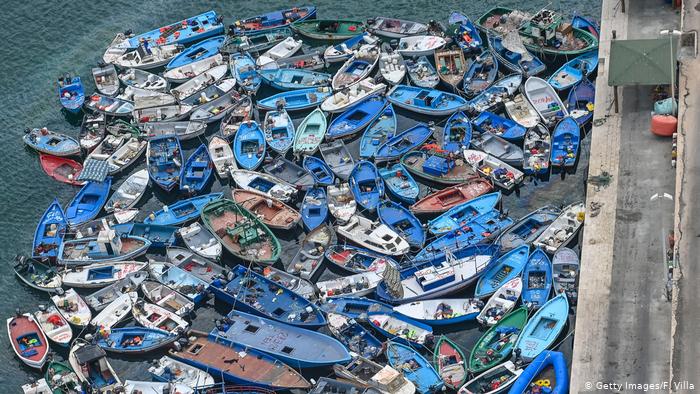 Un total de 2.128 migrantes llegaron a Lampedusa en 20 barcos en las últimas 24 horas, lo que ha creado una situación de emergencia en esta isla italiana, que pide ayuda al presidente del Gobierno, Mario Draghi, para que afronte la cuestión de los flujos migratorios.Durante la noche del domingo llegaron a la isla, considerada puerta de Europa para quienes cruzan el Mediterráneo, 635 personas a bordo de 4 barcazas y poco antes de la medianoche la Capitanía de Puerto socorría un pesquero con 352 migrantes que se encontraba a 9 millas de la costa.Durante toda la jornada del domingo llegaron sin tregua grupos de migrantes que fueron socorridos por la Capitanía de Puerto y la Guardia Costera.El centro de acogida de Lampedusa, que puede acoger a cerca 200 personas, se encuentra repleto y muchos de los migrantes esperan en el muelle Favarolo a ser trasladados a otras localidades o a los barcos de pasajeros que el Gobierno italiano ha dispuesto para que puedan pasar la cuarentena.Alarm Phone, un servicio telefónico de ayuda a los inmigrantes, advirtió anoche de que varias barcazas se encuentran en la zona del Canal de Sicilia en espera de recibir ayuda."Aún hay varias peticiones de socorro en el Mediterráneo. Sirve un sistema, no se puede ignorar lo que está sucediendo desde hace tiempo", escribía en Twitter la portavoz en Italia de la Agencia de la ONU para los Refugiados (ACNUR), Carlotta Sami.El alcalde de Lampedusa, Totò Martello, lamentó que ya había advertido de que esto sucedería con el buen tiempo y realizó un llamamiento a Draghi, como hace ya desde hace tiempo, "una intervención y un diálogo con los países que se asoman al Mediterráneo y sobre todo con Libia"."Entiendo que la prioridad de Draghi es la pandemia de coronavirus y la crisis económica, pero las emergencias, cuando se puede, como en el caso de los migrantes, hay que prevenirlas. Italia tiene que construir una estrategia. El presidente se tiene que mover o corremos el riesgo de que, a finales del verano, a esta isla lleguen 50.000 personas", declaró Martello a diario "Quotidiano de Sicilia".El líder de la ultraderechista Liga, Matteo Salvini, que forma parte del Gobierno de unidad nacional que apoya a Draghi, pidió una reunión urgente para afrontar el tema de los flujos migratorios.Mientras que el diario "La Stampa" adelanta hoy que la titular del Interior, Luciana Lamorgese, llamó este domingo al primer ministro para pedirle que colocara el tema migratorio al frente de la agenda del próximo consejo de ministros. (efe)Critica el Papa el nacionalismo “agresivo” contra migrantes 2021-05-06 10:35Ap Tiempo de lectura: 2 min.https://www.jornada.com.mx/notas/2021/05/06/sociedad/critica-el-papa-el-nacionalismo-agresivo-contra-migrantes/Roma. El papa Francisco denunció el jueves el nacionalismo “agresivo” que rechaza a los migrantes y dijo que los católicos deben seguir el mandato evangélico de una Iglesia acogedora que no distingue entre “autóctonos y extranjeros, residentes y huéspedes”.En su mensaje anual a los migrantes y refugiados, el papa dijo que la pandemia ha demostrado cómo el concepto de la familia humana está “fragmentado, herido y desfigurado” y que los más pobres y marginados pagan el precio más elevado.El “nosotros” universal, dijo, “se derrumba y resquebraja debido a las formas miopes y agresivas de nacionalismo y el individualismo radical”.Exigió que los católicos en particular actúen “con catolicidad” en un sentido universal y destacó que los migrantes y refugiados enriquecen la fe, la Iglesia y mutuamente.Francisco ha mostrado solidaridad con los migrantes y refugiados de manera prioritaria durante su pontificado. Su primer viaje como papa fue a la isla siciliana de Lampedusa, centro de la crisis de migrantes europea. Ha visitado campos de refugiados y en una ocasión transportó a una decena de refugiados sirios en el avión papal de regreso a casa.Sus exhortaciones a los gobiernos de que acojan a los migrantes suelen caer en oídos sordos en Europa y Estados Unidos, sobre todo al crecer los movimientos nacionalistas.“Se trata de compromiso personal y colectivo, que se hace cargo de todos los hermanos y hermanas que seguirán sufriendo mientras tratamos de lograr un desarrollo más sostenible, equilibrado e inclusivo”, dijo. “Un compromiso que no hace distinción entre autóctonos y extranjeros, entre residentes y huéspedes, porque se trata de un tesoro común, de cuyo cuidado, así como de cuyos beneficios, nadie debe quedar excluido”.Migración desde África: un problema de derechos humanosPublicado: Miércoles, 26 Mayo 2021https://jesuitas.lat/noticias/16-nivel-3/6355-migracion-desde-africa-un-problema-de-derechos-humanos?idU=1Cáritas quiere poner el foco en las raíces de los graves problemas de movilidad humana a los que se enfrenta todo el continente y que sólo de manera muy reducida afectan a Europa, a pesar del alarmismo que producen en la opinión pública sucesos como los que tuvieron lugar la semana pasada en Ceuta y Melilla.Para hacerse una idea cabal de la dimensión del fenómeno migratorio en África, basta señalar que la mayoría de los africanos que migran lo hacen entre los propios países del continente. Según los datos de la Organización Internacional para las Migraciones (OIM) y la Unión Africana (UA), de 258 millones de migrantes que hay en el mundo entero, 36 millones (14%) nacieron en África. El 53% de la migración africana se produce dentro del continente, el 26% se dirige hacia Europa, el 11% hacia Asia, otro 8% hacia Norteamérica y el 1% a Oceanía.unto a ello, otra realidad poco conocida por la ciudadanía de los países del Norte es que África es el continente que acoge a más refugiados en todo el mundo (7,3 millones, el 25% de la cuota mundial), además de contar con 19,2 millones de personas desplazadas a finales de 2019.No es una cuestión de seguridad, sino de derechosComo señala Eva Cruz, directora de Cooperación Internacional de Cáritas Española, “es necesario entender en qué medida la realidad de la migración procedente del Sur no es tanto una cuestión que afecta a la seguridad como a los derechos humanos de personas muy vulnerables, si se tienen en cuenta las raíces de esos flujos migratorios y la conjugación de diferentes causas, como la desigualdad económica estructural y la injerencia de determinadas políticas internacionales en Estados con enorme debilidad en términos de gobernanza”.“Esta es la parte sumergida del iceberg que tiene como punta visible la violencia, los conflictos armados, el hambre, las emergencias climáticas y la migración irregular”, añade. Por eso, “en Cáritas no vemos lo que vive África en este momento como una crisis en términos de seguridad, sino una grave crisis de derechos que se ven particularmente violentados cuando hay conflictos armados y que, a su vez, están alimentados por esa frustración y la falta de condiciones dignas”.Inseguridad alimentaria, Covid y crecimiento demográficoLa situación de inseguridad alimentaria es uno de los retos más acuciantes a los que se enfrentan numerosos países del continente, donde, en 2020, más de 100 millones de africanos estaban en situación de crisis, emergencia o catástrofe alimentaria, lo que supone un aumento del 60 por ciento con respecto al año anterior. La situación sigue empeorando en lo que va de 2021.Junto a las causas estructurales (cambio climático, crecimiento demográfico, acceso a agua potable, propiedad de la tierra, etc.), ahora hay que sumar el impacto de las medidas anti-Covid y de las crisis de consumo en Occidente derivadas de la pandemia.Junto a ello, otra seria dificultad es el acceso universal a los servicios sociales de salud y educación, sobre todo en el ámbito rural y en los extrarradios de las grandes ciudades, donde se concentran verdaderas bolsas de pobreza. Aparte del importante gasto social que supone afrontar estos servicios para unos países con recursos muy limitados, está la presión ejercida por el crecimiento demográfico.Cambio climáticoÁfrica emite sólo un 4% de los gases de efecto invernadero, y sin embargo es el continente más vulnerable a los efectos nefastos del cambio climático. De ahí la importancia, para Cáritas, de introducir en el debate la noción de justicia climática, que implica reconocer que el cambio climático es consecuencia de nuestro modelo de desarrollo, y que, por tanto, tenemos una responsabilidad en la medida en que las consecuencias las sufren en su mayor parte aquellos que, como es el caso de África, no se han beneficiado del desarrollo económico que ha propiciado el calentamiento global.En 2020 se publicó el informe sobre el estado del cambio climático en África en 2019. Según las proyecciones recogidas en el mismo, muchas regiones de África sufrirán durante las dos próximas décadas un calentamiento de más de 2 °C con respecto a la temperatura anual media a finales del siglo XX. Teniendo en cuenta que la agricultura es el principal medio de vida de las comunidades locales (el 70% de la población africana vive de la agricultura), esto tendrá un impacto directo sobre el derecho a la alimentación de millones de personas: el retroceso del rendimiento medio será de 13% en África Central y en África del Oeste, del 11% en África del Norte y del 8% en África del Este.Este impacto ya lo estamos viendo en aquellos países donde Cáritas apoya proyectos de las Cáritas locales para combatir la desertización o las emergencias climáticas, como es el caso del Sahel, Mozambique, República Democrática del Congo o Burundi, y los devastadores efectos sobre unas poblaciones locales que, cada año, se ven empujadas a migrar definitivamente, aumentando así la presión demográfica sobre otras regiones del propio país o los Estados vecinos.Como afirma Eva Cruz, “las personas tienen que huir de sus casas, abandonando sus vidas y rompiendo vínculos sociales. Y es imposible una sociedad civil dinámica cuando reina el miedo al mañana”.La vulnerabilidad de las mujeres y los jóvenesLos jóvenes y las mujeres son los protagonistas principales de la realidad de la movilidad humana que recorre todo el continente. Un 40% de la población africana es menor de 15 años y un 60% tiene menos de 25 años. La pirámide está completamente invertida con respecto a la de los países occidentales. Se calcula que la tasa de crecimiento de la población de aquí a 2030 será el 5% anual, lo cual hace prever que el número de pobres va a incrementarse de manera notable en los próximos años. Esta población joven, como toda juventud, tiene la expectativa de llevar una buena vida, es decir, una vida donde sus derechos más básicos sean respetados. En el paradigma económico actual, estas oportunidades se consiguen a través del empleo, ya sea formal o informal; sin embargo, las economías africanas no crecen lo suficientemente rápido como para integrar a la gran cantidad de población que cada año nace en África, lo cual hace que la opción de migrar sea una opción que responde a la necesidad no sólo de sobrevivir, sino también de vivir.Y aquí entra otra variable de desigualdad muy importante que son la inequidad entre sexos: las mujeres son las pobres entre los pobres en el continente, pero, al mismo tiempo son las que llevan sobre sus hombros el peso de la economía doméstica.Europa no puede responder con un esquema basado en el reforzamiento de fronteras y la preservación de la seguridad a los desafíos de supervivencia vital ante los que se debaten estos jóvenes y mujeres vulnerables que deciden emigrar fuera del continente para ponerse a salvo o conseguir los recursos necesarios para sostener a sus familias en sus países de origen. Ni las personas --sobre todo si se trata de seres humanos vulnerables como menores no acompañados— pueden ser manejadas como armas arrojadizas entre los Estados para dirimir políticas de fronteras, seguridad o soberanía.En el Día de África, Cáritas reafirma su misión al servicio de la justicia social y la construcción de modelos duraderos de desarrollo en los países de origen, al tiempo que mantiene su compromiso de acompañar y acoger a las personas que deciden migrar a lo largo de los países de tránsito y en su destino final para garantizar su seguridad personal, su dignidad y sus derechos.Buenas prácticasAnte el alarmismo provocado por las eventuales entradas masivas de migrantes en la frontera Sur, Cáritas quiere poner el foco en las buenas prácticas en las que viene participando junto a otras organizaciones para abordar el problema de las migraciones a través de respuestas basadas en la protección de los derechos humanos de las personas que migran.Una de estas experiencias positivas es la que se desarrolla desde 2015 a través de la RAEMH (Red Europa-África para la Movilidad Humana), que parte, en su origen, de la reflexión conjunta entre Cáritas Rabat (Marruecos), Secours Catholique (Francia) y Cáritas Española para coordinar el trabajo entre los centros de migrantes.A lo largo de estos 6 años, se han consolidado los itinerarios de acompañamiento a las mujeres migrantes y a los menores no acompañados a partir del intercambio de información y experiencias de acogida entre los miembros de la Red, que actualmente está integrada por 3 Cáritas europeas, 3 del Norte de África y 5 de África del Oeste.LIBIA no será "el guardián fronterizo de Europa", advierte la canciller libiaEste contenido fue publicado el 10 mayo 2021 - 13:2310 mayo 2021 - 13:23https://www.swissinfo.ch/spa/mediterr%C3%A1neo-crisis-migratoria_libia-no-ser%C3%A1--el-guardi%C3%A1n-fronterizo-de-europa---advierte-la-canciller-libia/46605742Trípoli, 10 may (EFE).- La ministra libia de Asuntos Exteriores, Najla Al Mangoush, advirtió de que su país no está dispuesto a convertirse en el guardián de la frontera sur de Europa e instó a los Estados del Sahel a redoblar los esfuerzos para frenar las redes de contrabando de armas, personas, combustible y otros productos y desmontar así la economía corsaria que domina la región.En un discurso pronunciado durante su visita a la localidad meridional de Qatarum y al paso fronterizo de Al Tom, que separa Libia de Níger, la jefa de la diplomacia libia en el Gobierno Nacional de Unidad transitorio (GNU) anunció que en los próximos meses viajará a los países vecinos para impulsar la creación de un mecanismo regional común contra todo tipo de contrabando.El objetivo es devolverle al pueblo la dignidad", subrayó antes de anunciar que enviará una propuesta al Parlamento libio para impulsar una ley que permita castigar a los traficantes y sus cómplices."Instamos a los países vecinos a hacer lo mismo y a detener a sus ciudadanos", agregó en un discurso en el que también se refirió a la necesidad de que salgan del país todos los mercenarios extranjeros llegados durante la guerra civil, en su mayoría rusos y sirios, pero también numerosos chadianos, sudaneses, árabes, europeos y de otras naciones del África Subsahariana"Libia no servirá de guardián de las fronteras de Europa, pero tampoco puede servir de ruta (de escape) para los africanos que sufren opresión y miseria", afirmó Al Mangoush, citada este lunes por la prensa local.Asimismo, instó a la Unión Europea a que entregue lo antes posible la ayuda de seguridad fronteriza a la que se ha comprometido.Libia es un Estado fallido, víctima del caos y la guerra civil, desde que en 2011 la OTAN contribuyera al triunfo de los distintos grupos rebeldes sobre la dictadura de Muamar al Gadafi.Desde el pasado marzo, el poder está en manos del GNU, elegido por el Foro para el Diálogo Político de Libia (FDPL), un organismo no electo creado por la ONU al margen de los gobiernos hasta entonces enfrentados y que debe unificar el país, mantener el alto el fuego y conducirlo hasta la elecciones legislativas previstas para el próximo 24 de diciembre.En los últimos cinco años, Libia se ha convertido en un gran hipermercado del contrabando y en el motor de una economía corsaria circular en el norte de África y el Sahel que se nutre de la venta ilegal de combustible, armas y alimentos, da trabajo a miles de personas y ha hecho de sus costas el principal trampolín de la migración irregular en el Mediterráneo Central, la ruta migratoria más mortífera del mundo. EFEAprueban Estatuto Migratorio Andino, ¿de qué se trata?https://www.elespectador.com/noticias/el-mundo/aprueban-estatuto-migratorio-andino-de-que-se-trata/El Mundo12 may. 2021 - 1:57 p. m.Por: Redacción InternacionalLos países de la CAN, Bolivia, Colombia, Ecuador y Perú, aprobaron este miércoles el Estatuto Migratorio Andino, el cual regula el derecho comunitario de circulación y establece la residencia temporal y permanente para los ciudadanos andinos y sus familiares.Los países de la CAN aprobaron este miércoles el Estatuto Migratorio Andino, el cual regula el derecho comunitario de circulación y establece la residencia temporal y permanente para los ciudadanos andinos y sus familiares en Bolivia, Colombia, Ecuador y Perú.Al respecto, el jefe del organismo, Jorge Hernando Pedraza, dijo que la aprobación de esta norma representa un nuevo hito histórico en el proceso de integración y es resultado del esfuerzo y trabajo conjunto iniciado por los países en el 2013 y culminado durante la actual Presidencia Pro Tempore que ejerce Colombia. “Estamos seguros que esta nueva norma supranacional fortalecerá el sentido de pertenencia de los bolivianos, colombianos, ecuatorianos y peruanos con la Comunidad Andina, hoy el organismo más sólido del continente”,¿En qué consiste?La Residencia Temporal Andina autorizará a los ciudadanos CAN a permanecer hasta por dos años en el territorio de un país miembro (Bolivia, Colombia, Ecuador, Perú) distinto al de su nacionalidad, lo cual podrá ser gestionado en la sede consular del país de destino o si el ciudadano se encuentra en el territorio del país de inmigración, deberá tramitarla ante la autoridad migratoria competente.Asimismo, Residencia Permanente Andina autorizará a los ciudadanos de los cuatro países a permanecer por tiempo indefinido en el territorio de un país miembro distinto al de su nacionalidad, para lo cual deberán presentar su solicitud ante la autoridad competente del país de inmigración, dentro de los noventa días anteriores al vencimiento de la Residencia Temporal Andina.¿Qué debe tener en cuenta?“Los ciudadanos andinos que obtengan tanto la residencia temporal como la permanente podrán entrar, salir, circular y permanecer libremente en el territorio de inmigración, previo al cumplimiento de las formalidades previstas por este y sin perjuicio de restricciones impuestas por razones de orden y seguridad públicos, o las que el Estado miembro considere”, informó la Comunidad Andina en un comunicado.Agregó que los ciudadanos andinos tendrán derecho a acceder a cualquier actividad, tanto por cuenta propia como por cuenta ajena, en las mismas condiciones que los nacionales de los países de recepción, de acuerdo con las normas legales de cada Estado.¿Cómo funcionará el turismo entre países del CAN?El Estatuto Migratorio Andino establece además que los ciudadanos CAN podrán ser admitidos e ingresar en cualquiera de los otros países miembros, en calidad de turistas, mediante la sola presentación de uno de los documentos nacionales de identificación, válido y vigente en el país emisor, y sin el requisito de visa. La permanencia será por un periodo de 90 días prorrogables por otros 90 días sin que superen los 180 días calendario continuos o discontinuos en el mismo año.¿Cuándo entrará en vigencia?Jorge Hernando Pedraza explicó que la decisión entrará en vigencia en un plazo de noventa 90 días calendario.Ceuta: 4 claves que explican llegada récord de miles de migrantes desde Marruecos en dos díashttps://www.bbc.com/mundo/noticias-internacional-57160361BBC News Mundo18 mayo 2021Actualizado 20 mayo 2021Más de 8.000 inmigrantes irregulares, entre ellos 1.500 menores, llegaron entre el lunes y martes al enclave español de Ceuta desde el país vecino, Marruecos, una cifra récord.Para este miércoles, aunque se seguían registrando llegadas, estas pasaron a ser puntuales, en grupos muy reducidos y más distanciados, ante el aumento de la presencia policial en el lado marroquí, con los accesos hacia Ceuta cerrados, y las constantes "rechazos en frontera" con las que se encontraron nada más pisar suelo español.De hecho, según informaron este jueves las autoridades españolas, 6.000 de los que entraron de forma irregular desde el lunes en la ciudad autónoma ya fueron devueltos.Junto a los que fueron obligados a regresar, según agencias con presencia en el lugar otros —una cifra sin determinar— optaron por regresar de forma voluntaria a su país porque no tienen donde dormir ni qué comer en Ceuta.Te contamos las claves de lo ocurrido:1. Una cifra de migrantes sin precedentesLas entradas comenzaron la madrugada del lunes, cuando miles de personas comenzaron a cruzar la frontera española de manera irregular en Ceuta, sin encontrar resistencia entres las fuerzas del orden de Marruecos en su lado de la frontera, denuncia la prensa española.Para este martes más de 8.000 migrantes habían cruzado ya la frontera, rodeando los dos espigones fronterizos de las zonas de Tarajal y Benzú, hasta llegar a las playas ceutíes.La mayoría eran hombres jóvenes, pero entre ellos había también niños e incluso familias enteras. Muchos utilizaban flotadores y botes de goma para intentar llegar a la orilla. Al menos un hombre falleció "en aguas marroquíes", según fuentes policiales.El evento más numeroso hasta la fecha se había producido el fin de semana del 7 y 8 de noviembre de 2020, en las islas Canarias, cuando en un solo día llegaron a sus costas 1.500 personas, desembarcando casi 2.200 migrantes en todo el fin de semana."El gobierno está poniendo todos los medios necesarios para proteger las fronteras y proceder a la devolución inmediata de las personas que están entrando ilegalmente en nuestro país", declaró este martes el ministro del Interior español, Fernando Grande-Marlaska, en una conferencia de prensa."Ceuta es tan España como Madrid o Barcelona. Vamos a ser contundentes en la defensa de nuestras fronteras. Igual de beligerantes vamos a ser en la defensa de nuestras fronteras como en luchar contra los discursos de odio".2. Por qué se produce en CeutaLos territorios españoles de Ceuta y Melilla son, junto a otros puntos clave como las Islas Canarias, un foco tradicional de tensiones migratorias desde África.Melilla y Ceuta son dos ciudades españolas situadas en el norte de África y que colindan con Marruecos y son bordeadas por el mar Mediterráneo. Son el único punto de entrada terrestre a la UE desde este continente.Ello convierte a estas ciudades en el objetivo de miles de migrantes cada año, muchos movidos por razones económicas y otros que huyen de conflictos armados o persecuciones que anhelan obtener el estatus de refugiado.Su pasado lejano como territorios españoles se remonta al siglo XV y ambas ciudades portuarias se desarrollaron como centros militares y comerciales que unían África con Europa, pero Marruecos siempre ha codiciado ambos enclaves y han sido una fuente de tensiones diplomáticas entre ambos países.España les otorga el mismo estatus que las regiones semiautónomas de la península y desde 1995 gozan de un grado limitado de autogobierno como Comunidades Autónomas.3. Por qué se produce esta migración masiva ahoraEl momento en que se produjo este movimiento masivo de migrantes levantó suspicacia entre analistas y medios de comunicación españoles, quienes aseguraron el martes que las fuerzas de seguridad marroquíes propiciaron la situación debido a su inacción.El pico de llegadas es "favorecido por una evidente relajación del control de los agentes alauíes", apuntó eldiario.es. "La llegada se produjo sin que las autoridades marroquíes opusieran ninguna resistencia", replicó el diario El País.Las sospechas fueron alimentadas por la coincidencia con las nuevas tensiones diplomáticas entre Rabat y Madrid desde hace varias semanas. Y estas tensiones tienen un nombre propio: Brahim Ghali.El pasado 23 de abril, se supo que el líder del Frente Polisario y presidente de la República Árabe Saharaui Democrática (RASD), Brahim Ghali, de 73 años, se hallaba hospitalizado en España "por razones estrictamente humanitarias", según informó el Ministerio de Asuntos Exteriores del país.Ghali, que fue ministro de Defensa saharaui y embajador del Polisario en España y Argelia, asumió el liderazgo en julio de 2016, sucediendo a Mohamed Abdelaziz, quien falleció por un cáncer tras 40 años en el cargo.El anuncio de España se precipitó después de que los servicios de inteligencia marroquíes descubriesen que Ghali fue acogido con una identidad falsa en un hospital español, aquejado de covid-19.La diplomacia marroquí rechazó esta situación y amenazó al gobierno español con represalias.El momento del ingreso del líder del Frente Polisario era especialmente delicado, ya que se produce en un clima de recrudecimiento de las hostilidades entre su grupo y Marruecos, que en noviembre pasado rompieron el alto el fuego establecido por la disputa del territorio del Sáhara Occidental. Desde entonces se han repetido los incidentes armados entre ambos bandos.España, que no reconoce diplomáticamente a la RASD, pero mantiene conversaciones con el Frente Polisario, rechaza la idea de que ambos eventos estén relacionados.La ministra de Asuntos Exteriores, Arancha González Laya, afirmó en declaraciones a la prensa que las autoridades marroquíes le ha asegurado que la llegada masiva de inmigrantes irregulares a Ceuta "no es fruto del desencuentro" entre los dos países por la hospitalización del líder Polisario.4. Qué conflicto tienen Marruecos y el Frente Polisario en el Sahara OccidentalCuando el 14 de noviembre de 2020 el propio Brahim Ghali declaró el estado de guerra a Marruecos, se ponía fin a tres décadas de alto el fuego entre el Frente Polisario y el reino de Mohamed VI, conflicto que permanecía en suspenso de mutuo acuerdo desde 1991.La RASD emitió un comunicado en el que indicaba que después de 29 años a la espera de que se celebre un referéndum de autodeterminación, el pueblo saharaui había perdido su confianza en la capacidad de influencia de las Naciones Unidas para proveerlo.Se reactivaba así la disputa por el Sahara Occidental, uno de los grandes conflictos olvidados.Este territorio de casi 270.000 kilómetros cuadrados principalmente de arena y escasamente poblado es objeto de una disputa territorial que se remonta a la década de los 70 del siglo pasado.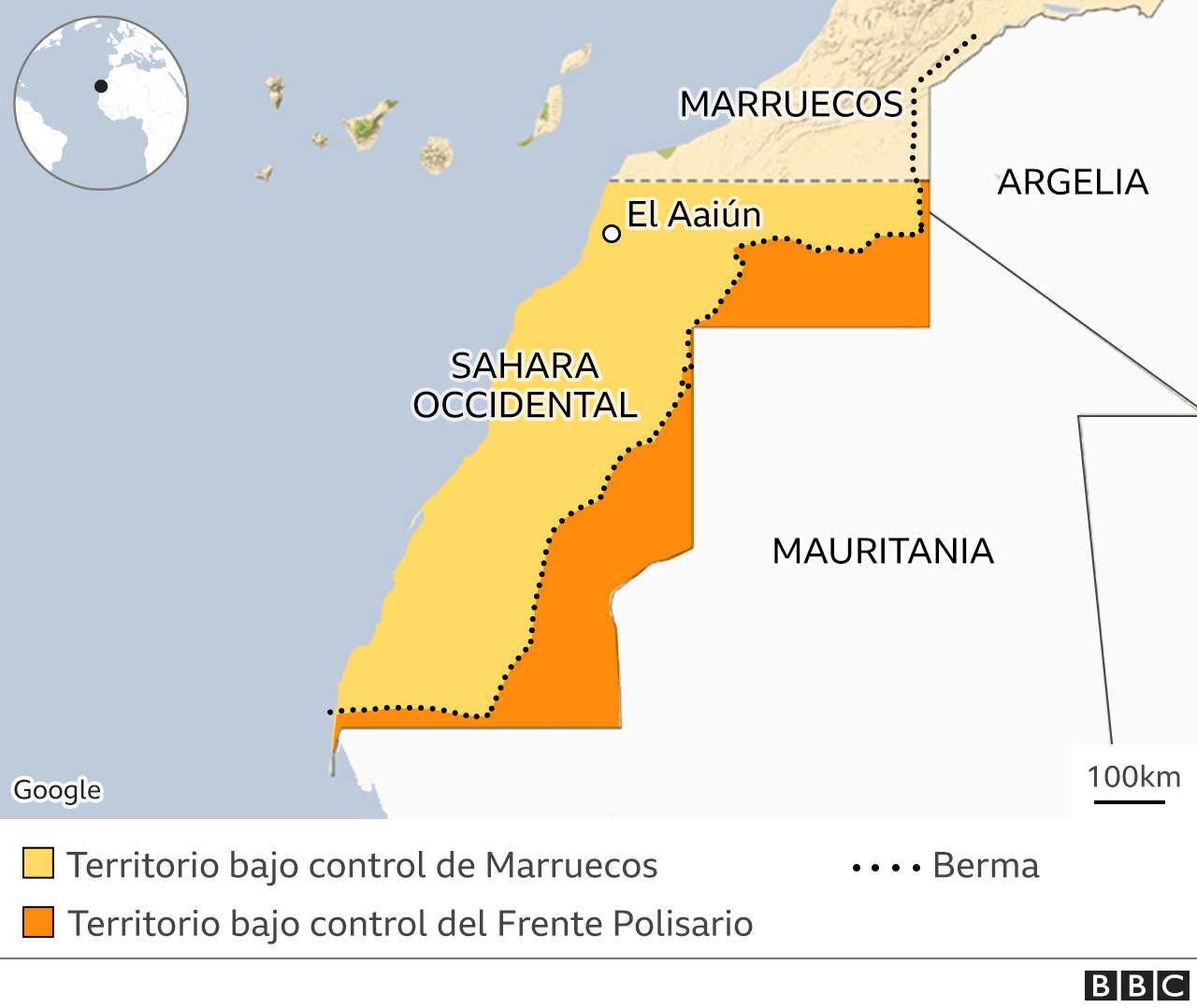 Tradicionalmente poblado por tribus bereberes, el Sahara Occidental fue colonizado por España en 1884 y 50 años después, en 1934, fue convertida en una provincia española, denominada Sahara español, hasta que la ONU pidió la descolonización del territorio en 1965.Para entonces ya pesaban sobre el Sahara Occidental las demandas del reino de Marruecos, que se había independizado en 1959, pero llevaba siglos reclamando el territorio como suyo.Pero también se inició en el propio Sahara Occidental un movimiento independentista, con la creación, en 1973, del Frente Polisario.En 1974, España anuncia sus planes para conceder mayor autonomía a los saharauis y propone organizar un referendo de independencia un año después.Sin embargo, España se retiró en 1975 sin haber llevado a cabo dicho referendo y Marruecos se anexó el Sahara Occidental y alentó a miles de marroquíes a establecerse allí.En noviembre de 1975, 350.000 marroquíes cruzaron la frontera en la llamada Marcha Verde para presionar por la reivindicación del reino.Por su parte, el Frente Polisario proclamó en febrero de 1976 la República Árabe Saharaui Democrática (RASD) y durante 16 años mantuvo choques armados con Marruecos por la soberanía de la zona.Hasta 1991, cuando se llegó a una tregua negociada con la ONU con la promesa de un referendo.La relativa calma se mantuvo hasta noviembre de 2020, cuando se presentó una incursión de tropas marroquíes en el paso fronterizo de Guerguerat, una zona desmilitarizada que separa Mauritania de las zonas controladas por Marruecos.Entonces, el Frente Polisario consideró que se había roto el acuerdo de alto el fuego suscrito.En la frontera de Marruecos con la vecina Argelia se hallan entre 100.000 y 200.000 refugiados saharauis que viven en condiciones precarias en campamentos alrededor de la ciudad desértica argelina de Tinduf.Naciones Unidas considera el Sahara Occidental como un territorio no autogobernado, pero reconoce su derecho a llevar a cabo un referendo de autodeterminación.ESTADOS UNIDOS Discurso de Kamala Harris. Tres claves que marcan política de EU para Latinoamérica"Más ambiciosos y deliberados" Publicado: 4 may 2021 18:14 GMThttps://actualidad.rt.com/actualidad/391242-ambiciosos-claves-discurso-kamala-harris-latinoamericaDurante la 51ª Conferencia anual de Washington sobre las Américas, la vicepresidenta adelantó cuál es la mirada de la administración de Biden sobre las relaciones con la región.A pocos días de reunirse virtualmente con el presidente de México, Andrés Manuel López Obrador, la vicepresidenta de EE.UU., Kamala Harris, definió cuál será la estrategia de Washington para "revitalizar" las relaciones con América Latina, dejando claras las áreas prioritarias para lograr su objetivo: nuevo enfoque de política exterior, migración y corrupción.Durante su intervención en la 51ª Conferencia anual de Washington sobre las Américas, Harris recalcó que la agenda para Latinoamérica responde al pedido del presidente Joe Biden de reforzar la influencia de EE.UU. En esa línea, sostuvo: "El Hemisferio Occidental es nuestro hogar (...) Es imperativo que promovamos la democracia y el buen gobierno, la seguridad y la prosperidad dentro de la región".La vicepresidenta, quien fue designada a finales del mes de marzo por Biden como encargada de coordinar los esfuerzos para atender el flujo migratorio desde Centroamérica, evidenció que ese es uno de los temas más apremiantes para la administración estadounidense en la región, pero no el único. De hecho, hizo hincapié en que EE.UU. tiene una mirada más amplia para recuperar su rol hegemónico: "Debemos ser ambiciosos y deliberados. También debemos ser proactivos, no solo en el Triángulo Norte, sino en toda América Latina".1. ¿Nuevo enfoque?La segunda a bordo del Gobierno estadounidense evidenció la necesidad de "reconstrucción" de las alianzas de Washington con América Latina, en línea con el mandato de Biden de recuperar el protagonismo de EE.UU. en el ámbito internacional.Sin embargo, hizo énfasis en que esas relaciones sean "sinceras y colaborativas" y "se basen en la dignidad y la democracia". Las razones de esta aproximación, según Harris, es que "la fuerza de los EE.UU. depende de la fuerza del hemisferio occidental"."Nuestros destinos están entrelazados. Eso es especialmente cierto en América Latina", recalcó la vicepresidenta estadounidense, tras reconocer que la relación de EE.UU. con la región "es increíblemente compleja y, en ocasiones, increíblemente complicada".Sin hacer alusión a la larga historia de injerencia, presiones y medidas coercitivas que han formado parte de la política exterior de EE.UU. en la región, Harris habló de un "próximo capítulo" en América Latina, al asumir como un hecho que las naciones del hemisferio transitan sus propios procesos con autonomía."Los latinoamericanos están dando forma a su propio futuro. Están escribiendo su historia. Sostienen la pluma. A mi modo de ver, nuestro papel es leer esas palabras, asimilarlas y ayudar en todo lo que podamos mientras América Latina escribe su próximo capítulo", sostuvo.2. MigraciónHarris, que está al frente de la tarea de contener la migración procedente de Centroamérica, aseveró que la atención a la situación del llamado 'Triángulo Norte' es una prioridad para EE.UU. y un papel que ella se toma "muy en serio".A diferencia del enfoque de la anterior Administración, Harris aseguró que la visión de Biden es la de "ayudar" a que esas personas no salgan de sus países, centrándose en "abordar tanto los factores agudos como las causas fundamentales" que motivan a los migrantes a dejar sus hogares.Para la vicepresidenta estadounidense, los "factores agudos" son cuestiones como la pandemia, los desastres naturales y la inseguridad alimentaria, mientras que las "causas fundamentales" tienen que ver con "la corrupción, la violencia, la pobreza, la falta de oportunidades económicas, la falta de adaptación climática y la falta de buena gobernanza". Sobre eso, remarcó: "Creo que esta es una distinción importante".Al aludir cuestiones como la gobernanza, Harris reiteró la crítica de Washington a El Salvador, después que la Asamblea Nacional (afín al presidente Nayib Bukele) revocara el mandato de la Corte Suprema. Según ella, esa decisión pretende "socavar al tribunal" y la independencia del poder judicial, que "es fundamental para una democracia sana y una economía fuerte".3. CorrupciónLuego de enumerar las "ayudas" que EE.UU. prevé ofrecer a Centroamérica para frenar el éxodo migratorio, Harris destacó que ese "esfuerzo" será en vano "si persiste la corrupción en la región"."Si la corrupción persiste, la historia nos ha dicho que será un paso adelante y dos atrás. Sabemos que la corrupción hace que las instituciones gubernamentales colapsen desde adentro", apuntó la alta funcionaria, tras afirmar que es ese flagelo es el que "impide crear las condiciones sobre el terreno para atraer mejor inversión" en zonas como el Triángulo Norte de Centroamérica.Por ese motivo, destacó el trabajo de la Administración de Biden para implementar "una estrategia integral con gobiernos e instituciones internacionales, sector privado, fundaciones y organizaciones comunitarias". "La idea aquí es que nuestro trabajo esté coordinado y que cada sector tenga un papel que desempeñar", sostuvo, tras detallar que su país prevé enviar a 310 millones de dólares adicionales a la región. En ese punto, destacó la reunión que sostuvo la semana pasada con el presidente de Guatemala, Alejandro Giammattei, en la que se habló de "fortalecer la cooperación para acabar con los traficantes de personas y contrabandistas", y remarcó su próximo encuentro virtual con el mandatario de México. "Dentro de un mes visitaré ambos países", finalizó.Para posibilitar cambios en Centroamérica, Estados Unidos necesita mirarse a sí mismoA medida que el mundo observa que los niños no acompañados y familias enteras se apresuran a la frontera entre Estados Unidos y México, la administración de Biden ha vuelto rápidamente al status quo.Por Sonja Wolf   @scwolf5 7 de mayo, 2021https://www.animalpolitico.com/el-dispensario-dialogo-sobre-drogas/para-posibilitar-cambios-en-centroamerica-estados-unidos-necesita-mirarse-a-si-mismo/El presidente Biden había prometido abordar de manera integral las causas fundamentales de la migración, particularmente desde el Triángulo Norte de Centroamérica. Su administración, afirmó, movilizaría la cooperación internacional para promover el desarrollo económico, reducir la corrupción y mejorar la seguridad y el Estado de Derecho en Honduras, El Salvador y Guatemala. Biden parecía reconocer que los migrantes forzados no persiguen el mítico sueño americano, sino que tratan de dejar atrás salarios inviables, servicios públicos precarios y violencia criminal. Ahora estas garantías de buenas intenciones parecen ya olvidadas. Biden criticó al presidente Trump por demonizar a los inmigrantes y promulgar políticas draconianas de inmigración. Pero a medida que el mundo observa que los niños no acompañados y familias enteras se apresuran a la frontera entre Estados Unidos y México, la administración actual ha vuelto rápidamente al status quo.El gobierno ha intensificado su mensaje estratégico sobre los riesgos de la migración irregular, ha presionado a los gobiernos de México y Centroamérica para que endurezcan los controles fronterizos y se ha comprometido a perseguir a los traficantes que ayudan a los migrantes a llegar a Estados Unidos. Hay tres problemas con esto.El enfoque disuasorio de la migración –detener y deportar a los migrantes antes de que lleguen a la frontera con Estados Unidos– no ha logrado ni logrará su propósito previsto. Es cierto que el cambio de administración hizo que la gente tuviera más esperanzas de entrar en los Estados Unidos. Pero los centroamericanos, incapaces de poner alimentos sobre la mesa o amenazados por las pandillas, están lo suficientemente desesperados como para hacer el viaje clandestino, sin importar los obstáculos o peligros que se avecinan.También existe el riesgo de que la aplicación de la ley de inmigración tenga prioridad sobre los cambios estructurales necesarios y una mejor tramitación del asilo. Estados Unidos ha desempeñado un papel histórico en la región y, para bien o para mal, sigue ejerciendo una enorme influencia. Puede y debe utilizar sus recursos disponibles y su influencia política para promover transformaciones económicas, políticas e institucionales positivas. Incluso en las mejores circunstancias, se necesitarían muchos años para lograrlo. Las personas que se enfrentan a amenazas a la vida y al sustento no pueden esperar tanto tiempo. Algunos pueden simplemente necesitar permisos de trabajo temporales; otros no cumplen los requisitos para el asilo bajo la Convención sobre los Refugiados, pero sí requieren algún tipo de protección internacional. Puede que la administración Biden deje de lado las preocupaciones relativas a los derechos humanos. Puede que encuentre que las fronteras militarizadas y la colaboración con regímenes ilegítimos y corruptos son compromisos aceptables si con ello se reducen el número de cruces fronterizos.Más importante aún, la presidencia de Biden no debe ver la migración forzada desde Centroamérica a través de un lente de política exterior. Estados Unidos clasifica la migración no autorizada, las pandillas callejeras y el tráfico de drogas como amenazas a la seguridad interior. Se han abordado mediante la seguridad fronteriza y la aplicación de la ley en el interior, incluidas las deportaciones de no ciudadanos. Se ha hablado de “responsabilidad compartida por problemas compartidos”. Pero Estados Unidos ha interpretado esto como ayudar a otros a ayudarse a sí mismo. Este pensamiento está detrás del apoyo a las reformas policiales y judiciales en México y Centroamérica. Se supone que las fuerzas de seguridad mejor formadas y equipadas son más capaces de hacer frente a los cárteles de la droga y las pandillas como la MS-13. La pieza que falta es la política interna de Estados Unidos.La migración forzada, la violencia de las pandillas y el narcotráfico (alimentado por la corrupción) no pueden reducirse de manera sostenible en Centroamérica a menos que también se aborden de manera integral en Estados Unidos. El gobierno de Biden ciertamente debería mejorar la revisión y el procesamiento de solicitudes de asilo y ayudar a México a hacer lo mismo. Las personas no deben ser devueltas a su país de origen si hacerlo las pondría en peligro. En cambio, deberían poder estudiar y trabajar legalmente en el extranjero – temporalmente o durante toda la vida si las amenazas persisten.La violencia de las pandillas no disminuirá si el arresto y la encarcelación siguen siendo la respuesta dominante. Las pandillas no se desarrollaron porque los inmigrantes las importaran, sino debido a la marginación generalizada. A los jóvenes hay que darles alternativas significativas a las pandillas, no etiquetarlos como pandilleros –a veces erróneamente– para detenerlos o deportarlos.Durante décadas Estados Unidos ha gastado muchos dólares en la interdicción regional de drogas. La destrucción de cultivos y sustancias ilícitas no ha reducido la disponibilidad de drogas ni ha hecho que nadie esté más seguro. La prohibición convierte el narcotráfico en un negocio lucrativo. La violencia y la corrupción lo permiten, como saben muy bien los países productores y de tránsito de drogas. Como principal mercado consumidor de drogas en las Américas, Estados Unidos debería pensar más seriamente en la reforma de la política de drogas. Debería ampliar las opciones de tratamiento para los consumidores de drogas, en lugar de llenar las prisiones con infractores no violentos. También podría apoyar la investigación sobre drogas ilícitas para informar la regulación de ciertas sustancias y reducir el daño para los usuarios.*La Dra. Sonja Wolf es investigadora del Programa de Política de Drogas del CIDE Región Centro en Aguascalientes.Cuatro migrantes mexicanos mueren en costa (San Diego): distopía del desembarco de Raspail11:55 GMT 07.05.2021© REUTERS / Go NakamuraAlfredo Jalife-Rahmehttps://mundo.sputniknews.com/20210507/cuatro-migrantes-mexicanos-mueren-en-la-costa-de-san-diego-distopia-del-desembarco-de-raspail-1111965188.htmlEl hundimiento de una embarcación con 32 inmigrantes, 30 de ellos mexicanos, frente a las costas de San Diego expone la reanudación de la imparable inmigración marítima por medio de 'pangas' con las que se lucran los contrabandistas. Lo cual despliega el ominoso escenario de la novela 'El Desembarco' de Jean Raspail de hace 48 años.Después de tantas piruetas, finalmente la vicepresidenta de EEUU, la californiana Kamala Harris, anunció que visitaría Guatemala el 7 de junio y el día siguiente México para abordar las "raíces", tanto agudas como crónicas, de la inmigración del Triángulo Norte —El Salvador, Honduras y Guatemala, que ostentan límites con los estados sureños de Chiapas, Campeche y Tabasco—.Ya he planteado La doble política migratoria de Biden y Harris al norte y sur de México.Mientras Kamala Harris se hace cargo del abordaje de la migración con la frontera sur de México —que ha iniciado pésimamente con unas lastimosas migajas de 310 millones de dólares d pseudoayuda al año—, la frontera norte del país corre a cargo directamente del presidente Joe Biden, quien mediante su Departamento de Defensa "canceló todos los proyectos del muro fronterizo sur que utiliza dinero canalizado de otras misiones".Tal doblez, para no decir esquizofrenia, de la política de EEUU —una al norte de México y otra al sur—, tiene desde ahora un fuerte impacto en la confrontación entre demócratas y republicanos que llegará a su paroxismo en las elecciones legislativas del año entrante y que hoy se ha vuelto el principal arsenal electoral del trumpismo.23 de abril, 23:49 GMTEl Daily Mail —rotativo muy cercano al MI6— informó de que "el Pentágono cancelará todos los proyectos del muro fronterizo de Trump que fueron pagados mediante la desviación de fondos militares", lo cual "reembolsará 14.000 millones de dólares al Departamento de Defensa, mientras escala (sic) la crisis migratoria".Pareciera que Biden está jugando con fuego por su cuenta y riesgo electoral, cuando se ha reanudado la emigración marítima, en su mayoría de mexicanos, provenientes de la península de California, hacia la costa estadounidense de San Diego.Wendy Fry, del San Diego Union-Tribune, señala que los contrabandistas de inmigrantes han vuelto a los mares justo cuando acaba de hundirse una embarcación apelotonada con 32 tránsfugas a raíz de lo cual fallecieron cuatro personas. La mayoría era de origen mexicano, según el Consulado General de México en San Diego, a cargo de Carlos González Gutiérrez: de entre 18 y 40 años. De ellos, 25 eran hombres y 8, mujeres.¿La feroz persecución por la patrulla fronteriza de EEUU a los migrantes en la costa de San Diego contribuyó al lamentable percance?Ya en 2019 dicha patrulla, en colaboración con la Guardia Costera, alardeó del arresto de 14 mexicanos atrapados en una embarcación encubierta.Los inmigrantes mexicanos hace casi dos años pagaban hasta 15.000 dólares para ser contrabandeados en una embarcación (panga) de Ensenada (Baja California Sur) hasta San Diego, según un documento de la Corte del Distrito Sur de California.Por lo visto, el contrabando humano —en particular, de mexicanos— se ha encarecido enormemente. A inicios del año 2000 su traslado era de alrededor de 1.000, según un reporte de Homeland Security.Hace 12 años, Peter Rowe, del San Diego Union-Tribune, dio cuenta del contrabando de inmigrantes desde cuatro pequeñas islas deshabitadas cerca de la costa de Tijuana: "Piratas, fantasmas, jugadores y contrabandistas de ron condimentan la leyenda de las diminutas islas Coronado".Este año las detenciones en la región de San Diego se han casi duplicado hasta llegar a las 1.273, y han sido incautadas 118 pangas en 309 intentos de contrabando humano.La nota de la BBC de Londres es más dramática: "Cuatro muertos y cerca de dos docenas de heridos", lo cual da a entender que solamente cuatro salieron ilesos.Elliot Spagat, de Associated Press, se angustia por los "riesgos del contrabando humano en los océanos.Luego de referirse al accidente de un tráiler-tractor —con 25 inmigrantes apelotonados, de los cuales murieron 13— contra una camioneta en una carretera en el desierto de California, Spagat comenta la ola creciente de inmigrantes que hacen el agosto de los contrabandistas, quienes no respetan fronteras terrestres ni marítimas en espera de que también operen en los cielos.Con la excepción de dos inmigrantes —un guatemalteco y el piloto estadounidense—, 30 de los 32 humanos contrabandeados eran mexicanos: entre ellos, un adolescente de 15 años que viajaba solo.Spagat comenta que ahora el contrabando marítimo se realiza por las noches mediante las siniestras pangas o, como el más reciente hundimiento del 2 de mayo, en una "embarcación recreativa" a plena luz del día.Aparte de Ensenada y las cuatro inhabitadas islas fantasma, Popotla (cerca de Playas de Rosarito) es uno de los sitios favoritos para el despegue del contrabando humano.The New York Times, muy cercano al clan de los Clinton, Obama, Biden y Soros, realizó el pasado 3 de febrero un extenso reportaje muy premonitorio sobre cómo los inmigrantes "arriesgan todo para llegar a EEUU en el océano abierto.A juicio del NYT, las pangas pueden transportar gente o estupefacientes, sumado el contrabando humano de chinos: ahora tan de moda en EEUU por su confrontación geopolítica y geoeconómica con Pekín.La tragedia del ahogamiento de cuatro mexicanos frente a la costa de San Diego rememora la controvertida novela distópica de 1973 del francés Jean Raspail El Desembarco (The Camp of the Saints) que atiende la masiva inmigración del tercer mundo a Europa.Hace 48 años, Jean Raspail predijo el colapso de Occidente debido al imparable oleaje de inmigrantes que inician su macabra odisea desde Calcuta (la India) hasta atracar en las costas del sur de Francia y penetrar en las entrañas de Europa.Amén de que los detractores de la novela la consideren como la nueva biblia de la racista extrema derecha antimigratoria y supremacista xenófoba, la metástasis de los inmigrantes y su nueva hegemonía geopolítica conlleva dos eventos que pueden ser interpretados ad hoc:1. primero, el alcalde de Nueva York debe compartir su residencia oficial en Gracie Mansion con tres familias afroamericanas de Harlem,2. segundo, la reina británica es obligada a casar a su hijo con una pakistaní islámica.El Desembarco (The Camp of the Saints) es uno de los libros de cabecera del anterior consejero estratégico de Trump, Steve Bannon, hoy caído en desgracia.Por cierto, Paul Craig Roberts —el anterior asistente del Tesoro de EEUU con el expresidente Ronald Reagan— juzga que El Desembarco ya alcanzó a EEUU, al unísono de "los últimos tres capítulos del reciente libro Desintegración: el colapso estadunidense que viene" de Andréi Martiánov.Ambos libros abonan a la teoría de que el colapso ya llegó. "Solo que no lo hemos reconocido todavía", según Roberts.¿Podrá EEUU detener la inmigración marítima, como alertó hace 48 años Jean Raspail en El Desembarco?LA OPINIÓN DEL AUTOR NO COINCIDE NECESARIAMENTE CON LA DE SPUTNIKHallan a cinco niñas, una de 11 meses, abandonadas por 'coyotes' en frontera sur de EUAgentes de CBP recibieron una alerta de vecinos sobre cinco menores que se encontraban solas cerca al Río Grande. La niña de 11 meses llevaba escrito en el pañal el número de teléfono de un familiar. La cancillería guatemalteca ya ha identificado a dos de ellas, que son hermanas.https://www.univision.com/noticias/inmigracion/hallan-en-la-frontera-a-cinco-ninas-no-acompanadasPOR::UNIVISION Y AGENCIAS11 MAY 2021 – 01:29 AM EDTCinco niñas no acompañadas, entre ellas una bebé de 11 meses de edad, fueron encontradas por agentes de la Oficina de Aduanas y Protección Fronteriza (CBP) en una zona del Valle del Río Grande, en Texas, según informó este lunes la agencia federal en un comunicado.El hallazgo ocurrió este domingo luego de que agentes de CBP asignados a la estación de Eagle Pass, en Texas, recibieron una alerta de pobladores de la zona que notificaron haber visto a cinco las cinco menores que se encontraban en el área de Normandya, cerca al Río Grande.Se trata de tres hondureñas de 7, 3 y 2 años; y dos guatemaltecas de 5 años y su hermanita de apenas 11 meses.Una familia que vive cerca del río las encontró llorando. Están impactados por el hecho de que alguien abandone de esta manera a unas niñas tan pequeñas."Estaba en la granja cerca del río cuando vi a las cinco pequeñas solas llorando. Pedí a mis trabajadores que les dieran agua y alimentos mientras llegaban las autoridades", contó a Univision Noticias un vecino del sector.Al llegar al lugar los agentes de la Patrulla Fronteriza localizaron a las cinco niñas y confirmaron que se trataba de menores no acompañadas que habían cruzado la frontera.Los agentes pudieron identificar a las menores porque traían anotados los números telefónicos de sus familiares; incluso la bebé de 11 años lo llevaba escrito con marcador en su pañal."Es desgarrador encontrar niños tan pequeños que se las arreglan solos en medio de la nada", dijo en un comunicado Austin Skero II, jefe de la dependencia del sector Del Río. "Desafortunadamente, esto sucede ahora con demasiada frecuencia", añadió.Desde que el presidente Joe Biden llegó a la Casa Blanca, la frontera sur ha visto un aumento abrumador de niños que llegan sin la compañía de un padre o adulto. "Si no fuera por nuestra comunidad y las autoridades asociadas de hacer cumplir la ley, estas niñas podrían haber enfrentado temperaturas de más de 100 grados sin ayuda", subrayó Skero II.Las niñas no requirieron atención médica y fueron transportadas a la estación de Uvalde para su procesamiento con miras a ser puestas bajo custodia del Departamento de Salud y Servicios Humanos (HHS).Consulado de Guatemala brinda asistenciaEl gobierno de Guatemala anunció este lunes que asiste a las dos niñas guatemaltecas y tres hondureñas, informó en un comunicado la cancillería del país centroamericano.Las niñas "fueron abandonadas por 'coyotes' a orillas del Río Grande y rescatadas por agentes de la Patrulla Fronteriza estadounidense (...) en las inmediaciones de Eagle Pass", en el estado de Texas (sur), señala el comunicado.Detalló que en el caso de las niñas guatemaltecas se trata de las hermanas Valeria Yamileth y Ashlei Mariana Sánchez Soto, de 11 meses y cinco años de edad, respectivamente. Esta última fue llevada a un hospital por presentar fiebre, pero se encuentra "estable".Vicky Castillo, vocera de la cancillería citada por la AFP, dijo que "los consulados de Guatemala en Del Río y McAllen, Texas, coordinan en conjunto las acciones para prestar todo el apoyo y protección consular necesaria a las menores, realizando la respectiva documentación y dando total acompañamiento a su caso".Hasta el viernes pasado, según datos del Gobierno, el HHS tenía bajo su custodia a 21,563 niños indocumentados que ingresaron solos por la frontera, mientras que en instalaciones de CBP habían 631.Biden anuló orden de Trump que exigía a inmigrantes probar que podían pagar atención médicaBiden dijo que su administración quiere garantizar el acceso a una atención médica asequible y que ese objetivo puede lograrse sin negar la entrada al país a inmigrantes de bajos ingresosPor: Maria Ortiz 15 de Mayo 2021https://laopinion.com/2021/05/15/biden-anulo-una-orden-de-trump-que-requeria-que-los-inmigrantes-probaran-que-podian-pagar-su-atencion-medica/El presidente Joe Biden emitió órdenes ejecutivas el viernes que revocaron varias acciones ejecutivas tomadas por el ex presidente Donald Trump, incluida una proclamación que requería que los solicitantes de visa tengan seguro médico o los medios para pagar la atención médica, una acción relacionada con la censura en línea y una orden para construir. “el jardín de los héroes estadounidenses”.La proclamación de Trump fechada en 2019 y relacionada con la exigencia de prueba de la capacidad de adquirir cobertura de salud para los solicitantes de visa, nunca entró en vigencia y fue enfrentada con desafíos legales inmediatos por parte de defensores de los derechos de los inmigrantes que argumentaron que impediría que miles de personas ingresen legalmente a Estados Unidos.La medida de Trump fue firmada bajo la justificación de que los inmigrantes legales de menos recursos se convertirían en una carga pública para los hospitales y los contribuyentes.En su revocación de esa política que impedía que inmigrantes de escasos recursos pudieran aplicar para ingresar a Estados Unidos, Biden afirmó que su administración “está comprometida con ampliar el acceso a una atención médica de calidad y asequible” y que su objetivo puede lograrse “sin impedir la entrada de no ciudadanos que buscan inmigrar legalmente a este país pero que carecen de importantes medios económicos o no han comprado una cobertura de seguro médico de una lista restrictiva de planes elegibles”.La revocación de esta medida que impedía otorgar visas a inmigrantes con bajos ingresos no fue la única firmada por Biden el viernes para anular medidas que Trump firmó unilateralmente, sin apoyo del Congreso.Biden también revocó una acción de Trump en 2020 llamada “Prevención de la censura en línea”, que Trump emitió el verano pasado en los días posteriores a que Twitter calificara dos de sus tweets como “potencialmente engañosos”.PUBLICIDADEl presidente Biden también canceló la orden que Trump firmó en medio de protestas contra la brutalidad policial que estallaron en todo el país el año pasado. La orden ordenaba al fiscal general que “priorizara dentro del Departamento de Justicia la investigación y el enjuiciamiento” de quienes dañen monumentos propiedad del gobierno, citando la ley federal que “autoriza una pena de hasta 10 años de prisión por daños intencionales a la propiedad federal “.Y canceló también la orden de crear el Jardín de Héroes Estadounidenses propuesto por Trump, otra orden emitida en medio de las manifestaciones del año pasado que habría creado un jardín de estatuas con figuras estadounidenses notables, también fue rechazado por Biden el viernes.Con información de CNN y NBCNiña de 8 años cruza sola la frontera de EU y su madre se entera al ver su foto en televisiónhttps://www.prensalibre.com/guatemala/migrantes/nina-de-8-anos-cruza-sola-la-frontera-de-ee-uu-y-su-madre-se-entera-al-ver-su-foto-en-la-television-breaking/Pequeña iba en busca de su madre, quien reside en EE. UU. desde hace seis años, cuando se fue de Honduras.  Por Redacción 14 de mayo de 2021 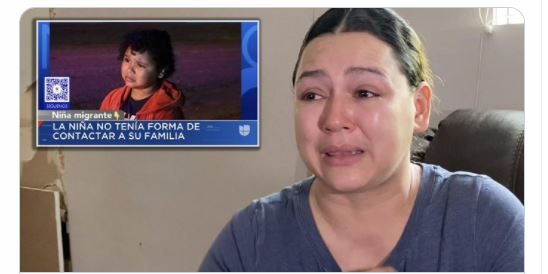 Una mujer hondureña residente en Austin, Texas, se enteró que su hija de 8 años cruzó la frontera de EE. UU. sola. (Foto Prensa Libre: Tomada de la cuenta de Twitter @HugoChavezM)Emely, la niña hondureña de 8 años que cruzó sola el Río Grande en la frontera de EE. UU. y que se entregó a la Patrulla Fronteriza en medio del pánico que le provocó quedarse desprotegida en ese terreno hostil para los centroamericanos que van en busca del llamado “sueño americano”. La historia de la pequeña Emely fue contada por la cadena Univisión, donde se mostró una fotografía en la que su rostro denota miedo y angustia y, de acuerdo con el reporte, la niña no pudo mantener el ritmo de un hombre que la guiaba y que llevaba el contacto de sus padres por lo que se quedó sola en medio de la nada.Sorprendentemente, Glenda Valdez, madre de Emely y residente en Austin, Texas, recién llegaba a su casa luego de una cita médica y dispuso ver televisión y su sorpresa fue ver el rostro de su pequeña en el noticiero.“Miro la foto de ella y se me hizo impactante, entonces la reconocí de volada cuando vi la foto de ella. Esta es Emely…fue algo impactante. Yo no sabía que ella venía”, indicó a Univisión Valdez. Agregó: “Se me partía el alma, mi hija perdida…Dios mío qué hace aquí”.De acuerdo con Valdez, Emely estaba bajo la protección de su padre y no sabía que cruzaría la frontera.  “La última vez que hablé con ella fue hace dos domingos. Ella me dijo que estaba bien. Siempre le hablo los fines de semana. No me dijeron nada”, agregó la mujer.Por ahora se desconoce qué pasará con la pequeña, si es enviada con su madre a Austin, Texas, o bien es retornada a Honduras, donde se cree que está su padre.EE. UU. cierra dos centros de detención de inmigrantes tras acusaciones de abusosPor Miguel Barrientos Castañeda20 de mayo de 2021https://www.prensalibre.com/ahora/guatemala/migrantes/ee-uu-cierra-dos-centros-de-detencion-de-inmigrantes-tras-acusaciones-de-abusos/El gobierno de Estados Unidos anunció el jueves que dejará de usar dos centros de detención de inmigrantes bajo investigación tras acusaciones de abusos, incluidas denuncias por presuntas esterilizaciones a mujeres que motivaron una nota diplomática de México.El Departamento de Seguridad Interior (DHS) dijo que el Servicio de Inmigración y Control de Aduanas (ICE) prescindirá de los servicios de instalaciones estatales en Massachusetts (noreste) y de otras operadas por privados en Georgia (sureste).“No toleraremos el maltrato a las personas detenidas o las malas condiciones de detención”, afirmó el secretario del DHS, Alejandro Mayorkas, en un memorando al director interino del ICE, Tae Johnson.Esta decisión es un “primer paso importante” en el objetivo de lograr “mejoras duraderas en nuestro sistema de retención de inmigrantes”, agregó. AFPGrandes financieras destacan beneficios económicos para EEUU con una reforma migratoria by Juan C. Montiel J. 28/05/2021   in Inmigraciónhttps://miamimundo.com/grandes-financieras-destacan-beneficios-economicos-para-eeuu-con-una-reforma-migratoria/Miami Mundo / El diario NYAunque activistas y defensores de inmigrantes, así como congresistas demócratas han destacado los beneficios económicos para Estados Unidos con una reforma migratoria, ahora a esas voces se suman las grandes financieras.Así lo reveló el senador Bob Menéndez (Nueva Jersey), quien lidera los esfuerzos en el Senado para aprobar la Ley de Ciudadanía 2021, impulsada por el presidente Joe Biden.Indicó que en una audiencia con directivos de varias financieras éstos expresaron su respaldo a una reforma y destacaron la importancia de aprobarla, pues consideran “que permitiría al país construir una economía más fuerte y robusta”.Los directores ejecutivos que participaron en la audiencia son Charles W. Scharf, de Wells Fargo & Co.; David M. Solomon, de Goldman Sachs; Jane Fraser, de Citigroup; Jamie Dimon, de JPMorgan Chase & Co.; Brian Thomas Moynihan, de Bank of America, y James P. Gorman, de Morgan Stanley.Una reforma migratoria significarían 1.5 billones de dólares para EE.UU. en un rango de 10 años, así como la creación de más de dos millones de empleos, indica el American Immigration Council, que también apunta que en el mismo periodo, el país tendría que destinar $2.6 billones de dólares para el sistema de deportaciones.El proyecto se encuentra en negociaciones por la representante Linda Sánchez (California) y por el senador Menéndez, en busca de lograr el respaldo de los 10 senadores que se requieren para su aprobación en el Senado.“(Menéndez) ha dejado bien claro que si los republicanos se niegan a negociar en buena fe, entonces la Administración de Biden debería aprovechar cualquier oportunidad para lograr una reforma significativa que le ofrezca un camino a la ciudadanía para los inmigrantes indocumentados que trabajan duro en todo el país“, adelanta la oficina del demócrata, quien es el congresista latino de mayor rango en el Congreso.Además de este proyecto de ley, el Congreso discute otras propuestas, incluso una de republicanos, aunque las que más avanzando son las de los demócratas.En la Cámara ya fueron aprobadas la Ley de Sueño y Promesa y la Ley de Modernización del Trabajo Agrícola, pero también está sobre la mesa la Ley para Trabajadores Esenciales que, hasta el momento, se considera como la alternativa más cercana al proyecto original del presidente Biden, ya que otorgaría la ciudadanía a unos cinco millones de indocumentados, incluidos ‘dreamers’, portadores de TPS y trabajadores agrícolas.En un foro con We Are Home, el representante Raúl Ruiz (California), presidente del Caucus Hispano del Congreso, adelantó que los demócratas están preparando los argumentos legales para empujar alguna ley bajo la regla de Reconciliación, la cual requiere una mayoría simple.Hasta ahora ningún congresista republicano ha apoyado públicamente los proyectos demócratas, pero la oficina del senador Menéndez indicó que ha habido varias reuniones sobre el tema.Congresistas presentan ambicioso proyecto para la reunificación familiar by Juan C. Montiel J. 28/05/2021  in Inmigraciónhttps://miamimundo.com/congresistas-presentan-ambicioso-proyecto-para-la-reunificacion-familiar/Congresistas presentan ambicioso proyecto para la reunificación familiarMiami Mundo / El diario NYEl congresista Adriano Espaillat presentó este miércoles un proyecto de reunificación familiar que elimina la fecha límite impuesta en la pasada Administración en las solicitudes para el ajuste de estatus y también evitaría la deportación mientras los solicitantes esperan su visa.“Continuamos nuestros esfuerzos para reformar el sistema de inmigración de nuestra nación y me enorgullece reintroducir la Ley de Reunificación Familiar para ayudar a las familias inmigrantes a recuperarse de la avalancha de ataques que presenciamos durante la Administración anterior”, dijo el representante Espaillat en un comunicado.Espaillat, de origen dominicano, presentó por primera vez esta propuesta en 2019 pero no fue votada. De acuerdo con el congresista neoyorquino, de ser aprobada ayudará a reducir la carga que enfrentan las familias inmigrantes y los solicitantes de asilo “cuando buscan esperanza y oportunidades en Estados Unidos”.El congresista Juan Vargas, de California, coautor de la propuesta, destacó por su parte que ayudará a restaurar las protecciones de las leyes migratorias al eliminar las multas elevadas y brindar a las personas más certeza respecto a su estatus migratorio.La propuesta cuenta con el apoyo de varias organizaciones, entre ellas UnidosUS, que la considera “profamilia y prosentido común”.“Al restaurar las disposiciones existentes, pero en gran medida inactivas en nuestras leyes de inmigración, este proyecto daría a muchos residentes, con familiares que califiquen, la oportunidad de salir de las sombras y cumplir con la ley”, señaló Carlos A. Guevara, director asociado de Política de Inmigración de UnidosUS.Afirmó que representa “un progreso importante” hacia la modernización del sistema de inmigración.El proyecto de ley también protegería de los procesos de deportación a cualquier persona que tenga una solicitud pendiente ante el Servicio de Control de Inmigración y Aduanas (ICE) o que haya sido aprobada por el Servicio de Ciudadanía e Inmigración (USCIS), por) pero esté esperando por la visa.Explicó que esa categoría de visa de no inmigrante se estableció a través de una legislación bipartidista conocida como la Ley LIFE y permitió que quienes esperaban por ella para reunirse con su familia permanecieran en el país.Dos cambios legislativos que darían ciudadanía a 2.3 millones de indocumentados en EEUU by Pro  28/05/2021in InmigraciónLos inmigrantes indocumentados enfrentan castigo por tres o diez años para volver a EUDos cambios legislativos que darían ciudadanía a 2.3 millones de indocumentados en EEUU.https://miamimundo.com/dos-cambios-legislativos-que-darian-ciudadania-a-2-3-millones-de-indocumentados-en-eeuu/Miami Mundo / Diario de NYExpertos en inmigración consideran que la reinstalación de la Ley de Equidad Familiar de Inmigración Legal (LIFE) y la eliminación de las normas de castigo de tres y diez años a indocumentados podrían establecer una ruta a la ciudadanía para 2.3 millones de indocumentados.“Estos cambios permitirían que hasta 2.3 millones de inmigrantes casados ​​con ciudadanos estadounidenses o titulares de una tarjeta verde, o que tengan empleadores que puedan patrocinarlos, soliciten una tarjeta verde”, indica el análisis del Center for American Progress (CAP).Detalla que 1.4 millones de personas tienen un cónyuge ciudadano estadounidense o que es residente permanente, mientras que 1.1 millones pueden tener un empleador dispuesto a patrocinarlos.“Estas soluciones de sentido común destacadas en esta columna tienen una historia bipartidista y serían fundamentales para dar forma a nuestro sistema de inmigración de una manera más humana y justa”, consideró Sofia Carratala,asistente de investigación del equipo de Política de Inmigración de CAP y coautora del análisis.Agrega que la estimación no incluye a los padres indocumentados elegibles de hijos ciudadanos estadounidenses solteros de 21 años o más, ya que éstos pueden solicitar a sus padres ante Servicios de Ciudadanía e Inmigración (USCIS).“Es una tragedia que las actuales leyes de inmigración de los Estados Unidos no brinden una forma práctica para que los ciudadanos estadounidenses y los titulares de tarjetas verdes o empleadores soliciten a sus cónyuges o empleados indocumentados”, consideró Silva Mathema, directora interina del equipo de Política del CAP. “El Congreso debería adoptar estas soluciones”.El CAP destaca que ambas propuestas “han tenido apoyo bipartidista” en forma histórica, pero las leyes de inmigración actuales no brindan a los ciudadanos o empleadores de EE.UU. una vía viable para patrocinar a sus familiares o trabajadores indocumentados para la residencia permanente.La trampa de la “green card”El análisis destaca que actualmente los inmigrantes indocumentados primero deben salir del país y solicitar una visa de inmigrante en un consulado en el extranjero, ante la posibilidad de que los oficiales rechacen su retorno al país, debido a la ley Catch-22, implementada en 1996, que castiga el retorno.“Esto hace que obtener una tarjeta verde sea realmente imposible para millones de personas que deberían tener una vía legal para hacerlo”, indican las expertas.Se reconocen los esfuerzos en la discusión en el Congreso sobre varias leyes de inmigración, incluida la reforma integral bajo la Ley de Ciudadanía 2021, impulsada por el presidente Joe Biden, pero consideran que en el debate podría sumarse sobre la Ley LIFE y la eliminación del castigo.De hecho, la propuesta de eliminación de la llamada “ley de castigo” está contemplada en la reforma migratoria del presidente Biden, pero no en otros proyectos que se discuten en el Congreso, como la Ley de Trabajadores Esenciales.“El restablecimiento de la Ley LIFE o la eliminación de las prohibiciones de tres y diez años, o ambas, debe ser parte de cualquier solución legislativa para la inmigración, ya sea por sí misma o como parte de un paquete”, expresaron.Una gran ventaja de restablecer la Sección 245 (i) de la Ley LIFE permitiría a los inmigrantes indocumentados solicitar la “green card” sin salir del país.“Restablecer la Ley LIFE o eliminar las barreras de entrada haría posible que millones de inmigrantes indocumentados que viven en los Estados Unidos sigan un camino hacia el estatus legal”, dijo la coautora Nicole Prchal Svajlenka,directora asociada de investigación del CAP.Dará EU fondos a México para migra y alianza militarDavid Brooks, corresponsal Tiempo de lectura: 5 min.29 de mayo de 2021El demócrata presentó ayer su propuesta de presupuesto federal de 6 billones de dólares para el próximo año. https://www.jornada.com.mx/notas/2021/05/29/politica/dara-eu-fondos-a-mexico-para-migra-y-alianza-militar/Nueva York. Dentro de su propuesta de presupuesto federal de 6 billones de dólares, elevando inversiones en infraestructura, educación y combate al cambio climático, el gobierno de Joe Biden tiene como prioridad recuperar el liderazgo internacional de Estados Unidos, por lo que elevó de manera sustancial el gasto en diplomacia, asistencia económica y de “seguridad”, en partidas destinadas a varios países, incluido México.Biden ha declarado su objetivo de revertir el aislacionismo de su antecesor, restaurar alianzas internacionales y fortalecer la diplomacia; para ello propone elevar el presupuesto combinado del Departamento de Estado y la Agencia para el Desarrollo Internacional (Usaid) en 5.5 mil millones –un incremento de más de 10 por ciento del actual y 50 por ciento más de lo que presupuestó el gobierno del ex presidente Donald Trump para el año fiscal 2022– a un total de 58 mil 500 millones.Entre los fondos propuestos se incluyen 861 millones en asistencia a países centroamericanos para abordar las causas de origen de la migración hacia la frontera estadunidense –sería la primera entrega de los 4 mil millones en total a lo largo de cuatro años que se dedicarían a ese esfuerzo. La iniciativa fue en parte propuesta por el gobierno del presidente mexicano, Andrés Manuel López Obrador, con el cual el gobierno de Biden está discutiendo formas de colaboración dentro de esta iniciativa –tema al centro de la próxima visita de la vicepresidenta, Kamala Harris, a México en junio.Antony Blinken, secretario de Estado, declaró que estos fondos beneficiarán a los estadunidenses al mejorar las condiciones de salud ante la pandemia, “abordar el cambio climático, ayudar a responder a las causas de fondo de la migración irregular desde Centroamérica, reafirmar el liderazgo estadunidense en la promoción de la democracia y contrarrestar el creciente autoritarismo, ofrecer liderazgo humanitario internacional y enfrentar la competencia directa de naciones que no comparten nuestros valores de libertad, democracia y respeto por los derechos humanos”.Agregó, al presentar la propuesta, que “nuestra seguridad nacional depende no sólo del poder de nuestras fuerzas armadas, sino también de nuestra habilidad para conducir de manera efectiva la diplomacia y el desarrollo”.Lucha anticrimenEn la propuesta para el presupuesto del Departamento de Estado y Usaid presentada ayer, los fondos para México y otras partes del hemisferio occidental se administran por diversos programas e incluyen los destinados al combate del narcotráfico, capacitación militar, iniciativas de seguridad incluyendo la migración y para enfrentar a “amenazas” por fuerzas “malignas”.De éstos, se proponen 570.4 millones para el hemisferio occidental bajo la oficina de Control Internacional de Narcóticos y Aplicación de Ley (Incle) del Departamento de Estado. Se destinarán a combatir el narcotráfico, el crimen organizado y fortalecer sistemas de justicia criminal incluyendo el combate a las drogas sintéticas fabricadas en México. De este total, se proponen 64 millones para Mexico, bajo Incle, para el año fiscal 2022 (una reducción de los 100 millones asignados para 2020).Un total de 14.1 millones se destinará a América Latina, incluyendo Mexico, a través del programa de Educación y Capacitación Militar Internacional dedicado a “fortalecer las alianzas militares y coaliciones internacionales críticas para los objetivos estadunidenses de seguridad nacional y estabilidad regional”, cuyo objetivo es también “exponer a participantes selectos a la cultura de Estados Unidos”.México fue designado como “prioridad” entre los países receptores de los fondos, junto con Colombia, Panamá y los del Triángulo del Norte en la región. Para México se propone un millón 575 mil dólares para el año fiscal 2022 (comparado con un millón 750 mil en 2020).Fondos propuestos para México para el año fiscal 2022, a través de otros programas manejados por el Departamento de Estado, incluyen 50 millones a través del programa del Fondo de Apoyo Económico (ESF, frecuentemente, fondos relacionados con asuntos de seguridad); y un millón bajo el programa de No Proliferación, Antiterrorismo.La Usaid está proponiendo un total de 659 millones 148 mil para el hemisferio occidental en 2022; aún no está detallado lo que se contempla asignar a México.La propuesta de gasto del Departamento de Estado también incluye una aportación al National Endowment for Democracy, por 300 millones, parte de lo cual se distribuye en América Latina, incluyendo México.Notable por su ausencia en referencias a México en esta propuesta es la Iniciativa Mérida –a través de la cual el Departamento de Estado y Usaid han invertido mas de 3 mil millones desde 2007.En el año fiscal 2021, el total solicitado en asistencia estadunidense a Mexico fue de 63 millones 750 mil, de los cuales hasta la fecha sólo se han gastado 14 millones 371 mil 549, según datos oficiales.Venezuela, China y otros “malignos”Los fondos propuestos bajo ESF para el hemisferio occidental suman 455.3 millones, incluyendo fondos destinados a Venezuela para “fortalecer diversos actores democráticos para organizar internamente, ampliar la coalicion democrática… defender principios democráticos y promover el bienestar de los venezolanos”.La propuesta de gastos para el ámbito internacional hace énfasis en enfrentar lo que llama la “influencia maligna” de China y Rusia. De hecho, incluye algo que se llama “Fondo para Contrarrestar la Influencia Maligna de la RPC (la Republica Popular China)”.Parte del esfuerzo contra esas “influencias malignas” se realiza a través de la Agencia de Estados Unidos para Medios Globales –agencia federal independiente cuya misión es “informar, comunicar y conectar a personas alrededor del mundo en apoyo a la libertad y democracia”. Está compuesta por dos entidades: La Voz de América y la Oficina para Transmisión de Cuba, y cuatro agencias no federales que incluyen a Radio Free Europe.MEXICOONU, Méx, Guat., El Salv. y Honduras piden crear comisión investigadora por San FernandoPor El UniversalViernes, 07 mayo 2021 12:23 p.m. https://pulsoslp.com.mx/nacional/onu-mexico-guatemala-el-salvador-y-honduras-demandan-creacion-de-comision-investigadora-por-san-fernando/1301014Organismos de derechos humanos de México, Guatemala, El Salvador, Honduras y la Oficina del Alto Comisionado de la ONU para los Derechos Humanos se pronunciaron por crear una Comisión Especial de Investigación, que apoye a las autoridades mexicanas en las investigaciones sobre el hallazgo de 48 fosas clandestinas con 196 cuerpos, en San Fernando, Tamaulipas, hace una década.
A través de este mecanismo, señalaron mediante un comunicado conjunto, expertos nacionales e internacionales apoyarían en las indagatorias de los hechos con perspectiva regional, de conformidad con estándares internacionales.
"Esto permitirá entender mejor las causas que generan esta violencia sistemática contra las personas migrantes e implementar acciones efectivas para que estos hechos no se vuelvan a repetir", indicaron.
En el marco del décimo aniversario del hallazgo de las fosas clandestinas de San Fernando, los organismos nacionales de derechos humanos y la ONU consideraron "impostergable" crear mecanismos de investigación y cooperación que aseguren investigaciones prontas y efectivas, con la participación de familiares de las víctimas y en línea con los estándares internacionales de derechos humanos.
Aseguraron que la situación de riesgo que enfrentan los migrantes centroamericanos en tránsito a los Estados Unidos no ha mejorado, pues en la última década se han registrado numerosas denuncias sobre violencia y violaciones graves a los derechos humanos cometidas en contra de los migrantes.
Por lo que, afirmaron, resulta fundamental fortalecer la cooperación entre las autoridades de los gobiernos de El Salvador, Guatemala, Honduras y México para garantizar el respeto, la protección y la garantía de los derechos humanos de las personas migrantes, con énfasis en los grupos en situación de mayor vulnerabilidad.
Recordaron que México, Guatemala, Honduras y El Salvador firmaron el Pacto Mundial para la Migración Segura Ordenada y Regular, en el que se comprometieron, entre otros, a "Salvar vidas y emprender iniciativas internacionales coordinadas sobre las personas migrantes desaparecidas." (Objetivo 8) y abordar y reducir las vulnerabilidades en la migración (Objetivo 7).
Ante ello, hicieron un llamado a dichos países de la región para redoblar sus esfuerzos para proteger a las personas migrantes ante las persistentes violaciones a sus derechos humanos, así como para garantizar a las víctimas sus derechos a la verdad, a la justicia y a la reparación, para que hechos como los de San Fernando no se repitan.
En abril de 2011, en San Fernando, Tamaulipas, se hallaron 48 fosas clandestinas con 196 cuerpos de personas de diversas nacionalidades, un año después de la masacre de 72 personas migrantes en el mismo municipio. Hechos similares ocurrieron en 2012, en Cadereyta, Nuevo León; en 2014, en Güémez, Tamaulipas; y recientemente en enero de 2021, en Camargo, Tamaulipas.
La Comisión Nacional de los Derechos Humanos de México ha emitido recomendaciones con relación a las citadas masacres del 2010, 2011 y 2012, las cuales, han sido aceptadas por las autoridades. A pesar de ello, los familiares de las víctimas siguen en búsqueda de verdad, justicia y reparación.
De igual manera, está llevando a cabo la investigación sobre los hechos ocurridos este año en Camargo, Tamaulipas, y, en su momento, emitirá el pronunciamiento que conforme a derecho corresponda.México estima que más de 90 mil personas solicitarán asilo en el país en 2021https://lopezdoriga.com/nacional/asilo-mexico-solicitud-extranjero-migrantes-migracion/13 de mayo de 2021Inicio » Nacional » México » México estima que más de 90 mil personas solicitarán asilo en el país en 2021México espera que en 2021 más de 90 mil personas soliciten asilo al país. En territorio nacional ya hay 78 nacionalidades distintas presentesLa Comisión Mexicana de Ayuda a Refugiados (Comar) estimó este miércoles que más de 90 mil personas podrían solicitar asilo en México durante el 2021.Ese registro se apuntaría como una cifra récord luego de que la Comisión reportó en 2019 la solicitud de refugio de 71 mil 230 personas y en 2020 de 41 mil 329 personas, esto a pesar de la pandemia de COVID-19.En un comunicado, la Secretaría de Gobernación informó que en una reunión con la Alta Comisionada Adjunta de Naciones Unidas para los Refugiados (Acnur), Kelly Clements, el coordinador de la Comar, Andrés Ramírez, advirtió que “durante 2021, más de 90 mil personas podrían solicitar asilo en México”.Además, señaló que en el país ya se encuentran más de 78 nacionalidades distintas, aunque el 90.38 % de las personas solicitantes de asilo proviene únicamente de seis países: Honduras, El Salvador, Guatemala, Cuba, Haití y Venezuela. El norte Centroamérica, compuesto por Guatemala, El Salvador y Honduras, es una de las regiones más pobres y violentas del planeta, según diversos estudios de organismos internacionales.Cada año, más de 500 mil personas procedentes de estos tres países intentan emigrar de manera ilegal a Estados Unidos en busca de mejores condiciones de vida, incluyendo miles de menores de edad.La región vive una potente ola migratoria desde hace meses tras un 2020 marcado por la pandemia, las catástrofes naturales y la llegada del demócrata Joe Biden a la Casa Blanca.Además de Ramírez, Clements se reunió con la titular de la Secretaría de Gobernación, Olga Sánchez Cordero, y con el subsecretario de Derechos Humanos, Población y Migración, Alejandro Encinas, quienes discutieron sobre los retos que enfrenta México por su ubicación geográfica y el incremento de solicitudes de la condición de refugiado.La nota señaló que en el encuentro, Clements reconoció la disposición constante de la Secretaría de Gobernación “para construir un diálogo franco y positivo con Acnur” en beneficio de personas solicitantes de la condición de refugiados, refugiadas y desplazadas forzadamente.Además, reconoció los esfuerzos de México durante la pandemia, particularmente al considerar el registro de las solicitudes de asilo como una actividad esencial.Apenas el pasado viernes, el presidente de México, Andrés Manuel López Obrador, y la vicepresidenta estadounidense, Kamala Harris, se reunieron a distancia para abordar la problemática migratoria, entre otros temas.Con información de EFEPropone Harris colaboración de México para reducir la migración centroamericanosPorManuel Martinezmayo 12, 2021https://www.ellatinoonline.com/2021/may/12/propone-harris-colaboracion-de-mexico-para-reducir-la-migracion-centroamericanos/La vicepresidenta Kamala Harris propuso en encuentro virtual con el presidente de México que los dos países colaboren para aliviar los motivos del flujo migratorio desde el Triángulo del Norte centroamericano, Guatemala, Honduras y El Salvador.“Nuestras naciones se enfrentan las repercusiones económicas de la pandemia y el repunte en el número de migrantes que llegan a nuestra frontera”, declaró la vicepresidente en video encuentro con el presidente Andrés Manuel López Obrador.Harris propuso “luchar contra la violencia, la corrupción y la impunidad” en esos países centroamericanos, pues, dijo “es de interés mutuo para nuestros países brindar asistencia inmediata al Triángulo Norte y enfrentar las causas de fondo de la migración”.La vicepresidenta dijo que el gobierno de Estados Unidos desea trabajar de manera multilateral, con otras naciones, y con organizaciones civiles para reducir la cantidad de gente que abandona sus hogares para llegar a Estados Unidos.Harris ha mencionado el problema de la migración a los gobiernos de Japón, Irlanda y Finlandia.“Nuestro enfoque es de estrategia integral; nuestro enfoque es trabajar con instituciones internacionales, trabajar con naciones de todo el mundo, con el sector privado y con las organizaciones comunitarias”, insistió la vicepresidenta.Por su parte, el presidente mexicano respondió que “nosotros agradecemos que el presidente Biden la haya comisionado, vicepresidente, para atender el tema migratorio; esto significa que es un tema que le importa mucho al presidente Biden”.“Tenemos tantas cosas en común y estamos de acuerdo en lo que respecta a las políticas que están emprendiendo en materia de migración y vamos a ayudar”, respondió el presidente de México.López Obrador mencionó que “tenemos una frontera de tres mil kilómetros y tenemos que buscar el entendimiento, no pelearnos”.Recientemente la vicepresidenta Harris informó que Estados Unidos amplió la ayuda a los tres países del norte centroamericano por 310 millones de dólares, luego de que los dos poderosos huracanes Iota y Eta devastaron extensos territorios en Centroamérica.El flujo migratorio se incrementó tras la devastación que ocasionaron los huracanes que, poco después, coincidió con la llegada del presidente Joe Biden a la Casa Blanca.Esta es la primera vez que la vicepresienta Harris y el mandatario mexicano se encuentran de manera virtual, Harrris anunció que el próximo mes ambos celebrarán la una primera reunión en persona.Desde que el presidente Biden asumió el cargo, el presidente de México le ha presentado dos propuestas en materia migratoria que han sido rechazadas.López Obrador propuso primero que Estados Unidos otorgara hasta 800 mil visas de trabajo tipo H-2A, H-2B y H-3, que autorizan a trabajar parte de cada año en Estados Unidos y que los migrantes regresen a sus países de origen.Luego propuso que cientos de miles de trabajadores de los países centroamericanos se incorporaran a un programa que tiene su gobierno en México, que consiste en emplear de tiempo completo para que las personas sin trabajo siembren árboles.México también reforzó en abril la vigilancia en la frontera común con Guatemala para impedir el paso de migrantes, y este mes desplegó vigilancia de la Guardia Nacional en el recorrido del tren que cruza México y que utilizan muchos migrantes centroamericanos, “La Bestia”.Poder del Ejército no es sano para la democracia en México: WOLAhttps://elcomentario.ucol.mx/poder-del-ejercito-no-es-sano-para-la-democracia-en-mexico-wola/12 de mayo de 2021Un análisis de la Oficina en Washington para Asuntos Latinoamericanos (WOLA) señala que el poder adquirido por el Ejército en la actual Administración no es sano para la democracia en México.El documento, titular “México militarizado: una guerra perdida que no ha traído la paz”, acusa al presidente Andrés Manuel López Obrador de profundizar la militarización tanto dentro como fuera del ámbito de la seguridad pública.Firmado por Stephanie Brewer, el análisis recuerda que América Latina es una región marcada por golpes de estado y dictaduras militares, en la que la delegación de tareas civiles a las fuerzas armadas levanta banderas rojas.“México no sufrió golpes militares, sin embargo, la influencia de las Fuerzas Armadas dentro y fuera del ámbito de la seguridad puede significar que un golpe no sea necesario para que ejerzan niveles de poder que, si bien no llegan a ser un gobierno militar, difícilmente hablan de una democracia sana”, señala.De acuerdo con Reforma, el documento señala que “con la seguridad pública y los proyectos emblemáticos del gobierno en manos militares, vale la pena cuestionar qué grado de poder retiene el gobierno civil sobre los militares”.WOLA señala que actualmente las Fuerzas Armadas se encuentran en funciones de seguridad pública, vigilancia de instalaciones estratégicas, control de puertos y aduana e incluso en el control migratorio.También en la erradicación de cannabis y amapola de opio, al igual que en la producción, adquisición y concesión de licencias de armas de fuego y en la construcción de sucursales del Banco de Bienestar, aeropuertos, megaproyectos de turismo y transporte, y la distribución de vacunas contra el Covid-19 son otras de sus funciones.Jorge Durand: De árboles, visas y otros menesteres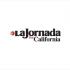 09 DE MAYO DE 2021JORGE DURANDhttps://jornadabc.mx/opinion/09-05-2021/de-arboles-visas-y-otros-menesteresEl fenómeno migratorio vuelve a colocarse en el epicentro de las relaciones entre México y Estados Unidos. Y la próxima visita de la vicepresidenta Kamala Harris, a los cuatro meses de su administración, marca la relevancia del asunto.A diferencia de la vez anterior, en que se amenazó y chantajeó al Presidente vía un tuit de Donald Trump, ahora cambiaron los modos y viene a México una delegación del más alto nivel.Las crisis migratorias en Estados Unidos las deciden las estadísticas, 170 mil migrantes capturados en marzo por la Patrulla Fronteriza, principalmente centroamericanos y mexicanos. El estándar “normal” se estima en 30 mil.Pero lo más grave del tema son los menores no acompañados, cerca de 19 mil que llegan a la frontera con familiares o coyotes y luego los dejan solos para que los capture la Patrulla Fronteriza. Los niños no acompañados son los únicos que son admitidos por el gobierno estadunidense, las familias son deportadas inmediatamente a México de acuerdo con el “capítulo 42”, supuestamente por las condiciones imperantes de pandemia.Se podría decir que estamos peor que antes, donde había un acuerdo, muy malo, pero al fin acuerdo, de devolución de extranjeros solicitantes de refugio: el programa “Quédate en México” o Protocolo de Protección a Migrantes (MPP por sus siglas en inglés). En la actualidad esos 70 mil migrantes del MPP están siendo aceptados, finalmente, por Estados Unidos. Ahora el problema son los miles de migrantes que están varados en la frontera y no están en esa lista.La crisis no podía llegar en peor momento para Joe Biden y para Kamala Harris, que se sacó la rifa del tigre con el encargo. Hay varias propuestas de reforma migratoria pendientes que se han visto afectadas por esta situación, la de los dreamers (DACA) incluidos los que tienen estatus temporal protegido (TPS) y la de los trabajadores agrícolas que laboraron cinco años en el campo, entre otras propuestas.El impacto de esta reforma sería extremadamente beneficioso para los migrantes y para México, pero la crisis actual la puede afectar seriamente. El control migratorio por parte de México, fue “eficiente” durante el gobierno de Trump, pero no durante el periodo de transición y los primeros meses de Biden. Por el contrario, Guatemala impuso medidas de fuerza que detuvieron a dos caravanas de miles de hondureños. Desde el punto de vista de Estados Unidos, hay una actitud diferente de “cooperación” o control migratorio entre México y Guatemala.El presidente López Obrador insiste en su propuesta de enfocarse en planes de desarrollo para el sur de México y el norte de Centroamérica, Hay que reconocer que la consultoría encargada a la Cepal, para el tema migratorio centroamericano ha sido uno de los pocos encargos de asesoría pagada por el gobierno actual.El desarrollo en el norte de Centroamérica, como medida para mitigar la migración, ha sido una preocupación genuina del Presidente de México. Pero su política migratoria ha sido errática y ha pasado de la apertura, durante la gestión de Tonatiuh Guillén, al control migratorio con Ebrard y la Guardia Nacional y, nuevamente, a relajar las medidas de control al tránsito irregular en los meses recientes, especialmente de menores de edad.A Estados Unidos le interesa el control migratorio y evitar las crisis en el futuro, aunque retóricamente afirman que quiere solucionar de raíz el asunto. A López Obrador le interesa que su programa Sembrando Vida se aplique en el norte de Centroamérica. Es una buena idea, genera trabajo en el corto plazo, recursos en el mediano y mitiga el impacto del cambio climático y los huracanes en el largo.Pero de ahí a solicitar que se les otorguen visas a los participantes en el programa hay un salto mortal. No tiene nada que ver una cosa con otra. Es más, la solicitud de visas pone en evidencia que el programa Sembrando Vida no arraiga a la gente en su terruño. Obviamente, es un asunto mucho más complejo.Por lo pronto, ya es tiempo de evaluar el funcionamiento de la “Comisión especial” que tiene a su cargo el asunto migratorio, dirigida por Marcelo Ebrard. Es obvio que era una solución coyuntural ante la amenaza de Trump, pero se ha convertido en permanente. Por su parte, la Subsecretaría de Migración y Población, que encabeza Alejandro Encinas, ha quedado totalmente relegada. La idea de una comisión intersecretarial de alto nivel es buena y necesaria, pero no puede quedar a cargo de la Secretaría de Relaciones Exteriores.Se supone que la Unidad de Política Migratoria es, por ley, el órgano encargado de definir las líneas generales, analizar la coyuntura, proveer de información confiable y sugerir políticas de acuerdo con la dinámica particular de los flujos. Por eso está localizada en Gobernación y no en el Inami, como estaba antes. Pero, en la actualidad, sólo sirve de órgano estadístico e informativo.En mayo se cumplen dos años de la crisis de los aranceles y seguimos sin una estructura institucional adecuada, con personal profesional y capacitado, para definir una política migratoria y dirigir la cotidianeidad de la gobernanza migratoria.Jorge Durand: ¿Abrir las puertas a la inmigración?https://www.jornada.com.mx/notas/2021/05/23/politica/abrir-las-puertas-a-la-inmigracion/Periódico La Jornada
domingo 23 de mayo de 2021 , p. 18Varios miles de migrantes que estaban detenidos por la pandemia en Panamá, después de haber atravesado a pie la selva más impenetrable, el Tapón del Darién, continuaron su camino y los primeros grupos de haitianos, cubanos, africanos y de otros lugares, han empezado a llegar a México, el último escollo para llegar al otro tapón: el muro y la frontera de Estados Unidos.Para los migrantes hay tres opciones: seguir su camino, tocar la puerta y solicitar asilo en Estados Unidos, saltar el muro y pasar a la condición de expatriado irregular o, quedarse en México y ver la forma de regularizar su situación. Después del periplo vivido y sufrido, la alternativa de regresar al país de origen está cerrada.Pero una cosa es querer y otra poder, las puertas a la inmigración están cada vez más cerradas, incluidas las de México. Por eso los migrantes ponen su cuerpo por delante, y dicen aquí estamos, no nos vamos a mover, después de haber cruzado una decena de naciones, ríos, selvas y desiertos.La pelota queda en la otra parte de la cancha y la pregunta obvia es ¿Qué hacer? Le pasan el turno a la burocracia que ralentiza el trámite, individualiza los casos, pone trabas y transfiere el caso a otro organismo. Al final, el destino depende de las circunstancias.Paradójicamente los dos países, México y Estados Unidos, podrían fácilmente admitir población. El último censo mexicano de 2020 reporta la presencia de 1.2 millones de extranjeros, de los cuales son hijos de mexicanos, nacidos en Estados Unidos, unos 400 mil. Es decir, sólo hay 800 mil extranjeros en la nación, lo que representa 0.64 por ciento del total de la población. En términos estadísticos NADA. Sobre todo, si se considera que México tiene a 10 por ciento de su población en el extranjero.Por su parte, Estados Unidos acaba de reportar un crecimiento poblacional de 7.4 por ciento cuando en 2010 fue de 9.7 por ciento. Sólo en la década crítica de los años 30 se había consignado un registro más bajo, 7.3 por ciento. La conclusión es simple, cayó la natalidad y disminuyó la inmigración. Por tanto, se incrementa el envejecimiento y se reciben menos recursos por impuestos y para la seguridad social, que pagan las personas que trabajan, incluidos los indocumentados.De acuerdo con Emilio Parrado, demógrafo de la Universidad de Pennsylvania, las proyecciones del Social Security Advisory Board para determinar la solvencia de Sistema de Seguridad Social, requiere que se incorporen anualmente a la fuerza de trabajo 1.2 millones de migrantes residentes netos y una fecundidad del 2.0 (¡unos 4.2 millones de hijos al año!). Todo muy lejos de la realidad actual. Para producir 1.2 millones de migrantes asentados, Estados Unidos, tiene que admitir unos 2 millones de personas en todas las categorías, incluso indocumentados.Esas son las crudas realidades numéricas. Estados Unidos, un país que envejece y cierra la puerta a los jóvenes y México, un país de emigrantes, que cierra la puerta a los inmigrantes.En otro hemisferio y en un tiempo cercano (2014) se discutían temas parecidos en Alemania y Angela Merkel decidió, por sus pistolas, admitir a 1.2 millones de migrantes y refugiados, lo que representaba 1.5 por ciento de su población. Así, de golpe, solucionó el asunto de los refugiados de manera ejemplar, con justicia y compasión y le dio aire fresco a su población envejecida y necesitada de mano de obra. En esos tiempos la tasa global de fertilidad en Alemania era de 1.5 hijos por mujer, muy por debajo de la tasa de reposición de 2.1.Pero los números son una cosa y las ideologías otra. A Angela Merkel casi le costó el puesto la decisión de admitir refugiados y, a la inversa, a Trump le valió la presidencia su campaña antimigrante. A López Obrador la crisis migratoria de los aranceles o el chantaje de Trump en 2019, lo puso contra las cuerdas; al igual que ahora Biden tiene que sortear la crisis de los niños no acompañados.En el siglo XXI es la migración la que pone en jaque a muchos gobiernos, pero mientras en Europa las crisis se dispersan entre diferentes países: Lapendusa en Italia hace unos años, Grecia en tiempos más recientes y Ceuta, España en tiempos actuales, en nuestro hemisferio las crisis se concentran principalmente en las fronteras sur y norte de México.Pero el destino es inexorable, México se está convirtiendo en una nación de inmigración, aunque las cifras censales, por el momento, no lo avalen.Migrantes fijan su esperanza en México; esperan ser refugiadosMigrantes fijan su esperanza en México; esperan ser refugiadosLas solicitudes de refugio presentadas por migrantes ante el gobierno de México registró un aumento de más de 5 mil por ciento.Por Paloma Francohace 2 díashttps://laverdadnoticias.com/mexico/Migrantes-fijan-su-esperanza-en-Mexico-esperan-ser-refugiados-20210524-0034.htmlLa crisis migrante se ha extendido a México, tras la llegada de miles de indocumentados al país, que buscan ser considerados como refugiados por el Gobierno Federal. Tan solo en abril, se recibieron 9,189 peticiones en la Comisión Mexicana de Ayuda a Refugiados.Datos presentados en el informe “Perfiles, dinámicas y perspectivas en torno a la situación de las personas refugiadas en México”, elaborado por el Colegio de la Frontera Norte (Colef) indica que las solicitudes de refugio se incrementaron más del 5 mil por ciento en apenas un sexenio.De acuerdo a los registros administrativos de la Comisión Mexicana de Ayuda a Refugiados (Comar) y de la Unidad de Política Migratoria, el número personas indocumentadas solicitantes de la condición tuvo considerado incremento, pues en solo seis años se pasó de mil 296 en a 70 mil 609.Entre los principales factores que llevan a las personas a buscar un asilo político en México según expertos se debe a la necesidad de las personas por alejarse de los problemas sociales que padecen en sus países de origen, así como el hecho de que Estados Unidos ha endurecido sus políticas migratorias.Migrantes piden refugio en MéxicoEste informe que busca analizar los motivos por los cuales los migrantes le están solicitando refugio al gobierno mexicano, indica que el principal motivo es la violencia. “El aumento de las oportunidades de integración en México y la dificultad de ingresar a Estados Unidos por las políticas restrictivas de los últimos años, explican en gran medida el fortalecimiento de México como país atractivo para buscar asilo para un creciente número de personas”, indica dicho informe.Las personas indocumentadas solicitantes principalmente provienen de Centroamérica que en 2018 representaron cerca del 76 por ciento y 64 por ciento del total en 2019, así como de América del Sur y del Caribe.Cifras oficiales de la Comar a las que tuvo acceso La Verdad Noticias, indican que durante el primer cuatrimestre de 2021 se recibieron 31,842 solicitudes de asilo, lo que representa un aumento de casi 75 por ciento frente a las 18,142 del mismo periodo de 2020 y las 18,527 de 2019.Los indocumentados procedentes de Honduras encabezan las peticiones con 15,842, seguido por Haití con 4,315 de Haití, Cuba con 3,091, El Salvador con 2,460, Venezuela con 1,818, Guatemala con 1,615, y el resto de solicitantes identificados como latinoamericanos. La comisión espera este año un total de 90,000 peticiones, lo que superaría los récords de 71,230 en 2019 y 41,329 de 2020.Pese al elevado número de solicitantes, el gobierno de México, que promete apoyar una migración “ordenada, segura y regular”, únicamente ha resuelto 6,710 casos de personas que buscan refugio en el país.Ongs se pronuncian por cambio a política migratoria ante visita de HarrisJessica Xantomila Tiempo de lectura: 2 min.https://www.jornada.com.mx/notas/2021/05/27/politica/ongs-se-pronuncian-por-cambio-a-politica-migratoria-ante-visita-de-harris/Ciudad de México. Ante la visita a México de la vicepresidenta de Estados Unidos, Kamala Harris, el próximo 8 de junio, organizaciones defensoras de derechos humanos de los migrantes se pronunciaron porque este hecho marque un cambio en las políticas migratorias.Maureen Meyer, vicepresidenta para Programas de la Oficina en Washington para Asuntos Latinoamericanos (WOLA, por sus siglas en inglés), manifestó que se tienen expectativas de que el gobierno estadunidense de Joe Biden “logre por lo menos enmarcar una nueva forma de acercamiento de cooperación tanto con Centroamérica como con México”.En tanto, el Centro de Derechos Humanos Fray Matías de Córdova, La 72 Hogar Refugio para Personas Migrantes y la Red Jesuita con Migrantes en Guatemala coincidieron que tiene que haber un reconocimiento de las causas del desplazamiento forzado, las cuales no sólo se relacionan con la economía sino con garantizar una vida digna.En el conversatorio virtual "Las otras fronteras: el impacto de las políticas de control migratorio de México y Guatemala", organizado por Wola, fray Gabriel Romero Alamilla, director de La 72 Hogar Refugio para Personas Migrantes, Tabasco, expuso que en este diálogo entre el gobierno mexicano y el estadunidense, éste “tiene que enfocarse en la atención de los migrantes en el momento que ingresan a su territorio y respetar la política internacional de cada nación.También, dijo, “no se puede condicionar la ayuda humanitaria, a través de programas económicos internacionales de firmas y de tratados, como si fueran nuestros migrantes una moneda de cambio”, el en sentido de que si hay menos personas en esta condición hay más ayuda.José Luis González, coordinador de la Red Jesuita con Migrantes en Guatemala, mencionó que en necesario enfocarse en las poblaciones más vulnerables y cumplir con salvar la vida de las personas.Brenda Ochoa, directora del Centro de Derechos Humanos Fray Matías de Córdova, Chiapas, alertó que la pandemia por Covid-19 ha sido utilizada para cerrar cada vez más las fronteras, y el muro militar del sur ha conducido a que las personas asuman mayores riesgos, exponerse al crimen organizado, extorsiones, violaciones, entre otros delitos.México inicia puente aéreo para devolver migrantes a su país de origenEl Instituto Nacional de Migración realiza el retorno asistido de 932 personas originarias de Centroamérica rescatadas en la frontera de México con Estados Unidos.El traslado de casi un millar de migrantes se hizo en cuatro vuelos y 11 traslados por carretera. (@INAMI_mx)Por APmayo 26, 2021 | 17:50 hrshttps://www.elfinanciero.com.mx/nacional/2021/05/26/adios-al-sueno-americano-mexico-inicia-puente-aereo-para-devolver-a-migrantes-a-su-pais-de-origen/México inició esta semana un puente aéreo y terrestre temporal para trasladar a migrantes centroamericanos desde la frontera con Estados Unidos a sus países de origen. En su primer día de funcionamiento devolvió a 932 personas, entre ellas, algunos menores.El Instituto Nacional de Migración (INM) indicó este miércoles en un comunicado que el traslado del casi millar de migrantes en situación irregular en México se hizo en cuatro vuelos y 11 traslados por carretera. No ofreció la cifra de menores que había entre ellos.Los centroamericanos fueron interceptados en diferentes estados de la frontera, según la nota de prensa, pero no se ofrecen más datos de cuándo o cómo.Una autoridad federal que pidió el anonimato por no estar autorizada a hacer declaraciones indicó que los vuelos se realizaron desde Tamaulipas y Chihuahua a San Pedro Sula, en el norte de Honduras, y también a Villahermosa y Tapachula, dos ciudades en el sur de México que cuentan con estaciones de detención migratoria muy grandes y desde donde los migrantes fueron trasladados por tierra.La misma autoridad indicó que entre los retornados había centroamericanos que ya estaban en México en condición irregular y personas devueltas por Estados Unidos gracias a una medida decretada por el expresidente Donald Trump al inicio de la pandemia que permite expulsar en el acto a migrantes mexicanos y centroamericanos que crucen ilegalmente. La actual administración de Joe Biden mantuvo estas devoluciones con la excepción de los menores que viajan solos.Es frecuente que esas personas permanezcan en la frontera para intentar el cruce una y otra vez.El traslado en aviones de los migrantes es novedoso y tiene lugar a dos semanas de la visita de la vicepresidenta de Estados Unidos, Kamala Harris, a México, que se centrará fundamentalmente en temas migratorios.La administración de Joe Biden ha tenido que enfrentar un incremento en las llegadas de migrantes, sobre todo de niños, y ha pedido ayuda a México, que se comprometió desde marzo a reforzar la vigilancia en su frontera sur y en las rutas de tránsito.El INM no ha indicado qué periodicidad tendrán los vueltos que comenzaron esta semana. En el pasado, la agencia migratoria mexicana utilizó autobuses para trasladar hacia el sur a solicitantes de asilo en Estados Unidos que eran devueltos por la administración Trump para esperar su proceso en territorio mexicano. Muchos desistían de esperar en la frontera por la violencia y la inseguridad que hay en esas zonas.El flujo de migrantes hacia el norte se incrementó este año debido a las crisis provocadas por la pandemia, por los huracanes que azotaron Centroamérica en 2020 y las esperanzas generadas por la llegada de Biden al poder.La Patrulla Fronteriza estadounidense interceptó en abril a más de 173 mil personas, 3 por ciento más que en marzo y la mayor cantidad desde abril del 2000.FRONTERA SUR DE MEXICOSon más de 11 mil haitianos varados en TapachulaSSergio GarciaDom, 05/02/2021 - 22:29https://www.nvinoticias.com/nota/183764/son-mas-de-11-mil-haitianos-varados-en-tapachulaergio GarcíaSon más de 11 mil haitianos, que cómo abejas rodean a la Comisión Mexicana de Ayuda a Refugiados (COMAR), ACNUR y el INM, sin lograr nada, las citas ahora son en automático y solo casualmente, para ellos, serán atendidos hasta agosto, después de las elecciones.El Centro de Dignificación Humana (CDH), que encabeza Luis García Villagrán, expresó que en la frontera sur de  Chiapas hay más de 70 mil extranjeros varados o detenidos desde Ciudad Hidalgo hasta Tonalá.De acuerdo al activista, el ACNUR ha revelado datos que en marzo han solicitado 2,459 haitianos que llaman la atención de este organismo internacional observador de la movilidad humana y los refugiados.La oficina de la COMAR en Tapachula atiende a diario entre 250 y 350 solicitudes de refugio a diario, la cual ha sido rebasada, ante las nuevas oleadas de migrantes de Centroamérica, Sudamérica y ahora extracontinentales.El INM Chiapas con doctorado en "tácticas dilatorias"  dijo que ha promovido permisivamente una  presunta corrupción especial; sus agentes federales siguen falleciendo por los estragos de la pandemia, ante la mirada pasiva del General Aristeo Taboada Rivera titular del Instituto Nacional de Migración.Por otro lado, dio a conocer que la Policía Nacional Civil de Guatemala y migración de ese país, sólo exigía prueba de COVID-19 y supuestamente les cobraba 700 quetzales para pasar caminando hasta la frontera con México.García Villagrán, explicó que a los migrantes no se les pide papeles, ni pasaportes, ni ningún otro requisito. Lo único que les piden es paga y pasa a  México.En México se les  recibirá y te mantendrá hasta agosto, a menos que pagues nuevamente, por tu cita y avances para poder tener algún documento. Está crisis humana será solo superada por la voluntad del pueblo.Se expande Sembrando Vida en Chiapas y Hondurashttps://www.elheraldodechiapas.com.mx/local/municipios/se-expande-sembrando-vida-en-chiapas-y-honduras-6697694.htmlEn la frontera sur, el programa federal emplea a unos 2 mil 600 migrantes, mientras que en Honduras lo replican con el bono Agrícola para unos 20 milLUNES 10 DE MAYO DE 2021| Diario del SurLázaro Contreras llegó hace cuatro meses a Tapachula, en la frontera sur de México. Salió de su natal Honduras debido a las condiciones adversas de empleo y seguridad, que han corrompido a todo el sistema político de este país centroamericano y dado territorio para que los pandilleros operan y controlen.Acompañado de su padre, un sexagenario, se han empleado en el programa Sembrando Vida, que les deja un estimado de dos mil 500 pesos por quincena, por trabajar de lunes a viernes en jornadas de 8: 00 de la mañana a 14:00 horas . Para el joven de 24 años, los problemas de trabajo no se resolverían por completo, pero sí contribuirían a aminorar la migración irregular de sus connacionales en caso de que este programa del gobierno mexicano llegara de manera íntegra a su país.“No podemos decir que va a acabar con la migración, porque allá a la gente que trabaja la extorsionan los Maras y les quitan su dinero, entonces los gobiernos tendrían que erradicar ese problema para que las familias pueden estar más tranquilas”, afirmó.La opinión de Lázaro la comparten varios migrantes que permanecen en los terrenos donde Sembrando Vida ha plantado ya cientos de árboles y plantas de distintas especies, por lo que ven con buenos ojos la llegada de este programa a los países del Triángulo Norte de Centroamérica.El programa federal ha empleado a más de 2 mil 600 migrantes en la región Soconusco, lo que traduce la alta demanda por parte de los extranjeros para participar en tareas del campo chiapaneco.Impulsan réplica de Sembrando VidaUna réplica del programa Sembrando Vida ha llegado desde inicios de este 2021 a Honduras. A través del programa Bono Agrícola, al menos 20 mil hondureños recibieron recursos para trabajar sus tierras y brindar empleo a los centroamericanos.Se trata de un programa bilateral que implementan los gobiernos de México y Honduras, con miras a evitar la migración desde país a Norteamérica. "Los agricultores podrán generar empleo e ingresos para sus familias, es una forma de frenar que nuestros connacionales se vayan del país, ellos recibirán bonos en efectivo para poder trabajar sus tierras", Dijo el gobierno de Honduras.Para Lázaro la noticia de la llegada de este programa a su país es un luz de esperanza para poder regresar a su país, donde su familia lo espera.Las labores del campo junto a su padre le han enseñado que la tierra da frutos y sustento al ser humano, pero si no existe el impulso de los gobierno todo queda en intento.Ahora, con el impulso de este programa, los hondureños vislumbran que el problema que se ha agudizado en la última década en ese país, comienza a tener un resquicio de solución con las medidas implementadas por el gobierno mexicano.“Nosotros no queremos visas, queremos trabajar para poder comer y si podemos regresar a nuestro país, eso sería lo mejor que podrá pasarnos, pero nuestro honduras necesita cambiar muchas cosas también”, acotó.Vuelca camioneta con migrantes en Chiapas; cuatro muertosPor Radio Turquesa en May 13, 2021 CompartirFacebookTwitterPinterestEmailhttps://noticias.radioturquesa.fm/vuelca-camioneta-con-migrantes-en-chiapas-cuatro-muertos/Vuelca camioneta con migrantes en Chiapas; cuatro muertos. Un trágico accidente, se registró sobre la carretera Panamericana, en Chiapas; en donde murieron cuatro personas, siete más resultaron heridos.Y es que al parecer, tras una persecución, una camioneta que transportaba inmigrantes centroamericanos volcó, cuando circulaba a la altura de la comunidad Flor de Mayo, del municipio de La Trinitaria; cuatro inmigrantes fallecieron y siete más resultaron lesionados entre ellos el presunto coyote, informaron fuentes oficiales.El lamentable hecho, ocurrió, cuando la camioneta Nissan de color blanco, con placas de Chiapas RCN-095-CL, aparentemente, era perseguida por “un grupo de hombres”, que se desplazaba en un vehículo.Según informaron testigos, la persecución inició en el municipio de Frontera Comalapa, y prosiguió hacia La Trinitaria; donde el presunto traficante de humanos perdió el control de la unidad, y rodó sobre la carretera y luego cayó fuera de la vía.Tras el lamentable accidente, cuatro extranjeros fallecieron, de los que hasta ahora no han sido identificados y siete más resultaron gravemente heridos.En la camioneta iban 11 personas migrantes, habían ingresado a México en algún punto ciego de la línea fronteriza, y se dirigían hacia Comitán.Testigo de los hechos, reportaron el accidente, así que al lugar llegaron los elementos de Protección Civil y Bomberos de La Trinitaria, para atender a los lesionados y trasladarlos hacia el Hospital de Comitán.Te puede interesar: Sujeto asesina a su pareja y le roba auto para escaparTambién, al lugar arribaron los peritos de la Fiscalía de Distrito, quienes realizaron las diligencias y trasladaron los cuerpos al Servicio Médico Forense (Semefo)."Cerco militar" en frontera sur pone en peligro a migrantes, denuncian defensores de DHMayor presión de México para cerrar paso a migrantes centroamericanos que viajan del Triángulo Norte hacía Estados Unidos y la acción de Guatemala para regular paso en sus fronteras con Honduras y El Salvador genera nuevas y peligrosas rutas para los viajeros.Por Tomás Guevara27 Mayo 2021 05:05 PMhttps://www.vozdeamerica.com/inmigracion/migrantes-albergues-fronteras-mexico-y-guatemalaDefensores de derechos humanos denuncian mayor presión militar de México contra migrantes. Guatemala también juega un papel de contención al sur con Honduras y El Salvador; los albergues se ven superados en su capacidad de atención. [Foto de archivo]WASHINGTON DC - Que México disponga estos días de un mayor número de militares para contener los flujos migratorios que intentan cruzar el país procedentes de Centroamérica, muy superior a los oficiales destinados a combatir el narcotráfico y el crimen organizado, es una evidencia de su papel de “gran muro militar” en la contención de los migrantes, denuncian activistas.La situación crítica la plantearon Brenda Ochoa, directora de Fray Matías, Centro de Derechos Humanos en Córdova, Gabriel Romero, religioso que dirige el albergue Migrantes La 72; y José Luis González, coordinador de Red Migratoria Jesuita en Guatemala, en un foro virtual de la Oficina de Washington para Asuntos Latinos.Ochoa enfatizó que la política mexicana de “tender un muro militar en la frontera conduce a los migrantes a asumir mayores riesgos”, los cuales el religioso Gabriel Romero trazó en nuevo mapa de caminos cada vez más peligrosos que conducen por el altiplano guatemalteco o cruzando la selva del Petén, territorios controlados por grupos de crimen organizado.“Si en Tapachula es una operación digamos ordenada para los pasos, en Tenosique impera la delincuencia y el cobro de dinero para las personas”, dice Romero. Al comparar dos pasos fronterizos de Guatemala con México, uno en el sur, Chiapas, y otro en el norte, Tabasco.También Gabriel Romero reconoce que el número de adolescentes no acompañados que llegan por ese cruce va en aumento y lo han reportado al gobierno federal, porque el albergue no está preparado para recibir niños, al tratarse de un trabajo especializado y normado por la ley.Menos aún –dijo- para atender a enfermos, pues las observaciones sobre el terreno les dejan ver que son muchas las personas con serias discapacidades físicas -como no videntes, autistas y hasta con parálisis cerebral- que llegan al albergue para pedir asistencia. “Y nosotros no somos un hospital, así que no tenemos cómo atenderles”, matizó.En el fondo, agrega José Luis González de la red jesuita, está “la desigualdad y la pobreza que empuja a estos migrantes”; la presión para contenerles solo seguirá moviendo el fenómeno a caminos cada más peligrosos, enfatiza.González señaló la corrupción en el Triángulo Norte y México es una triada que incluye a funcionarios públicos, militares y gente de negocios que complican el panorama; mencionó por ejemplo el caso de los scanner en las carreteras de México, donde actualmente se puede ver cuantos migrantes transitan escondidos en compartimentos de un furgón.“Los dejan pasar, pero ahí los cuentan y más adelante hay una parada donde deben pagar 100 dólares por cada migrantes escondido”, dijo para señalar la situación y que el dinero disponible por cada viajero para hacer la travesía, también cuenta para lograr el objetivo de pasar.CENTROAMERICAACNUR pide "apoyo urgente" para un millón de desplazados centroamericanosLa Agencia de la ONU para los Refugiados estima que en Centroamérica han sido desplazadas más de un millón de personas; violencia y pobreza agudizan el problema, explicahttps://www.eluniversal.com.mx/mundo/acnur-pide-apoyo-urgente-para-un-millon-de-desplazados-centroamericanosEFE 15/5/2021Ciudad de Panamá.- La alta comisionada adjunta de las Naciones Unidas para los Refugiados (ACNUR), Kelly T. Clements, pidió este sábado "apoyo urgente para un millón de desplazados centroamericanos", tras una visita a Honduras, Guatemala y México."Hasta un millón de personas en Centroamérica han sido desplazadas por la fuerza. Es responsabilidad de la comunidad internacional y de todos nosotros ayudar a esas personas a reconstruir sus vidas", expresó la funcionaria de la ONU.Clements destacó que "nunca" como ahora "ha sido más urgente" un mayor apoyo financiero y técnico a los gobiernos y organizaciones que trabajan juntos para proporcionar ayuda humanitaria y protección a las personas que se desplazan en Centroamérica y México. Centroamérica, con cerca de 50 millones de habitantes, registra altos niveles de pobreza y una violencia extrema que se atribuye a las pandillas que controlan amplios territorios y a las organizaciones transnacionales que usan el istmo como puente de la droga producida en el sur del continente y que tiene su mayor mercado Estados Unidos.La Agencia de la ONU para los Refugiados (ACNUR) dijo este sábado que Clements visitó "comunidades obligadas a vivir bajo el control de pandillas criminales, y conoció a familias que huyeron de sus hogares debido a la violencia y la persecución, agravadas por la extrema pobreza, las condiciones climáticas y la pandemia"."Tuve la oportunidad de hablar con personas que, literalmente, huyen para salvar sus vidas (...) la violencia de género es especialmente grave en la región, donde tantas mujeres y niñas sufren una violencia inenarrable", afirmó Clements. Durante su visita a Guatemala, Honduras y México también se reunió con altos funcionarios gubernamentales, socios de la sociedad civil y líderes empresariales con los cuales ACNUR "ha unido fuerzas para encontrar formas eficaces de ayudar a las personas desplazadas". "El primer paso para todos los países es garantizar el acceso al asilo a las personas cuyas vidas dependen de ello", dijo Clements, quien se mostró impresionada por "el trabajo que hacen estos grupos y la pasión y el compromiso que muestran con sus comunidades", dijo.ACNUR destacó "los esfuerzos para proporcionar protección y soluciones" al creciente número de personas desplazadas en la región y explicó que ha redoblado su apoyo a las autoridades de asilo y protección de la infancia en Guatemala y México. En México, que va camino de superar las 70 mil solicitudes de asilo que recibió en 2019, ACNUR ha ampliado su programa de integración para las personas refugiadas, que incluye un componente de reubicación e inserción laboral que ha beneficiado a cerca de 10 mil personas desde 2016, indicó el organismo.Guatemala, que ha visto un aumento del 88% en las solicitudes de asilo, ha ampliado su capacidad de recepción y procesamiento con el apoyo de ACNUR, precisó la información oficial.jabf/lsmRed Jesuita con Migrantes lanza campaña por el Día Mundial de la Persona Refugiada29/05/2021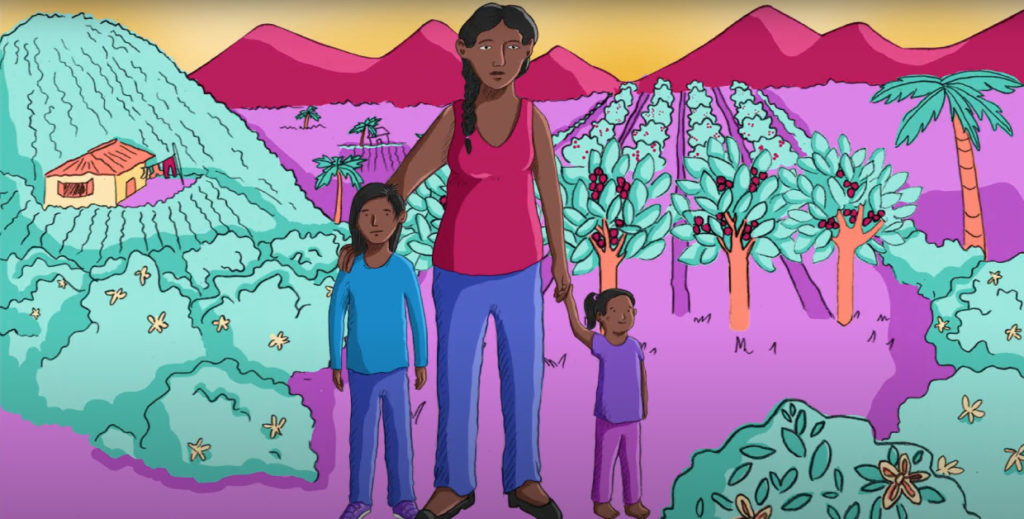 https://radioprogresohn.net/nn/red-jesuita-con-migrantes-lanza-campana-por-el-dia-mundial-de-la-persona-refugiada/Para Martha, haber llegado a Costa Rica representó todo un desafío. Ella viajó desde Nicaragua junto a sus dos hijas, ambas menores de edad. En sus primeros meses, se dedicó al corte de café, lo que le permitió un salario con el que ella y su familia podían subsistir. Sin embargo, los gastos fueron incrementando cuando tuvo que empezar las gestiones y el papeleo para garantizar su estadía en suelo costarricense.Cuando Martha supo del Servicio Jesuita a Migrantes (SJM), su situación se tornó más favorable. Recibió asesoramiento sobre los trámites que debía realizar y le pusieron en comunicación con el SJM de Nicaragua, donde también le ayudaron con sus gestiones. “Estar en un país extranjero sin papeles es difícil, y más aún siendo madre soltera”, comenta Martha, cuya estadía ahora está en condición migratoria regular.La historia de Martha forma parte de la Campaña “Pasos que tejen historias”, una iniciativa emprendida por la Red Jesuita con Migrantes de Centroamérica y Norteamérica (RJM-CANA).Del 06 de junio al 02 de julio, se divulgarán piezas gráficas y audiovisuales en las redes sociales de la Red, como la cuenta en Facebook del SJM México, entre otras. La campaña se desarrolla en el marco de la celebración del Día Mundial de la Persona Refugiada, a conmemorarse el 20 de junio.“La Campaña pretende visibilizar el servicio que brinda la Red hacia las personas migrantes, desplazadas y refugiadas en Centroamérica, Norteamérica y España”, explica la MSc. Miriam Reyes, representante de la Red desde Nicaragua. El trabajo de la Red se fundamenta en las Preferencias Apostólicas Universales (PAU) de la Compañía de Jesús, las cuales están encaminadas hacia la búsqueda de la justicia y la reconciliación.[1]La Campaña también destacarán los servicios que ofrece la Red de manera gratuita desde las organizaciones que la conforman: el asesoramiento sobre rutas migratorias; la ayuda humanitaria; la atención psicológica, la búsqueda de personas migrantes desaparecidas y el acompañamiento espiritual; entre otros.“Se trata de un trabajo colaborativo que permite acompañar integralmente a las personas migrantes en toda su trayectoria de viaje”, puntualiza el P. Rafael Moreno, SJ, coordinador regional de la RJM-CANA.PANAMAUnos 11,370 migrantes extrarregionales llegaron a Panamá entre enero y abrilhttps://forbescentroamerica.com/2021/05/14/unos-11370-migrantes-extrarregionales-llegaron-a-panama-entre-enero-y-abril/Forbes 14/5/2021En enero llegaron 1,009 migrantes extrarregionales; 1,856 en febrero, 2,687 en marzo y hubo un incremento importante en el mes de abril de 5,818.EFE.- Unos 11,370 migrantes extrarregionales llegaron a Panamá entre enero y abril pasados a través de la peligrosa ruta de la selva del Darién, la frontera natural entre el país centroamericano y Colombia, en un periplo hacia Norteamérica.“La mayoría son de origen haitiano, aunque también cubanos y migrantes procedentes de países del África y Asia”, dijo a EFE Santiago Paz,  jefe de Misión para Panamá de la Organización Internacional para las Migraciones (OIM) citando datos del Servicio Nacional de Migración panameño.Las cifras muestran una tendencia alcista: “en enero llegaron 1,009 migrantes extrarregionales; 1,856 en febrero, 2,687 en marzo y hubo un incremento importante en el mes de abril de 5,818”, precisó el funcionario internacional.Se trata de un comportamiento cíclico que está asociado con la época seca, que facilita el paso por la selva del Darién, “que no solo es peligrosa por su vegetación sino también por sus condiciones hidrográficas”, con ríos muy caudalosos y lodazales en época lluviosa que impide a los migrantes trasladarse de una manera expedita”.“Esta es una ola que se produce todos los años durante la temporada seca, que va desde noviembre del año anterior hasta abril o mayo del siguiente, pero en el transcurso del año hay un número inferior de migrantes” extrarregionales llegando a Centroamérica, dijo Paz.Obviamente, en este patrón hubo una “excepción en el año 2020 por la restricción de la circulación” a través de las fronteras a causa de la pandemia del COVID-19, recordó.EL PERFIL DE LOS MIGRANTES ESTABLECIDOS EN PANAMÁLa mayoría de esta población en movilidad que llegó a Panamá en el primer cuatrimestre del año es de origen haitiano, personas que salieron de la isla caribeña tras el terremoto de 2010. Estuvieron afincados en Brasil y Chile aprovechando lo pujante de esas economías y que salen debido a la crisis derivada de la pandemia.“El 84% son hombres y mujeres mayores de 18 años; el 16% son niños, niñas y adolescentes. El 72% de la población en estaciones de recepción migratoria es haitiana, y el 45% se concentraron en la estación de recepción migratoria de Bajo Chiquito, que es el primer punto de entrada hacia Panamá”, dijo Paz.Un informe de la OIM con estadísticas de enero a marzo pasado indicó que el 58% de los albergados en Bajo Chiquito eran haitianos; el 6% de Cuba y el 3% de Bangladesh.Los restantes procedían de países como Angola, Afganistán, Benín, Burkina Faso, Camerún, Chile, Egipto, Eritrea, Ghana, Guinea, India, Mauritania, Mali, México, Nepal, Níger, Nigeria, Pakistán, Palestina, Venezuela, Senegal, Siria, Somalia, Sri Lanka, Sudán, Togo y Yemen, entre otros.Panamá cuenta con estaciones de recepción migratoria en la provincia de Darién (Bajo Chiquito, Lajas Blanca y San Vicente), y en la provincia de Chiquirí (Planes de Gualaca), fronteriza con Costa Rica, donde atiende a los grupos de migrantes.“Estamos hablando de un promedio de 435 personas que están albergadas en estas estaciones de recepción migratoria al mes. Y de esas 435, un promedio de 35 personas han sido identificadas en condiciones de vulnerabilidad, ya sea por condiciones de edad, de salud o de vulnerabilidad de derechos”, afirmó Paz.El funcionario de la OIM destacó “el esfuerzo” del Gobierno de Panamá para adecuar las estaciones de recepción migratoria siguiendo las recomendaciones de la Corte Interamericana de Derechos Humanos (CorteIDH), que le reclamó por el hacinamiento.“Panamá está tomando acción con la habilitación de una nueva estación migratoria en Bajo Chiquito y lo que se busca es acatar las recomendaciones de la CorteIDH para garantizar la protección de los derechos de los migrantes”, dijo Paz.Destacó que las estaciones “tienen un espacio covid” para aislar casos positivos y evitar contagios masivos, y que el Gobierno de Panamá “ha estado trabajando mucho en lo que son los servicios de alimentación”.“Las entidades del sistema (de Naciones Unidas) hemos podido contribuir con dotaciones de kits de higiene, de alimentación, también medicinas, estaciones de detección de covid. Lo que hacemos nosotros es complementar esos esfuerzos” nacionales, añadió Paz. COSTA RICANICARAGUAHONDURASHondureño, quédate en tu champaEstados Unidos intenta disuadir la migración indocumentada a través de un mensaje simple de su presidente: "No vengan". Honduras es un país pobre, profundamente desigual, violento, cuya alma está poseída por organizaciones criminales y al que arrasaron dos huracanes en menos de un mes. ¿Cómo quedarse en casa cuando no se tiene una?https://elfaro.net/es/202105/centroamerica/25461/Hondure%C3%B1o-qu%C3%A9date-en-tu-champa.htmCarlos MartínezJueves 6 de mayo de 2021“Nos dicen parásitos, pero no somos parásitos, somos gente”.El viejo se hizo un espacio entre el molote de voces que intentaban explicar la situación, levantó un dedo pedregoso, con la solemnidad del campesino, y dijo aquella obviedad rotunda.No somos parásitos, dijo.Pero agregó: somos gente.La LibertadEn noviembre de 2020, año de la pandemia, intentábamos por segundo día consecutivo salir de San Pedro Sula, por la mega carretera que conduce hasta Tegucigalpa, Honduras, después de haber cubierto el paso devastador de los huracanes Eta y Iota. El primer día nos vimos obligados a desistir debido a que un largo tramo de la carretera de cuatro carriles era navegable, al punto que los rescatistas hacían lo suyo en unas lanchas de motor que iban y venían apuradas flotando sobre el asfalto.Aquella temporada de huracanes, el Atlántico parió 30 ciclones. Dos de ellos, convertidos en huracanes de categoría 4, fueron a aterrizar a las costas centroamericanas con dos semanas de diferencia y se pasearon con especial enjundia por el norte hondureño.Los huracanes se miden del 1 al 5, según una escala que lleva por nombre los apellidos de los caballeros que se la inventaron: Saffir-Simpson. Los de categoría 4 arrastran vientos de 250 kilómetros por hora y no es nada común padecerlos en parejas; por eso es que Clare Nullis –vocera de la Organización Meteorológica Mundial– se quejaba amargamente de haberse quedado sin palabras superlativas para describir aquel récord histórico.En fin, la cosa es que en el Valle de Sula, motor económico del país, llovió y llovió y la lluvia lo cubrió casi todo: revolvió la pobreza, pudrió las cosechas, inundó las fábricas, destruyó puentes, retorció una cantidad de casas tan grande que todavía se están contando e incomunicó la ciudad de San Pedro Sula, inundando todas las vías de acceso.En nuestro segundo intento por abandonar el Valle de Sula, las aguas comenzaban a replegarse, la calle estaba despejada y el río Ulúa, ancho y turbio, recuperaba el juicio lentamente.  A un lado de la carretera creí ver una laguna de aguas tranquilas hasta donde alcanzaba la vista, y esa ilusión idílica fue estropeada por el fotoperiodista Carlos Barrera, cuando vio un techo asomando apenas sobre el agua, y más allá, otro. Toda la laguna estaba sembrada de techitos de lámina. Desde el borde de la carretera, una mujer que miraba aquel desastre acompañada de sus hijas nos explicó que la laguna era en realidad una comunidad y que en esa comunidad solía tener ella misma su chabola; que el primer huracán lo inundó todo y que cuando la tierra consiguió tragarse buena parte del agua, el segundo huracán lo volvió a inundar. Nos contó también que la comunidad se llamaba La Libertad.Entonces no lo sabíamos, pero en La Libertad malvivían más de 200 familias que habían ocupado la tierra sin permiso. Son lo que en Honduras se llama “invasión”: personas que montan casitas en predios abandonados sin mayor autorización que la necesidad y a las que con los días se les van sumando otras familias y otras más, hasta formar una comunidad, un tugurio, una villamiseria, una favela… Entonces tampoco sabíamos que en La Libertad desembocan dos generosos acueductos de aguas residuales a los que Eta, en su furia, les metió una cantidad brutal de agua lluvia, proveniente de las colonias del otro lado de la carretera y que en cuestión de horas el agua inundó el pequeño valle del que se habían apropiado. Ante el espanto de ver el agua llegar al tobillo y de coquetear a gran velocidad con la rodilla, la gente tomó lo que pudo –niños sobre todo– y huyó. Algunos se refugiaron en albergues y otros buscaron cobijo en un árbol de cahulote y bajo sus ramas vieron como desaparecía todo, o sea, su todo, hasta que el agua no dejó rastros de La Libertad y en lugar del pequeño valle de champas apareció una laguna marrón de unos tres metros de profundidad.“Bienvenido a tu tierra”Casi dos meses después de las inundaciones, las redes sociales de los sampedranos comenzaron a llenarse de grupos de Whatsapp y de páginas de Facebook en las que se planeaba una huida masiva del país y hondureños de todas partes se alistaron para largarse, dándose cita, para variar, en la estación de buses de San Pedro Sula. El rumor de una nueva caravana que partiría hacia Estados Unidos se expandió casi tan rápido como las inundaciones y, para el 16 de enero, las imágenes de hondureños caminando hacia el límite de su país le dieron la vuelta al mundo, de nuevo.Desde 2018, cuando un primer tumulto de centroamericanos indocumentados atravesó todo México hasta llegar a Tijuana, ha habido al menos una docena de caravanas, la mayoría no consiguieron ni de cerca la atención mediática ni los números de la primera y fueron desarticuladas apenas tocaron territorio mexicano. El éxito y la difusión de la caravana original creó la ilusión falsa de que si se viajaba en masa se podrían burlar las fronteras y las acechanzas del camino. Sin embargo, aquella caravana primigenia partió de San Pedro Sula con 250 personas; en cambio, la romería que se armó después de los huracanes lanzó a la carretera a 9,000 hondureños. Entre ellos iba Edwin García, con sus 33 años de vida y de no haber visto el mundo más allá de Honduras.Aquella caravana huracanada consiguió atravesar la frontera guatemalteca e hizo a un lado, a fuerza de multitud, los portones y la pluma metálica, con la misma facilidad que a los policías fronterizos que hicieron el amago de contenerlos. Y se sintieron vencedores demasiado pronto. Unos kilómetros más adelante, en el poblado de Vado Hondo, la cosa cambió: cientos de policías y militares guatemaltecos bloquearon la carretera y les dieron una paliza. “Tiran un gas –explicó Edwin– que te arde en la garganta y en los ojos y nos siguieron con unos garrotes”. Y ese es un buen resumen de lo que pasó: los uniformados portaban unos palos de tamaño considerable, lo suficiente para poder aporrear a un prójimo sin tener que acercarse mucho y los descargaron a manos rotas, con la misma generosidad con la que repartieron gas lacrimógeno. Los acorralaron, los dividieron, los cazaron. Aquel episodio, ocurrido el 19 de enero en el municipio de Chiquimula, muy probablemente fue el fin de las caravanas, o al menos dejó muy, muy claro que los Estados Unidos tienen el poder de mover sus fronteras a placer y que la sombra de éstas se ha desplazado al sur de Guatemala.Pero Edwin, que es un hombre fuerte y sano, joven y de buenos reflejos, saltó por los montes como una liebre y se escabulló, a plena luz del día, junto a otros cientos de compatriotas, hasta escapar de los policías y de sus garrotes. Y se fue, pidiendo limosna o comida, orientado por otros, hasta atravesar Guatemala y llegar a Tecún Umán, a unos pasos de la frontera con México, donde la caravana de 2018 irrumpió para comenzar su viaje épico. Pero ya no era 2018 y aquella frontera ya no es la misma.“Ahí nos agarraron. Solo nos agarraron y nos subieron a un vehículo. Si uno se corre lo golpean con unos palos que andan, bien recios. Al día siguiente me pusieron de vuelta en Honduras”. Ahí terminó el viaje de Edwin, que duró una semana desde que puso un pie delante del otro para escapar de su patria, hasta que regresó en un autobús con la experiencia de haber probado la asfixia que llevan dentro las latas de gas.Como premio por la colaboración prestada para detener la migración irregular, el Gobierno de los Estados Unidos anunció la pronta visita a Guatemala de la vicepresidenta Kamala Harris, lo que consolida al Gobierno de ese país como el referente de los Estados Unidos en la región. En medio del revuelo por la visita, el presidente guatemalteco, Alejandro Giammatei, sugirió al Gobierno del norte el envío de ayudas económicas para poder crear “muros de prosperidad”.Todos los hondureños deportados por vía terrestre, que para el 11 de abril sumaban 12,225, van a parar a una casa muy coqueta, en el municipio fronterizo de Omoa, a pocos kilómetros de la frontera con Guatemala. Es una propiedad de más de una manzana de extensión, con vistas al mar Caribe y jardines y detalles de madera y todo lo indispensable para olvidarse del mundo y entregarse el gozo. Fue pensada de esa forma por sus anteriores propietarios, dos acaudalados empresarios, miembros de la aristocracia hondureña y herederos de una de las 10 fortunas más grandes de Centroamérica: Yankel Rosenthal, exministro de inversiones –de inversiones– durante el primer período del actual presidente hondureño, y su primo Yani Rosenthal, que cayeron en desgracia cuando el Gobierno de Estados Unidos los incluyó en 2015 en una lista de narcotraficantes internacionales. Ese mismo año, el Estado hondureño les incautó una gran cantidad de propiedades y en 2017 ambos confesaron haber lavado dinero de la salvaje organización del narcotráfico “Los Cachiros”. Por su confesión recibieron una condena reducida y permanecieron sólo tres años en prisión y fueron deportados a Honduras en 2020. Yani consiguió remontar muy rápido desde aquella afeada que los gringos le pusieron a su currículo y un año después de terminar su condena en Estados Unidos es candidato presidencial del partido Liberal y competirá este noviembre contra el candidato del partido Nacional, del presidente actual, Juan Orlando Hernández, quien, dicho sea de paso, también ha sido vinculado por fiscales estadounidenses a grandes operaciones de tráfico de cocaína hacia el norte, junto con su hermano, Juan Antonio, condenado este año a cadena perpetua en Nueva York por los mismos delitos. En medio de la campaña electoral, Yani se ha quejado de las injusticias que padece: “No me quieren devolver los bienes”, ha reclamado con insistencia.  En resumen: el primer pedazo de patria que pisan los hondureños deportados es una hacienda labrada con dinero narco, construida por delincuentes vinculados a la política.A esa mansión llegó Edwin cuando le obligaron a volver. En una bolsa plástica, funcionarios de migración le regalaron, a modo de abrazo, un rollo de papel higiénico, un cepillo junto con una pequeña pasta de dientes, y un desodorante miniatura. Y lo echaron a la calle con aquel ajuar de damnificado.Así salen, casi a diario, cientos y cientos de hondureños, con su bolsita higiénica, de vuelta al punto de partida. Así salieron, por ejemplo, Ucles Bonilla y su primo, que fueron atrapados en Tamaulipas, México, y que no pensaban volver, bajo ningún término, a su natal Langue, en el departamento de Valle, porque ahí los espera una venganza: algunos de sus familiares se involucraron con el narcotráfico, hasta que fueron ejecutados por otros narcos que ahora los buscan a ellos. Los dos primos estuvieron afuera de la estación migratoria lo suficiente para fumar un poco, darse ánimos y en menos de una hora tomaron el bus que los llevaría de nuevo a la frontera con Guatemala. Al cabo de un día, Ucles se comunicó para informarnos que se encontraba ya en suelo mexicano.Y así fueron saliendo, en parejas o solos, reconociendo de nuevo su sol abrazador, su carretera, su mar de postal, su país y, con el mismo impulso, en parejas o solos, emprendían de inmediato el camino que los aleja, de nuevo, de su Honduras.  Así pasó también con un muchacho huraño, que solo alcanzó a decir que lo agarraron en Chiapas antes de subirse al bus que va a la frontera; o dos muchachos veinteañeros, oriundos de Yoro, que miraban la bolsa de bienvenida con los ojos incendiados: “¿A qué vamos a regresar si no hay nada atrás? A acostarnos a la cama día y noche vamos a ir, no hay trabajo para nosotros”. Y se regresaron a la frontera caminando porque no llevaban un peso encima. O dos hombres que se hicieron amigos en el camino, analfabetos ambos, que llevaban encima todos los bienes materiales que poseen en este mundo. Uno era un tipo curtido, con la piel amarilla y callosa, nacido en el departamento de Lempira y que trabajaba de lo que fuera en la turística isla de Roatán, hasta que los huracanes la barrieron y toda su población fue evacuada. Llevaba un suéter reconvertido en mochila, donde guardaba los tesoros que le dieron al llegar y poco más. “Aquí no hay nada, mai, aquí en Centroamérica está perro, mai, es un solo vergueo, mai, nosotros andamos en la pura calle, mai”. El otro era un hombrecito moreno, con el rostro aindiado y el espanto en los ojos, proveniente de Comayagua, con un escasísimo arsenal de palabras para usar. Trabajaba en un piñal, cosechando piñas que se pudrieron todas sin excepción cuando las inundó el aguacero. El dueño del piñal lo despidió. Se alejaron, con la cara de quien ha recibido una golpiza, pidiendo aventón sin muchas esperanzas. Pensaban entrar a Guatemala por algún punto ciego, porque para entrar legal hay que tener dos cosas que ellos no tienen: una cédula y una prueba PCR de Covid-19 con un resultado negativo y efectuada menos de 72 horas antes. Ninguno tenía la más puñetera idea de cómo se obtenía semejante prueba y aún menos posibilidades de pagar los más de 100 dólares que cuesta una. Ambos se perdieron en la carretera que conduce hacia el norte.Resguardado bajo la sombra de un árbol había un hombre de edad inescrutable, reducido como un animalillo espantado. Hablaba sin abrir apenas la boca para contar que él se regresó por su propia voluntad, después de haber vivido en México un horror del que no quiso hablar. Alcanzó a decir que era de Teupasenti, en el remoto departamento de El Paraíso. Quería volver a su casa, pero tenía los bolsillos vacíos, así que se fue a la estación migratoria a ver si obtenía una bolsa de plástico con productos higiénicos y si lo dejaban subir al autobús en el que viajan los deportados que provienen de sitios remotos, como el suyo. Pero el vigilante del centro le cerró las puertas en las narices y le dijo que esos “beneficios” eran solo para los deportados. Así que aquel hombre se aferraba a la sombra de su árbol, perdido en el limbo de su propio país y vio como salía de aquella mansión el autobús que él deseaba, sin él.Por las ventanas del bus asomaron decenas de manos que mostraron, con insistencia, el dedo medio, y lo blandieron con rabia hasta alejarse. Sobre una de las paredes frontales de aquel palacete narco, reconvertido en centro de recepción de deportados, se ha escrito un insulto: con el diseño festivo que podría ser el rótulo de un turicentro, donde dos peces espada se entrelazan, se lee en letras grandes: “Bienvenido a tu tierra”.Quédate en casaLuego de ser deportado, Edwin volvió a La Libertad, tras una semana de viaje infructuoso. Y al regresar, la nada: sus hijos viviendo al lado del desagüe; su hermano inválido, pedaleando con las manos una silla de ruedas que él mismo se adaptó para poder repartir agua y ganar unos centavos; la comunidad desolada por los huracanes intentando resistir y su chabola de lámina.Vive en un cuadrado de piso de tierra hecho de lo que comúnmente se llamaría basura, con una cortina roja por puerta y un techo de lámina agujereado como un colador. Todo lo que hay dentro es un pedazo de algo: tres pedazos de ventilador, un pedazo de cama sostenida con ladrillos, un pedazo de ropero con pedazos de ropa y algunas cosas más que me fueron imposibles de distinguir. A unos pasos de su casa viven sus padres, dos ancianos que habitan otra chabola igual, llena de cosas iguales.Casi nada ha cambiado desde su regreso, salvo que su hermano murió debido a una llaga en la espalda que se le formó por estar postrado demasiado tiempo en su silla de ruedas. Con la llegada de los huracanes la herida se infectó y terminó comido por dentro. Su madre aún conserva la silla de ruedas.El otro cambio fue que los habitantes de La Libertad decidieron rebautizar su tierra ajena después de los huracanes, así que La Libertad pasó a llamarse Nueva Esperanza.Y nada más.Una vez que la tierra se secó, la Policía ha intentado echarlos a todos de esas tierras, pero eso no cuenta como cosa nueva.La Libertad, ahora Nueva Esperanza, es un pedazo de tierra de unas 40 manzanas en las que cabe la historia entera de Honduras: a principios de los años 20 del siglo pasado, el Estado lo concesionó a una empresa bananera, la Tela Railroad Company, una de las empresas fruteras estadounidenses que moldearon la vida hondureña de forma indeleble. Cuando los empleados de la bananera quisieron sindicalizarse, la empresa le devolvió las tierras al Estado y este se las vendió a un terrateniente local y este a otro, hasta que en 2011 llegó a manos de un empresario muy querido en todo el Valle de Sula, por su generosidad despampanante y su estilo campechano, José “Chepito” Hándal, cuya boda con Ena Hernández fue casi un evento nacional. El periódico La Prensa reseñó la fiesta en 2007: “…La novia lució un fino diseño de gazar de seda y pedrería tornasol de la famosa boutique del diseñador Lázaro en Coral Gable, Miami. El novio optó por vestir a lo tejano, de riguroso color negro y sombrero. Una vez proclamados como esposos, se dispuso la fiesta. La estancia fue adornada con elegantes sillas tiffany y enormes candelabros de flores en tonos cítricos. El menú fue una selección de mariscos, carnes rojas como oveja y res y variedad de fiambres y bocadillos gourmet. Todo el montaje fue creación del organizador de bodas Gerardo Trejo…”. Y show de caballos peruanos, y mariachis y show de fuegos artificiales traídos de Houston y caballitos esculpidos en madera guatemalteca como recuerdos para los invitados y todo lo que se supone que hace un narco el día de su boda. En 2018, Chepito fue condenado a 17 años de cárcel por lavado de dinero y su esposa a 16, por el mismo delito, y enfrentan una solicitud de extradición de un tribunal de los Estados Unidos acusados de tráfico de cocaína.Algunos de los actuales habitantes de la comunidad trabajaron para “Don Chepito”, cuidaban de sus tierras y mantenían los cercos. Hasta que el patrón cambió de suerte y la propiedad quedó abandonada y comenzaron a aparecer familias provenientes de Olancho y de Santa Bárbara, de Comayagua y de casi todo el país a poblar aquel valle. “Antes de que viniéramos este era un predio abandonado, aquí servía para dejar muertos, venían a decapitar”, recuerda uno de esos colonos antiguos, como si nos contara una obviedad. San Pedro Sula ha sido durante años una de las ciudades más violentas del mundo.Al parecer, Chepito gustaba de hacer negocios con aquellas tierras, de manera que ahora las reclaman varias personas que aseguran ser los legítimos dueños: el señor Munir Hándal, emparentado con Chepito; el señor Hermenegildo Pinto Pinto, que blande una escritura en la que asegura haber comprado ese sitio en 2012; otro señor de apellido Rapalo Quiñónez, que asegura que las tierras siempre han sido de él y que Chepito se las apropió de manera fraudulenta, y también, la señora Sonia Portillo, que las reclama mostrando unos papeles que asegura son los buenos. Y finalmente, unas 200 familias, que sumaban cerca de unas 1,000 personas antes de los huracanes y que van volviendo poco a poco a sembrar sus champas en el lugar. Estos últimos son los únicos que no alegan papeles, sino humanidad, como argumento de posesión, así que se saben a expensas de los otros competidores cuyos argumentos son más proclives a contar con el respaldo de las fuerzas del orden.Se han reunido, han formado su propia directiva, han contratado un abogado e hicieron una colecta para poner un poste, con un transformador de voltaje. Ni el poste, ni el transformador –al que llaman “el chimbo” – son legales, pero ahí están. Jalaron un cable primario y lo conectaron a la electricidad. Cada champita conecta su propio cable al Chimbo. Las autoridades les advirtieron que eso era ilegal, porque ellos eran ilegales, habitando de forma ilegal ese lugar, pero lo pusieron de todos modos y entonces las autoridades hicieron el único gesto hasta hoy encaminado a reconocer la existencia de aquel asentamiento: le pusieron un contador al poste, para poder cobrarles.Se les ha advertido, además, que tienen muy prohibido cavar un pozo, por las mismas razones que les prohibían poner el poste de luz, así que ninguna casa tiene agua potable, ni conexión a las aguas negras. Cada quien se las arregla para acarrear agua del río Chamelecón o de donde buenamente pueda.“Nos dicen parásitos, pero no somos parásitos, somos gente”, me aseguró aquel viejo de manos callosas y siguió: “Nos dicen que no podemos poner un pozo porque las tierras están en litigio. Pero nosotros no estamos en litigio, la que está en litigio es la panza nuestra y la sed que tenemos”.  Lo que este señor llamaba casa fue retorcido quizá por el primer huracán o quizá por el segundo, en todo caso, las láminas fueron arrancadas de la tierra con todo lo que había dentro y terminaron a unos cincuenta metros de su lugar original, apachurradas y soterradas por el lodo. 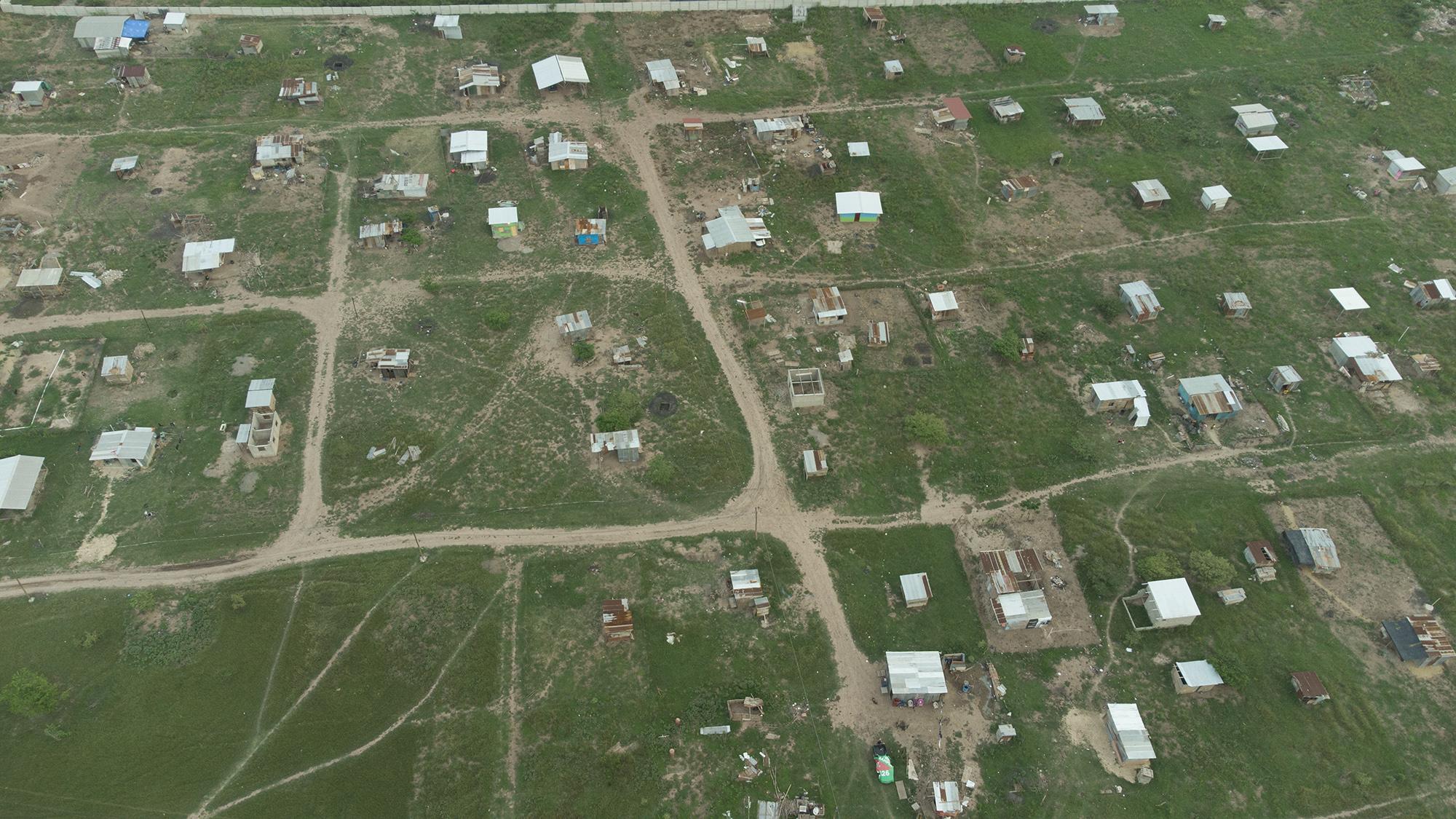 En la comunidad Nueva Esperanza viven unas 250 familias. El lugar fue ocupado por personas de distintos puntos del Valle de Sula. Foto de El Faro Carlos BarreraAsí viven todos: así vive Edwin y su hija y sus padres, y el viejo de las manos callosas y la señora cuyo hijo se fue en la caravana y regresó a los días, aporreado. Y Hernán, hermano de Edwin, que tiene la única tienda que vende Cocacola fría y su hijo Josué, de 18 años, que sueña con una sola cosa: irse. Ojalá a Estados Unidos, pero más que todo, lo que quiere es irse.Tiene más de cuatro meses buscando trabajo en alguna maquila, pero la competencia es dura: cada día, de lunes a jueves, afuera de los parques industriales del Valle de Sula se reúnen miles de personas en plena madrugada. A veces, alguna de las empresas del parque anuncia que necesita trabajadores y los primeros de la fila se alegran.“Agarran 50 y les ponen unas pruebas, sumas de matemática y ejercicios. Pero de 50 dejan 2 y durante una semana está pidiendo exámenes físicos y otras pruebas. Y a esos dos les dicen que les van a avisar. A algunos los llaman y a otros no”, explica Javier, que tuvo la fortuna de conseguir trabajo para una maquila textil hace unos años y que se ha convertido en el presidente de los vecinos de Nueva Esperanza.Ni Edwin ni Josué han tenido esa fortuna. Por muy pronto que lleguen siempre hay alguien antes en la fila, o los rechazan por no tener experiencia, o por tener un tatuaje. “Esto está perro, compa, aquí no hay nada, no queda otra que emigrar”, dice Josué, con su juventud a pleno sol y sus ganas de convertirse en cantante en California, donde, está convencido, la gente prospera cantando, y como muestra se pone a cantar un corrido y enseguida se le une en el show Edwin, que acaricia un gato.Luego de los huracanes de 2020, la frontera sur de los Estados Unidos se atiborró de Josués y Edwines en números que no se veían desde hace 15 años: 100,000 personas fueron detenidas en febrero, y el mes siguiente fueron 171,000. Desde noviembre, mes de la visita de Eta y de Iota, hasta abril, 47,729 menores de edad sin acompañante intentaron entrar al país del norte. Entonces, Joe Biden, recién estrenado como presidente, envió un mensaje inequívoco a los centroamericanos: “no vengan”. Fin del comunicado.Lo dicho por Biden se sumó a una campaña de radio difundida al menos en El Salvador y Honduras por las embajadas estadounidenses en esos países: unos actores interpretan a migrantes diciendo que fueron engañados por malvados coyotes que les convencieron de migrar, pero que posteriormente los traicionaron, abandonándolos. Se quejan de las condiciones del viaje y lamentan haberse puesto en riesgo de contagio de covid-19. Al final, la campaña tiene por propósito alentar a los que piensen viajar sin papeles a quedarse en casa. No se especifican indicaciones ante la contingencia de que un huracán se haya llevado la casa y la haya retorcido.Y las tardes pasan, sin que pase mucho en realidad. Y Josué y Edwin se sientan a acariciar el sueño de largarse juntos, tal vez a ganarse el pan cantando. Y cada uno hace planes del dinero que va a mandar para su parentela en la Nueva Esperanza y evalúan las rutas y las estrategias.La Comisión Económica para América Latina y el Caribe (CEPAL) estima que la devastación dejada por los huracanes tiró por un caño 1,879 millones de dólares en daños a la infraestructura, la agricultura, el comercio y la industria. No existen aún estimados oficiales de viviendas destruidas, o de desplazamientos forzados. César Castillo, coordinador de investigaciones de FLACSO, resume los problemas en Honduras como una endémica “falta de esperanza”, y desde luego, falta de confianza en el Gobierno que prometió, por ejemplo, 42 hospitales móviles para atender la pandemia, pero luego los redujo a 12, y luego a siete, y luego a cinco, que nunca funcionaron.Ante la acumulación de calamidades y el desespero de los ciudadanos, el gobierno municipal de San Pedro Sula decidió tomar cartas en el asunto: llenó la ciudad de rótulos y vallas gigantes de un amarillo chillón, donde aparece una carita feliz, que bien pudiera haber sido pintada por un párvulo, junto a un mensaje que reza: “Todo va a estar bien”. *Esta crónica forma parte de Colapso (https://colapso.dromomanos.com/), un proyecto multiplataforma de Dromómanos en colaboración con diversos medios de comunicación, entre ellos El Faro, para entender México y Centroamérica desde los recursos naturales, el medioambiente y la crisis climática.EL SALVADORPresidente de El Salvador cuestiona enfoque de EE.UU. sobre migraciónPor: Sputnik Publicado 18-05-21https://elperiodico.com.gt/noticias/internacionales/2021/05/18/presidente-de-el-salvador-cuestiona-enfoque-de-ee-uu-sobre-migracion/El presidente de El Salvador, Nayib Bukele, cuestionó este martes el enfoque de Estados Unidos en el combate a la causas de la migración irregular desde Centroamérica, a propósito de las recientes críticas de Washington sobre la situación política en esta nación centroamericana.“No es financiando a la oposición o atacando a un Gobierno democráticamente electo y apoyado por su pueblo, la manera correcta de mitigar las causas de la migración forzada. Es apoyando y financiando estos proyectos, que verdaderamente podrán, poco a poco, cambiar esa realidad”, tuiteó Bukele, tras destacar la aprobación de un proyecto para la atención materno-infantil.Este pronunciamiento coincidió con la divulgación de una lista del Gobierno de Estados Unidos sobre funcionarios señalados por corrupción en El Salvador, Guatemala y Honduras, entre ellos la actual jefa del Gabinete de Bukele, Carolina Recinos.Bukele dijo en un mensaje previo que dicho listado responde más a intereses geopolíticos que a un compromiso real contra la corrupción.Además de Recinos, en el reporte fue señalado Guillermo Gallegos, vicepresidente de la Asamblea Legislativa y líder de la Gran Alianza por la Unidad Nacional (GANA), el partido que sirvió a Bukele para contender en las presidenciales de 2019.Washington también señaló a Rogelio Rivas, destituido como ministro de Seguridad tras confirmarse que preparaba en secreto su candidatura presidencial para 2024, y al exvicecanciller José Luis Merino y el extitular parlamentario Sigfrido Reyes, influyentes figuras del Frente Farabundo Martí para la Liberación Nacional (FMLN, izquierda).El presidente de EEUU, Joe Biden, propone destinar 4.000 millones de dólares para enfrentar los problemas sociales que motivan la migración irregular desde América Central, pero teme que la corrupción imperante drene dichos fondos.La administración Biden quiere revitalizar en Guatemala y Honduras sendos mecanismos internacionales para enfrentar la corrupción, y ya entregó un apoyo de 2 millones de dólares a una entidad similar en El Salvador.Sin embargo, los recientes golpes del Ejecutivo y el Legislativo salvadoreño al poder judicial en este país fueron duramente criticados por Washington.GUATEMALAKamala Harris y la utópica contención de la migraciónhttps://gazeta.gt/kamala-harris-y-la-utopica-contencion-de-la-migracion/27/05/2021Virgilio Álvarez Aragón | Política y sociedad / PUPITRE ROTOLa vicepresidenta estadounidense, Kamala Harris, en breve visitará este submundo, ese que las políticas imperiales, autoritarias y abusivas de sus predecesores ayudaron a construir, quitando la vida a muchos, negando el desarrollo a millones y beneficiando a los pocos que bajo el manto del anticomunismo consolidaron su mafia militar-político-empresarial.Vendrá para intentar frenar el flujo migratorio, cuestión que, como cualquiera sabe, no es de fácil solución, mucho menos si se siguen aplicando las mismas recetas a los mismos beneficiarios.Como sabemos, el gran país del norte se ha construido a costo y sudor de millones de inmigrantes. Ella misma es clara evidencia de ello. Pero, como sucede en todas partes, el que llega, se salva y progresa, generalmente lo hace porque asumió como propias las creencias y conductas que conforman la ideología hegemónica, que no es sino la de los grupos que controlan el poder económico y político. Puede suceder, como es también el caso de la vicepresidenta Harris, que al asumir la ideología dominante se cuestionen algunos de sus rasgos, sin por ello cuestionar de raíz el sistema político y económico inherente. Harris fue precandidata presidencial con un discurso medianamente progresista, para nada comparable con las propuestas y visiones de Bernie Sanders. Ella no cuestiona las formas y mecanismos de acumulación que han enriquecido a cientos pero empobrecido a millones de estadounidenses, aunque se indigna con la precariedad en la que estos viven y espera reducirla sin tocar la esencia del modelo económico, aún así, a los ojos de Avemilgua-Cacif y su junta directiva en el Congreso, esto ya es más que castro-chavismo.Los flujos migratorios se producen cuando el país de llegada ofrece mejores condiciones para sobrevivir que el de origen. Y mientras peor y más difícil es la vida en este último, más voluntad de escapar existirá. Y la vicepresidenta lo sabe, de nuevo, por experiencia propia. Pero seguro también sabe que las políticas de su país son las que en mucho han producido la situación actual de los países centroamericanos.Por más de un siglo, Estados Unidos se ha creído el Vucub Caquix de los nuevos tiempos. Para sus élites ellos son «por quien han de andar los hombres, y pararse», como se dice de aquel en el Pop Wuh. Y para conseguirlo no les ha importado estimular las más bajas pasiones y comportamientos de los que en nuestras tierras también se imaginan como tal. El hambre y la miseria que en el país se vive, de la que poco o nada se enteran sus clases medias, es consecuencia directa del vasallaje impuesto por quienes, con el abierto apoyo de los gobiernos estadounidenses, se han creído dueños de nuestro futuro.No será fácil para la vicepresidenta Harris, en consecuencia, modificar las tendencias migratorias si no consigue, antes que nada, cuestionar y modificar radicalmente la manera como desde su gobierno se ha interactuado con las élites nacionales. Tiene que entender, antes que sea tarde, que esos «cuatrocientos muchachos», a los que por décadas han ayudado a apropiarse de los despojos de nuestros bosques y ríos, no los quieren como aliados para desarrollar el país, pues, creyéndose dueños de las vidas y haciendas de los que aquí sufrimos sus vejaciones, no están dispuestos a bajarse de su hamaca, mucho menos permitir que la mayoría de guatemaltecos pueda vivir con dignidad y justicia con el fruto de su trabajo.Desde Estados Unidos hay quienes se benefician política y económicamente de nuestro desastre, allá mismo se apuntalaron y financiaron las acciones que el Pacto de Corruptos impulsó para desalojar a la Cicig, imponer los gobiernos de Morales y Giammattei, y apropiarse de las cortes Suprema de Justicia y de Constitucionalidad. Si a esos cómplices del Pacto de Corruptos, estadounidenses o residentes en aquel país, no se les controla, evidencia y limita, nada de lo que se intente en los países centroamericanos por modificar las tendencias migratorias tendrá resultado.La vicepresidenta y sus asesores deben ver la realidad del país con los dos ojos, y no solamente con el derecho. Los millonarios apoyos que la AID ha dado por décadas al Cacif, CIEN, Fundesa y congéneres no han servido para construir democracia, sino para consolidar el atrasado anticomunismo –en realidad un evidente neofascismo– que transpiran no solo los de Guatemala Inmortal, Fundación contra el Terrorismo y Avemilgua, también supuestos liberales parapetados en universidades privadas y sus centro de propaganda con mote de «tanques de pensamiento».Nada se ganará con supuestas zanahorias ofrecidas al gobierno de la corrupción sacramentada de Giammattei, así estas sean millonarias. Es impidiendo que las fortunas de los que ilegalmente financiaron las campañas electorales de Morales y Giammattei y anti Cicig sigan produciendo grandes beneficios en bancos internacionales. Es cerrando las posibilidades para que los Bosch Gutiérrez, Aparicio, Paiz, Castillo, Torrebiarte –por mencionar apenas algunos de los que en 2018 fueron denunciados por financiar ilegalmente a Morales– tengan sus fortunas a salvo en el exterior que el modelo de expulsión de trabajadores puede cambiar, pues, tocados en las cuentas bancarias, tendrán que dejar en soledad a la mafia gobernante.Pero nada va a cambiar si corruptos y corruptores refugiados en Estados Unidos, tales los casos de Valladares Urruela, Alba Elvira Lorenzana, Erick Archila, Mario Leal y un largo etcétera, viven y disfrutan de sus fortunas mal habidas. Congelar también sus activos y bienes en aquel país es un mecanismo que puede obligar al Pacto de Corruptos a fraccionarse, permitiendo que los escasos avances democráticos ahora perdidos se recuperen en el país.No se pide que el Gobierno estadounidense actúe con la saña y alevosía con la que el gobierno de Trump congeló y se apropió de los activos del Estado venezolano, castigando a todo un país a la imposibilidad de usarlos de manera legítima. Se pide que se castigue directamente a los que han afectado la democracia y la justicia en el país, todos denunciados y perseguidos por órganos jurisdiccionales nacionales, con órdenes de captura incumplidas o recién liberados por jueces para nada íntegros.Además, si terroristas como Gendri Reyes y sus jefes policiales no son identificados como tales y, en consecuencia, declarados reos internacionales, nada en nuestro país va a cambiar. Igual acusación tendrían que sufrir los actuales miembros de la Junta Directiva del Congreso, quienes a todas luces han manipulado normas y procedimientos para impedir que el respeto a los derechos ciudadanos sea una norma.De esa cuenta, la señora Harris tiene muchas herramientas para presionar a sus eternos aliados a cambiar de rumbo, pero para ello tiene que ver las causas de la migración con una mirada que incluya lo que dentro de su país se fomenta y protege. De peces gordos, las grandes fortunas y sus banqueros, a los peces flacos, como las redes de tráfico de personas que, innegablemente, tienen soportes y negocios dentro de las policías fronterizas estadounidenses.Ella y sus asesores deben entender que impedir, o al menos limitar significativamente los flujos migratorios, no es cuestión de un abrir y cerrar de ojos. Que los daños causados a nuestros países al estimular por décadas la pervivencia de mafias político-empresarial-militares han sido profundos, y que solo se comenzarán a superar si efectivamente sus políticas cambian de sentido.Más que $anahorias repartidas a los de siempre, debe agudizarse el garrote, aplicado a los bolsillos de corruptos y corruptores. Si eso se hace con precisión, entonces la inversión en fondos de desarrollo, directamente orientados a los pequeños productores, sin enriquecer a intermediarios, puede permitir que muchos «emprendedores» chapines se lancen a producir sin tener que huir del país. 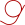 Nueve vecinos de un pueblo de Jalapa fueron asesinados y enterrados en México (en 2015)Ningún Gobierno investigóhttps://www.telemundo.com/noticias/noticias-telemundo/nueve-vecinos-de-un-pueblo-de-guatemala-fueron-asesinados-y-enterrados-en-una-fosa-en-tmna3881245En 2015, los cuerpos de nueve migrantes guatemaltecos fueron encontrados en una fosa clandestina en Güemez, Tamaulipas. Algunos recibieron un disparo en la cabeza. Sus familias tardaron casi cinco años en recuperarlos.3, 202100:33May. 3, 2021, 5:15 PM CST / Actualizado May. 3, 2021, 9:22 PM CST / Fuente: TelemundoPor Aldo MezaSAN PEDRO PINULA, GUATEMALA.– Desde hace siete años, lo primero que hace Carolina Nájera cuando se despierta es caminar hasta un altar a la Virgen de Guadalupe, persignarse ante la imagen y prender una veladora en recuerdo de Juan Francisco Salguero, su esposo. Es una manera de tenerlo cerca, dice, pero sobre todo, de darle luz y tranquilidad a su alma. Carolina, de 31 años, imagina que su esposo debió de haber vivido un infierno en los momentos previos a su muerte. Juan Francisco Salguero salió de su casa en febrero de 2014 y nunca regresó a su pueblo, San Pedro Pinula, un municipio de 61,000 habitantes en el departamento de Jalapa, al sur de Guatemala. Tampoco lo hicieron sus compañeros de viaje, todos vecinos y, algunos de ellos, familia: Emiliano Nájera, Gustavo Nájera, José Ronaldo Morales, Maximinio Gómez, Melvin Mateo, Edgar Amilcar Arias Segura, Pedro Gómez y Silvestre Pérez. Los nueve guatemaltecos fueron secuestrados y asesinados a 2,200  kilómetros de allí, en Tamaulipas, México. Solo una agencia internacional de noticias informó en 2018 del hallazgo de la fosa clandestina donde encontraron sus cuerpos tres años después de ser exhumados, cuando lograron identificarlos.La masacre había quedado enterrada en el kilómetro 35 de la carretera Victoria-Monterrey, en Güemez, Tamaulipas, cubierta por los folios de una investigación que las autoridades de México y Guatemala nunca concluyeron. Noticias Telemundo Investiga ha tenido acceso a parte de la carpeta de investigación, los informes forenses y los testimonios de los familiares de los migrantes para reconstruir los hechos en esta masacre olvidada. Rezos en familia y 11,600 dólares Los nueve migrantes pagaron entre 50,000 y 90,000 quetzales cada uno (6,500 y 11,600 dólares, respectivamente) que les pidió un coyote conocido en la comunidad y el 10 de febrero de 2014 emprendieron el viaje a Estados Unidos. El coyote les dijo que el trayecto era seguro. Gustavo Nájera, de 35 años, iba en el grupo. “Nunca imaginamos lo que pasaría después”, dice su hermano, Benjamín.Dos semanas antes, Gustavo había llegado emocionado a contar a la familia que tenía la posibilidad de viajar a Estados Unidos. La idea le rondaba desde hacía años pero la manutención de sus siete hijos y su montaña de deudas hacía casi imposible reunir el dinero. Hasta que dio con un “contratista” del coyote. Así llaman a quien previamente negocia con las familias el precio y la fecha de salida. Este intermediario les dijo que debían dejar alguna casa o terreno como garantía para cubrir el costo del viaje. La familia aceptó el trato. 202101:41“Antes de que saliera hacia Estados Unidos, vino el coyote a ver la casa y dijo que sí la aceptaba. Entonces, nosotros, para garantizar el cruce de Gustavo, le cedimos las escrituras para que se quedara la casa si no pagábamos el costo total del viaje”, recuerda Benjamín.Salieron aquel 10 de febrero a las 4:00 am del municipio de San Luis Jilotepeque, a 18 kilómetros de distancia de San Pedro Pinula. Allí debían encontrarse con el coyote 'Marcos', quien los llevaría a México para entregarlos a otro coyote. Este último debía cruzarlos a Estados Unidos. Un día antes de que Gustavo saliera, se despidieron por última vez: la familia se reunió, comieron juntos, se abrazaron y rezaron para que todo saliera bien. “Parece que los rezos no fueron suficientes porque nunca imaginamos que sería la última vez que compartimos los alimentos con él y que yo podría ver a mi hermano a los ojos”, dice Benjamín mientras hojea el álbum de fotos de la familia.“Tenemos que empezar a buscarlos”Lorena Morales recuerda que, cuando era niña, jugaba con su hermano José Ronaldo, tres años menor, a ser choferes de autobuses. Todo era diversión: mientras uno simulaba ser el conductor, el otro cobraba el pasaje. Así podían pasar horas y horas. Estaban muy unidos.“Creo que jamás voy a superar su muerte. Aún creo que un día va a llegar y nos vamos a sentar en los árboles donde jugábamos cuando éramos niños”, dice Lorena Morales. Su hermano tenía 21 años cuando le vio por última vez. Dos días después de emprender el viaje, José Ronaldo llamó a Lorena para que depositara 6,000 quetzales (770 dólares) para el coyote. Estaban a punto de cruzar a México y, si no depositaba el dinero, lo llevarían de vuelta a Guatemala, le pidió a su hermana. Gustavo Nájera llamó a Martha, su madre, siete días después de su salida de Guatemala. Le dijo que el grupo estaba cerca de la frontera con Estados Unidos, en Reynosa, Tamaulipas.Esa fue la última comunicación con alguien del grupo de migrantes antes de que desaparecieran para siempre.“Dos semanas después de la última llamada, el ambiente comenzó a sentirse tenso. Las familias no volvimos a saber nada de ellos y la angustia comenzó a invadirnos”, recuerda Lorena Morales.Carolina Nájera esperó los 20 días que su esposo le dijo que tardaría en llegar a Estados Unidos. El coyote había sido claro: nada de llevar teléfono, así que Juan Francisco salió de casa solo con una muda de ropa, otro par de zapatos y la tarjeta de identificación. A los 20 días, Carolina marcó el número del coyote. Al otro lado del teléfono, escuchó una voz molesta: “¿Por qué me está llamando? Todo va bien, no se preocupe”. Cuando su esposo partió, Carolina estaba embarazada de dos meses y tenía a su cargo a su hijo de entonces dos años de edad, afectado por una parálisis cerebral. El trabajo de Juan Francisco como agricultor no alcanzaba para pagar los médicos del niño, así que decidió probar suerte buscando un trabajo en Estados Unidos para enviarle dinero a su familia. Pasaron las semanas y padres, madres, esposas, hijos y hermanos de algunas de las nueve familias comenzaron a verse cada noche. “Tenemos que empezar a buscarlos”, decía doña Martha. Insistieron al coyote, Lorena incluso fue a su casa a preguntarle: “Intenté meter un teléfono y grabarlo pero lo descubrió y me amenazó con matarme si lo hacía”. Una cárcel, una bodega y un posible secuestroEl coyote insistía en que estaban bien, en que solo estaban esperando para cruzar porque la línea se había puesto difícil. Con ese argumento, los familiares resistieron algunos días más pero, ante la desesperación por tener noticias de ellos, volvieron a confrontar al coyote y, a partir de aquí, la pista de los migrantes se vuelve borrosa. Según la carpeta de investigación, llegaron estas pistas que debían ser investigadas y corroboradas:El traficante contó a las familias que el grupo había sido detenido por policías y se encontraban en una cárcel conocida como 'La Grande' en San Fernando, Tamaulipas. Ese dato fue anotado pero nunca fue investigado por la entonces Procuraduría General de la República. No hay constancia de que allí exista una cárcel conocida con ese sobrenombre.Semanas después, un joven del mismo grupo  contó a los familiares que después de la última llamada hecha por uno de los migrantes, todos fueron encerrados en una bodega ubicada a cinco minutos del Río Bravo. El joven explicó que él pudo llegar a Estados Unidos. Logró escapar de la bodega e irse con otro coyote. Una vez en suelo estadounidense, se comunicó con algunos familiares de los migrantes desaparecidos y les contó lo sucedido.La PGR apunta la posibilidad de que en esa bodega fueran secuestrados por miembros del crimen organizado, pero esta información tampoco pudo ser comprobada por la Procuraduría.Los investigadores tenían una pista más. Los familiares explicaron que el coyote que contrataron en Guatemala les dijo que el 18 de febrero de 2014 a las ocho de la mañana recibió una llamada de unos de los guías. Les dijo que el grupo había tomado un autobús en Guanajuato, habían pasado Lagos de Moreno, Jalisco, y habían llegado a Tamaulipas. Allí, un retén de policías judiciales o federales (así lo recoge la carpeta de investigación) les esperaban para cobrar un soborno para poder continuar el camino. Según el coyote, el chófer le dijo que en el retén, los policías bajaron a los migrantes del autobús y ordenaron al conductor que se marchara. 2, 202101:54Pero este relato tampoco pudo ser corroborado. Nadie sabe qué pasó en realidad. El coyote nunca fue detenido y no proporcionó más información. Es más, amenazaba a los familiares para que dejaran de preguntarle.Ni México ni Guatemala investigaron la masacreLos familiares acudieron a la Fiscalía de Guatemala, tres meses después de la desaparición para denunciar el caso ante el Ministerio Público pero solo les tomaron su declaración. Les aseguraron que correspondía al gobierno de México comenzar las investigaciones.En México, a solicitud del gobierno de Guatemala, la Fiscalía de Tamaulipas y la entonces Procuraduría General de la República abrieron una carpeta de investigación. Sin embargo, durante más de un año, de 2014 a 2015, ningún gobierno avanzó en las investigaciones. Fue el peor año en la vida de Lorena: “Fue un mal sueño, el peor de mi vida”. Hoy, lamenta haber pagado al coyote que los guió hasta Tamaulipas. “¿Por qué pagué?”, se pregunta mientras abraza el marco de madera que guarda la foto de su hermano. Lorena cree que el coyote los entregó al crimen organizado. Según un reciente informe de la Federación Mexicana de Organismos Públicos de Derechos Humanos (FMOPDH), al menos 2,000 migrantes desaparecieron en territorio mexicano en 2020. El Departamento de Estado de Estados Unidos señala a Tamaulipas con el mismo nivel de peligro que países como Siria e Irak. Restos humanos y latas de cerveza en una fosa comúnA las 10 de la mañana del 16 de febrero de 2015, una agente del Ministerio Público de Tamaulipas reportó el hallazgo de una fosa clandestina en el “Rancho el 26” del Ejido Plan de Ayala en Güemez, Tamaulipas. La encontró el Ejército Mexicano en un área rodeada de árboles frutales. Era una excavación de un metro de largo, 40 centímetros de ancho y 60 centímetros de profundidad. En el fondo se observaban huesos humanos de antebrazo y un par de manos atadas con un cinturón, además de latas de cerveza vacías y dos botellas de vidrio. Los peritos comenzaron la excavación y encontraron seis siluetas humanas más. En total, se exhumaron 16 cuerpos, de los cuales, nueve pertenecían al grupo de guatemaltecos que salió el 10 de febrero de 2014 de San Pedro Pinula. Los peritos hallaron en la bolsa del pantalón de uno de los cuerpos una credencial emitida por el Gobierno guatemalteco a nombre de Santos Cruz Gómez Castro, habitante de El Zunzo, una comunidad pegada a San Pedro Pinula. Ese sería el hilo conductor para determinar la identidad del resto de los cuerpos.Después de ser exhumados, permanecieron congelados en el Anfiteatro del Servicio Médico Forense en Ciudad Victoria, Tamaulipas hasta que en 2018 fueron identificados los cuerpos de los nueve vecinos de San Pedro Pinula, cuando la Fundación para la Justicia y el Estado Democrático de Derecho asumió la representación jurídica de los familiares.En el proceso de identificación participó también el Equipo Argentino de Antropología Forense, el mismo que colaboró en las investigaciones sobre el caso de los 43 normalistas de Ayotzinapa desaparecidos en 2016.En su informe, las peritas argentinas determinaron que los guatemaltecos fueron torturados antes de ser asesinados con arma de fuego. Algunos, con un disparo en la cabeza. Todos presentaban el mismo grado de descomposición y lesiones similares. Por eso, las forenses concluyen que fueron asesinados el mismo día y bajo circunstancias similares. También se encontraron los cuerpos de otros tres migrantes: Carlos Roberto Mejía Sánchez, Iris Teresa Reyes Rubí y Ramón Edgardo Vásquez Díaz.Los nueve migrantes que salieron juntos el mismo día de San Pedro Pinula, el 10 de febrero de 2014, también volvieron el mismo día a su pueblo cuatro años y 8 meses más tarde el 27 de octubre de 2018, pero lo hicieron en cajas de madera. Los ataúdes fueron sepultados en el panteón de la localidad en presencia de numerosos vecinos que acudieron al entierro conmocionados por una tragedia que acababan de conocer. Todos se preguntaban cómo, después de casi 5 años, los familiares habían logrado encontrar los cuerpos. Cinco matanzas de migrantes y una masacre olvidadaEn mayo de 2014, uno de los ocho hermanos de Gustavo Nájera pidió ayuda a la Fundación para la Justicia y el Estado Democrático, una ONG con sede en Ciudad de México, para localizar al grupo. “Si nosotros no hubiéramos intervenido, ninguna instancia en México habría iniciado una investigación de los hechos”, apunta Fabianne Cabaret, coordinadora del Área de Defensa Integral de la organización. Los familiares señalan a las autoridades de su país: “No nos han apoyado”, dice Carolina Nájera. “Guatemala anuló el proceso de tomarnos muestras de ADN y se negaba a recibir los cuerpos”, apuntala Benjamín Nájera. Noticias Telemundo se puso en contacto con la embajada de Guatemala en México, pero no recibió respuesta a una solicitud de comentario. Güemez no tuvo el impacto ni la cobertura de otras masacres. Nadie habló de la fosa cuando el Ejército de México la encontró: “Estaban destinados a que nadie se acordara de ellos. En esos años, 2014- 2015, ya no se contaban las fosas, ya perdimos la cuenta. A nivel de verdad, justicia y reparación, el denominador común es la impunidad. Es la falta de esclarecimiento propiamente de cómo ocurrieron los hechos y la falta de atención y reparación a las familias, más aún siendo familias que no viven en territorio mexicano”, añade.Un dato de la propia Secretaría de Gobernación de México lo ejemplifica: “Si se considera que el 63% de las personas migrantes que transitaron por México y que fueron devueltas por las autoridades de Estados Unidos declararon haber entrado por el estado de Tamaulipas, es posible concluir que la ruta migratoria del Golfo de México es la más usada pero es también la más riesgosa, pues tan sólo en Tamaulipas fallecieron cuatro de cada 10 personas migrantes que pasaron antes por Veracruz y Tabasco”.La masacre de Güemez es una más de un historial de matanzas en el norte de México en la última década, principalmente en Tamaulipas:En agosto de 2014 se registró la “Masacre de San Fernando”, como fue conocido el asesinato de 72 migrantes en esa localidad del estado de Tamaulipas. 58 hombres y 14 mujeres,  originarios en su mayoría de Centro y Sudamérica, fueron asesinados por la espalda y apilados los cuerpos en un terreno baldío abandonado, porque sus familiares no pagaron el dinero que les exigían para liberarlos y se negaron a ser reclutados para los Zetas, el grupo criminal al que se le atribuye las ejecuciones, según las investigaciones.Al otro año, en abril de 2011, también en San Fernando, se descubrieron 193 restos de personas en 48 fosas clandestinas. Los cuerpos, la mayoría de migrantes que iban de paso hacia Estados Unidos, presentaban señales de ejecución arbitraria, del total 130 murieron como consecuencia de golpes con objetos contundentes (algunos infligidos por víctimas forzadas a hacerlo) y el ochenta por ciento de los restos presentaban huellas de tortura.En 2012, durante la madrugada del 13 de mayo, el Ejército Mexicano reportó el hallazgo de 49 torsos humanos en el kilómetro 47 de la carretera Monterrey-Reynosa del municipio de Cadereyta, Nuevo León. Fueron 43 hombres y seis mujeres, de los cuales solo 10 víctimas de nacionalidad hondureña han sido identificadas las cuales se dirigían a los Estados Unidos huyendo de las difíciles condiciones económicas y de violencia.La más reciente fue en enero de 2021 en Camargo, también Tamaulipas, donde 19 personas de origen guatemalteco y mexicano fueron calcinadas a 69 kilómetros de la frontera de Estados Unidos. Por este hecho, fueron detenidos 12 policías estatales por su posible participación en el asesinato de los 19 migrantes.Ninguna de ellas se ha resuelto por completo, ni se ha llevado a los responsables ante la justicia. “Ya podemos ir a dejar flores en sus tumbas, pero pedimos verdad, justicia y que las autoridades mexicanas también investiguen”, exige Carolina Nájera.En el caso de Güemez, según Cabaret, la justicia pasa por saber primero qué pasó y por qué fueron asesinados, algo casi imposible, asegura: “Es más probable que ocurra otra masacre antes de que conozcamos la verdad de las anteriores”.Previo a visita de Harris, pacta México con Guatemala llevar programas de la 4TAtestigua AMLO firma de convenio para replicar Sembrando Vida y Jóvenes Construyendo el Futuro; con su homólogo Alejandro Giammatei acuerda atender desafíos bilateraleshttps://www.razon.com.mx/mexico/mexico-guatemala-acuerdan-frenar-flujos-financieros-polleros-proteger-ninos-migrantes-433435Por: SERGIO RAMÍREZ- 05/05/2021 03:33El presidente de México, Andrés Manuel López Obrador, y el presidente de Guatemala, Alejandro Giammattei, acordaron este martes fortalecer el intercambio de información y cooperación para proteger a los niños, niñas y adolescentes migrantes, e identificar los flujos financieros asociadas con la trata de personas.López Obrador instruyó a la Secretaría de Gobernación para coordinar a las instituciones involucradas con el caso de la masacre de migrantes guatemaltecos en Camargo, Tamaulipas, y se apoye a las víctimas en el proceso de reclamación para la reparación del daño al que tienen derecho conforme a la ley mexicana.Luego de atestiguar la firma del acuerdo para replicar los dos principales programas sociales de México en el país vecino del sur, realizada por los cancilleres Marcelo Ebrard y Pedro Bolo, destacó que fue benéfico el encuentro con Giammattei, con lo que "se fortalece la hermandad entre los pueblos".Presidentes de México y Guatemala se comprometen a atender migración irregularComo parte de los acuerdos conjuntos adoptados al concluir la visita del presidente guatemalteco, ambos ratificaron el compromiso de atender de manera conjunta los desafíos relacionados con la migración irregular, principalmente de niños, niñas y adolescentes acompañados o solos.Reconocieron que la relación bilateral presenta importantes retos al compartir una frontera común, por lo cual es importante potenciar el desarrollo para evitar que se vulneren las condiciones de vida de las comunidades en ambos lados de la frontera.Inclusive, López Obrador y Giammattei acordaron generar un programa binacional de investigación para fortalecer y agilizar el desarrollo de la vacuna "Patria", elaborada en nuestro país, que incluya la participación de científicos y universidades de México y Guatemala. México y Guatemala realizan convenios en materia comercialOtros convenios alcanzados por los dos presidentes consisten en fomentar mayor intercambio comercial, a través de la modernización de la infraestructura aduanera y la disminución de las barreras arancelarias y no arancelarias, promover la atracción de inversiones y el fomento del turismo bilateral.Los jefes de Estado de México y Guatemala se congratularon por los avances en el establecimiento de un punto de cruce adicional en el Puerto Fronterizo de Ingenieros-Nuevo Orizaba, que tendrá vocación de carga, así como la disposición de buscar alternativas para agilizar el comercio a través de los cruces fronterizos de Ciudad Cuauhtémoc-La Mesilla y el Ceibo.Convinieron que, en el marco del acuerdo sobre Asistencia Administrativa Mutua e Intercambio de información en asuntos aduaneros, se realizarán acercamientos a nivel técnico para definir el memorándum que permita establecer el protocolo para normal las operaciones de dicho despacho aduanero. Giammattei concluyó el martes una visita de dos días a México, luego de participar el lunes en la ceremonia oficial para ofrecer disculpas al pueblo maya en Quintana Roo por los abusos de la colonia, el porfiriato y el neoliberalismo.El presidente guatemalteco es el tercer jefe de Estado extranjero que participa en los festejos del gobierno de López Obrador para conmemorar los 500 años de la Conquista y 200 años de la Independencia de México: Primero fue el argentino Alberto Fernández y luego Luis Arce, de Bolivia.Guatemalteca muere en Texas y los coyotes mandan ubicación del cuerpo a sus parientesLa joven salió de Guatemala en búsqueda del “sueño americano”, logró ingresar a Estados Unidos, pero murió en Texas en condiciones que todavía no se han establecido.Por Julio Román 7 de mayo de 2021https://www.prensalibre.com/guatemala/migrantes/migrante-guatemalteca-muere-en-texas-y-los-coyotes-le-mandan-el-mapa-de-ubicacion-del-cuerpo-a-sus-parientes-breaking/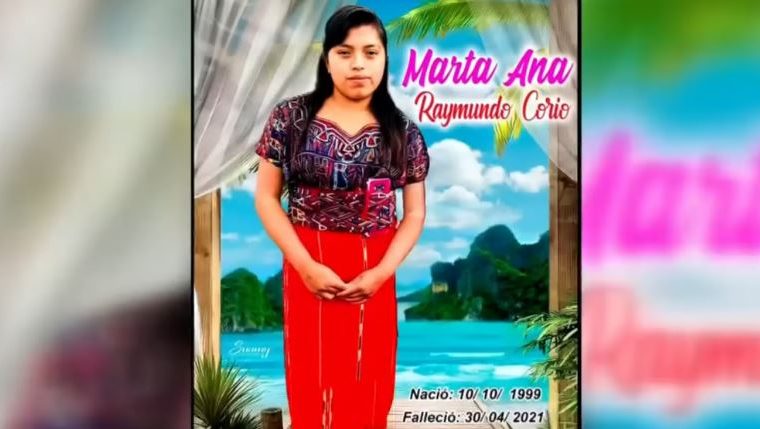 Marta Ana Raymundo Corio, de 22 años, la migrante guatemalteca que murió en Texas, Estados Unidos, en búsqueda del "sueño americano". (Foto Prensa Libre: Univisión)Una verdadera tragedia vive una familia guatemalteca luego de enterarse que una de sus integrantes, Marta Ana Raymundo Corio, de 22 años, murió en su intento de cumplir el sueño americano.Marta Ana, salió de Guatemala con un grupo de traficantes de personas, denominados coyotes, y el pasado viernes tenía que cruzar la frontera entre México y Estados unidos, contó su padre Francisco Raymundo al canal Univisión.El padre de la joven, quien vive en Estados Unidos,  contó que ella se comunicó con él, le dijo que iban a cruzar la frontera en la madrugada y que la habían vestido de camuflaje. También que los coyotes le habían pedido que se deshiciera de su teléfono celular.Raymundo agregó que previo a salir hacia la frontera, su hija le mandó un mensaje de voz.Logró cruzar la fronteraUno de los hijos de Francisco Raymundo que vive en Guatemala, lo llamó para contarle uno de los coyotes le había informado que Marta Ana había cruzado la frontera y que ya en Estados Unidos la habían recogido junto a otras personas que iban en ese grupo de migrantes indocumentados.Según el coyote, los migrantes fueron subidos a un vehículo y luego de varias horas de camino llegaron a una bodega ubicada en Texas.Raymundo añadió que luego lo llamaron nuevamente para decirle que su hija se había desmayado y él creyó en un inicio que era debido al cansancio por el viaje, pero luego los coyotes les informaron que había muerto y que iban a dejar su cuerpo abandonado en una carretera de Odessa, Texas. Le mandaron la ubicaciónSegún el reporte de Univisión, Raymundo logró contactar a uno de los coyotes y le pidió que le dijera en dónde iban a dejar el cuerpo de su hija y este le envió un mensaje a su teléfono celular en el cual iba la ubicación de la zona en donde estaba el cadáver, que finalmente sí fue localizado en esa área. Posiblemente se asfixióLa familia de Marta Ana cree que lo que ocurrió con ella fue que los coyotes sobrecargaron el vehículo donde trasladaban a los migrantes y debido a eso su hija se asfixió, debido a que el viaje hasta la bodega fue muy largo.El Ministerio de Relaciones Exteriores emitió un comunicado al respecto, e indicó que la Red Consular de Guatemala en los Estados Unidos trabaja para apoyar a la familia de Raymundo Corio.Añadió que el personal de Protección del Consulado de Guatemala en Del Río Texas al recibir la información de lo ocurrido procedió a coordinar con la Unidad de Enlace de la Patrulla Fronteriza, Sector Big Bend, para compartir información recolectada y las coordenadas proporcionadas por familiares sobre el lugar donde posiblemente se encontraba el cuerpo.Indicó que el Consulado de Guatemala en Mcallen procedió a hacer contacto con autoridades correspondientes y familiares de la víctima para obtener los registros de huellas y cualquier otro requerimiento que ayude a la identificación, con el objetivo de confirmar la identidad de la víctima.Además, pidió a los guatemaltecos no dejarse sorprender por mensajes “equivocados” que promueven la migración irregular, pues aseguró que las políticas migratorias de los Estados Unidos no han variado. “Las personas que intentan realizar este peligroso viaje, se exponen a expulsiones inmediatas, además arriesgan su patrimonio, su salud y su vida por los riesgos que encuentran en el trayecto, especialmente para los más vulnerables, niños, niñas, adolescentes y mujeres”.Alianza público-privada apoyará la reintegración económica de los migrantes retornadosPrograma apoyará a 200 guatemaltecos migrantes retornados y facilitar su reinserción productiva en el país.Por Natiana Gándara7 de mayo de 2021 https://www.prensalibre.com/economia/alianza-publico-privada-apoyara-la-reintegracion-economica-de-los-migrantes-retornados/Con el objetivo de apoyar a la reintegración económica de los migrantes guatemaltecos retornados, ayer la Fundación Suiza para la Cooperación Técnica Swisscontact y la Cámara Guatemalteca de la Construcción firmaron una alianza público- privada para la reducción de la migración irregular en el país.El proyecto llamado Nuevas Oportunidades consiste en apoyar en su fase inicial a 200 personas migrantes retornadas en los próximos dos años, que incluye atención psicosocial, formación en habilidades blandas, coaching, intermediación laboral, ferias de empleo y formación financiera.Para lograr esos objetivos se contará con el apoyo del Instituto Técnico de Capacitación y Productividad (Intecap), quienes se encargarán de la certificación de competencias técnicas de los migrantes que participarán en el programa.Otro de los propósitos del proyecto es reconocer las competencias laborales de los migrantes retornados y facilitar su reinserción productiva en el país; y con ello prevenir la migración en circunstancias de alto riesgo.“Muchas de las personas retornadas al país no encuentran las condiciones para reintegrarse social y económicamente por lo que deciden volver a migrar y el objetivo es prevenir esas situaciones”, dijo Saúl Díaz Ortiz, director regional de Swisscontact.Este es un proyecto regional con un presupuesto total para los 4 años de US$2.7 millones, el mismo, tendrá intervenciones en El Salvador y Guatemala. En el caso de Guatemala específicamente el presupuesto es de US$900 mil para los cuatro años, por el momento, y se espera que se sumen más donantes, indicó Ortíz.Según datos del Instituto Guatemalteco de Migración, durante los últimos tres años fueron retornados 228,793 personas, de las cuales 27,199 llegaron al país en el 2020, los primeros meses del 2021 se reportan 1,600 personas retornadas.Por otro lado, el Ministerio de Relaciones Exteriores establece que en Estados Unidos radican alrededor de 3 millones de guatemaltecos en condición irregular, quienes con su trabajo diario y las remesas aportaron en el 2020 parte del 14.6% del producto interno bruto (PIB) de Guatemala.EN MENOS DE UNA SEMANA, SE HA CONOCIDO DE 3 CHAPINES ABANDONADOSDrama: Migrantes abandonados a su suerte, una muestra más del efecto de la corrupciónPor  Maria España mespana@lahora.com.gt11 mayo, 2021https://lahora.gt/drama-migrantes-abandonados-a-su-suerte-una-muestra-mas-del-efecto-de-la-corrupcion/En menos de una semana, se ha conocido de los casos de una mujer y dos niñas guatemaltecas que han sido abandonadas en Texas, Estados Unidos, según autoridades de ese país y consulares por “coyotes”, por ello expertas en materia de migración recuerdan que esto es una muestra más de cómo las condiciones del país, incluyendo la corrupción, siguen impulsando a los connacionales a abandonar sus comunidades a pesar de los riesgos que esto representa para ellos, incluso el de morir en su intento.Tanto la directora del Instituto de Investigación y Proyección sobre Dinámicas Globales y Territoriales (IDGT), Úrsula Roldán, como el defensor de Migrantes de la Procuraduría de los Derechos Humanos (PDH), Eduardo Woltke, expresaron su preocupación sobre los riesgos que corren las personas al ejercer su derecho de migrar, señalando que el Estado debe garantizar condiciones de vida dignas para evitar esto.IDGT: NIÑEZ Y ADOLESCENCIA SIN PROTECCIÓN EN GTÚrsula Roldán, directora de IDGT, aseguró que los llamados coyotes no son confiables porque hacen alianzas con redes criminales, quienes pueden causar la muerte de los migrantes; no obstante, resaltó que la niñez y adolescencia no tiene ningún nivel de protección en Guatemala, lo que hace que los padres busquen alternativas para darles una mejor condición de vida.“Hay desnutrición, no hay educación, hay seguramente algunos tipos de violencias en sus casas o comunidades. No tenemos programas fuertes de protección a la niñez en nuestros países. Entonces los padres desean un mejor nivel de vida para ellos, pero los coyotes están vinculados a redes de trata de personas. Es lamentable y riesgoso”, indicó.Asimismo, mencionó que a los niños los toman como “pasaporte” para que los adultos pasen la frontera.Roldán señaló que las personas están migrando, considerándolo como única alternativa ante la carencia de empleos, así como del servicio público de salud y educación, incluyendo las necesidades causadas por la crisis sanitaria del Covid-19. Destacó la importancia de la atención del gobierno de EE.UU. en el Triángulo Norte, sin embargo, reiteró que los gobiernos de la región deben “pensar en la gente” por medio de políticas públicas.“El gobierno y los poderes del Estado están más preocupados por consolidarse en el poder, dejando impune la corrupción. No estamos yendo en dirección para coincidir como región con Estados Unidos para cambiar esas condiciones en nuestros países a fin de negociar mejores formas de migración”, puntualizó. PDH: CORRUPCIÓN REPERCUTE EN POBLACIÓNA decir de Woltke, Defensor de Migrantes de la PDH, las personas ven una posibilidad de desarrollo en la migración al no encontrar oportunidades en sus comunidades de origen, por lo que aseguró que la problemática debe abordarse desde la responsabilidad estatal para que sean generadas condiciones dignas de desarrollo a nivel local.“Las personas están necesitadas de encontrar oportunidades laborales, de desarrollo, pero también de una adecuada educación, la seguridad de parte de las autoridades. Se ha hablado desde hace muchos años de la corrupción y del mal uso de los recursos, lo cual no permite el desarrollo social, y esto repercute en personas con menores recursos”, aseveró.Añadió que mientras el país mantenga la brecha entre las personas que están en las comunidades rurales, quienes dependen de pocos ingresos y las posibilidades de acceder a un trabajo, la migración irregular estará presente.“Se ve y se escucha el discurso de que muchas personas que se fueron a Estados Unidos o México han encontrado allá mejores condiciones y para eso han tenido que recurrir a grupos de crimen organizado o tráfico de personas para lograr llegar. Esto conlleva a un riesgo sumado al que ya se tiene en el país de origen.”, enfatizó Woltke.CORRUPCIÓN COMO CAUSA DE MIGRACIÓNPara el próximo 7 de junio, Guatemala prevé la visita de la vicepresidenta de los EE.UU. Kamala Harris para abordar las causas fundamentales de la migración irregular, entre ellas la corrupción, tal como lo mencionó en la 51ª Conferencia anual de Washington sobre las Américas. En esta refirió sobre los efectos de la corrupción en el acceso de oportunidades de los ciudadanos de los países del Triángulo Norte.Según el Instituto Guatemalteco de Migración (IGM), del 1 de enero al pasado 5 de mayo, 1,073 personas fueron retornadas vía aérea desde Estados Unidos, mientras que desde México por vía terrestre se tiene un registro de 12 mil 952 personas. Del 2018 al 2020, LOS CASOSEl Ministerio de Relaciones Exteriores dio a conocer que la Red Consular de Guatemala en la frontera sur de Estados Unidos brindó asistencia a cinco niñas abandonadas el 9 de mayo, entre ellas dos niñas guatemaltecas. Este caso ocurrió a dos días de que se informara sobre el fallecimiento de una migrante de 22 años, también guatemalteca, en manos de “coyotes” en Texas.Según informó Cancillería, las niñas identificadas como Ashlei Mariana Sánchez Soto, de 5 años, y Valeria Yamileth Sánchez Soto, de 11 meses, fueron abandonadas por coyotes a orillas del Río Grande, quienes posteriormente fueron rescatadas por la Patrulla Fronteriza estadounidense.Su identidad fue confirmada por medio de comunicaciones entre la Red Consular y el Registro Nacional de Personas (RENAP), luego de interrogar a la niña de 5 años, asimismo localizaron el número de teléfono del familiar que las recibiría en EE.UU. en el pañal de la bebé. Sobre este caso, los consulados de Guatemala en Del Río y McAllen, Texas, coordinan acciones para dar apoyo y protección a las niñas.Por otro lado, el pasado 7 de mayo, el Minex informó sobre el fallecimiento de Marta Ana Raymundo Corio de 22 años, mientras intentaba ingresar a EE.UU. De acuerdo con lo comunicado, la Unidad de Enlace Patrulla Fronteriza localizó el cuerpo de una mujer, el cual podría ser el de Marta Ana. Se presume que falleció en una presunta bodega, después de haber pasado hambre, cansancio y sofocación mientras era trasladada en un vehículo.En ambos casos, Cancillería culminó el comunicado indicando que “reitera su compromiso de asistencia y protección a la comunidad migrante y vuelve a hacer un llamado a los guatemaltecos para que no se dejen sorprender por mensajes equivocados que promueven la migración irregular”, además, recalca que las políticas migratorias de EE.UU. “no han variado” y que los migrantes se exponen a expulsiones inmediatas arriesgando incluso hasta su vida.“La verdadera crisis migrante está en las comunidades de origen”: UnicefFuncionario de Unicef relata hallazgos que comisión obtuvo en visita que hizo a albergues en ciudades mexicanas fronterizas con EE UU.Por Sergio Morales Rodas13 de mayo de 2021https://www.prensalibre.com/guatemala/migrantes/la-verdadera-crisis-migrante-esta-en-las-comunidades-de-origen-unicef/La situación en la frontera norte de EE. UU. está desbordada, afirma Michele Messina, asesor Regional de Emergencias en el Fondo de Naciones Unidas para la Infancia (Unicef) para América Latina y el Caribe. Cientos de migrantes, entre ellos muchos guatemaltecos, esperan una oportunidad para cruzar la frontera, después de huir de sus países de origen. En conversación con Prensa Libre, Messina cuenta los dramáticos relatos que obtuvieron al hablar con familias migrantes en albergues de México, donde la situación humanitaria casi se ha salido de control producto del desborde de migrantes desde Centroamérica que buscan llegar a EE. UU.Una de las conclusiones de la comisión es que esta crisis migratoria tiene su origen en los países del istmo puesto que los migrantes escapan de la violencia y falta de medios de vida.¿Cuál es la situación de los migrantes en la frontera norte de México?Preocupante. Tenemos un gran número de personas que se han puesto en camino hacia EE. UU. Antes viajaban más los adultos solos, ahora hay muchos niños y familias que están viajando en situaciones bastante complejas. En los países de origen, las familias son víctimas de la violencia y se ven forzadas a dejar sus hogares por miedo y por la falta de oportunidades de trabajo y de medios de vida que se han visto exacerbadas por la crisis del covid-19 y por las tormentas Eta e Iota.Está desbordada la capacidad de los países de poder lidiar con estos números tan elevados de migrantes.¿Cuál es el llamado que se hace a los estados para atender estos flujos migratorios?El llamado es el respeto a las leyes y convenciones internacionales, a priorizar el interés superior del niño, esto conlleva la capacidad de acogida y refugio, así como la asistencia legal y psicosocial para los niños que no necesariamente están disponibles en este momento con estos números tan fuertes. ¿Y en los estados de origen de estas familias?La crisis en la frontera y en el camino comienza en las comunidades de origen de estas personas, entonces el llamado también es para los gobiernos y comunidad internacional para aumentar la inversión en servicios sociales, oportunidades de empleo y educativas para reducir la vulnerabilidad de las familias y que no se vean obligadas a migrar y enfrentar así situaciones muy peligrosas que los puede llevar a la muerte. Y aunque no se llegue a la muerte, hay casos muy dramáticos, hay muchísimo trauma y sufrimiento de mujeres y niños por las dificultades que encuentran en el camino.¿Cuáles han identificado que son los principales peligros que enfrentan las familias?Ante todo, los coyotes que ponen en los medios informaciones no verdaderas sobre una supuesta facilidad de llegar a la frontera o que la frontera está abierta, algunas de estas familias y de niños niñas y adolescentes son víctimas de esta desinformación. Aparte, los testimonios que nos han contado algunas de estas personas son experiencias muy dramáticas. Esto depende un poco, en lo que yo entiendo, de la disponibilidad económica de las personas, si tienen un poco más y apoyo de familiares en EE. UU. pueden permitirse condiciones un poquito mejores.¿Es decir los más pobres son los que más riesgos corren?Los más vulnerables de los vulnerables, los que tienen menos, a veces tiene que viajar en contenedores llenos, con otros migrantes, hacinados, comprimidos. Escuchamos el testimonio de tres madres que les tocó sobrevivir junto con sus niños en esas condiciones, viajaban así uno contra otro, con los niños que casi no podían respirar y sufriendo por el sol. Se detenían en lugares lejanos y les quitaban los teléfonos para que nadie los rastreara y se quedaban sin agua ni comida ni nada durante 20 días sintiendo por momentos que iban a morir. Los coyotes las maltrataban constantemente, hasta físicamente, cuando ellas reclamaban condiciones humanas.Luego toca cruzar a la frontera hacia EE. UU. ¿Qué relatos obtuvieron de esas experiencias?En algunos casos estas madres cruzaron el río en canoas, pequeñas lanchitas en donde se filtraba el agua. Los niños gritaban de miedo en medio de la noche porque creían que la canoa podría dar vuelta. Y cuando finalmente dio vuelta todos mojados y embarrados de lodo pensaban ‘aquí terminó, aquí nos morimos’. Algunos hombres lograron ayudar a las mujeres y niños. Ya afuera del río todos mojados les tocaba soportar el frío. Al final todos fueron agarrados por la seguridad de EE. UU.  los mantuvieron dos días en lugares que no tienen muchas condiciones y luego los retornaron —deportaron a México—por medio del Título 42.¿Cuál fue el momento más difícil para estas familias?No sabría decir cuál es, si la salida, el camino, el cruce de la frontera, cuando son retornados o ya en los refugios.¿Qué tan difícil está la situación en los refugios del lado mexicano?Las familias están desesperadas. Muchas de ellas escapan de la violencia, venden todo lo que tienen para poder pagar el viaje y vuelven a encontrar en México una guerra que no es de ellos, pero ya no pueden volver atrás. No tienen nada, ni dinero, pero si regresan se encuentran con las maras o quienes les causaron violencia, están traumatizados por todo lo que han pasado en el camino. Hablar con ellos, es impactante, se te salen las lágrimas, te quedas sin palabras.¿Cuáles son los grandes retos que se enfrentan en los países de origen y que obligan a migrar a su gente?Son múltiples. Uno muy fuerte es la violencia, de las pandillas o intrafamiliar. En segundo lugar, en las comunidades estas madres no ven ninguna salida de vida positiva para sus niños. Parte de los jóvenes que salen a los 15 años es porque, o se juntan a las maras o los matan o salen, esas son las alternativas que tienen.El otro problema es la pobreza extrema, la gente se encuentra sin trabajo, sin posibilidad de poner un plato de comida en la mesa y si ninguna visión de que esta crisis se vaya a acabar, entonces se ponen en camino, en algunos casos conscientes de los peligros, pero ya sin nada que perder.Hay otros temas como la educación de calidad, servicios básicos como salud, agua que son muy débiles. Además de esto se suma el covid-19 y los desastres naturales que han destruido escuelas y cultivos. Entonces, las familias no tienen otra opción más que salir.Los gobiernos hacen constantes llamados a no migrar. ¿Ustedes que conoce la realidad de estas personas que piensan de esos llamados?Nosotros queremos invertir más en dar acceso a información de calidad y confiable a las personas en sus lugares de origen para que puedan tomar sus decisiones informadas. Hay mucha desinformación y muchas familias y los rumores circulan por estos traficantes. Nos gustaría hacer un llamado a que se pueda dar toda la información confiable para que estas personas, antes de emprender el camino, puedan valorar el riesgo y las alternativas que tienen para no caer en manos de traficantes de personas.CRISIS MIGRATORIA: Cancillería contabiliza 10,847 menores no acompañados en EE. UU.https://lahora.gt/crisis-migratoria-cancilleria-contabiliza-10847-menores-no-acompanados-en-ee-uu/Por Manuel García20 mayo, 2021POR MANUEL GARCÍA
mgarcia@lahora.com.gtEl Ministerio de Relaciones Exteriores (Minex), dio a conocer que hasta el 12 de mayo del presente año se contabilizan 10,847 menores guatemaltecos no acompañados que están en albergues en Estados Unidos.Según registros del Minex, la mayoría de ellos se encuentran Texas, con un total de 7,767 menores.Estos datos fueron difundidos por la cartera ya que el canciller, Pedro Brolo, se encuentra en la frontera Sur de los Estados Unidos visitando albergues temporales y centros de procesamiento habilitados en las ciudades de Dallas y McAllen, Texas.El objetivo de su visita es dar seguimiento a la reunificación familiar y las condiciones de los migrantes detenidos.Durante los últimos meses, se ha incrementado la cifra de migrantes que buscan ingresar a Estados Unidos de forma irregular, lo que provocó que el presidente Joe Biden designará a la vicepresidenta, Kamala Harris, para hacerse cargo del tema, por ello, visitará Guatemala en junio.SU GIRA EN EE. UU.El Minex añadió que Brolo ha visitado tres recintos, el primero fue el albergue temporal instalado en el Centro de Convenciones Kay Bailey Hutchison en Dallas, en el cual la Oficina de Reasentamiento de Refugiados (ORR) atiende a niños migrantes no acompañados.Además, asistió al Departamento de Inmigración y Control de Aduanas de esa misma ciudad, para abordar el tema del fortalecimiento de los canales de comunicación con esta entidad y el intercambio de información ante el riesgos de la migración irregular.Por último, acudió al Departamento de Servicios para la Familia y de Protección de Texas (DFPS), donde conversó sobre los procedimientos que deben mejorarse en beneficio de la niñez no acompañada, señalo el Minex.LA COMITIVAJunto al Canciller viajaron a Estados Unidos el viceministro de Asuntos Consulares y Migratorios, Eduardo Hernández y un especialista en temas de niños, niñas y adolescentes no acompañados del Minex.Cancillería enfatizó que el viaje se programó debido al incremento del flujo migratorio de niños y adolescentes no acompañados en los últimos meses en la frontera Sur de ese país.Maynor vuelve a casa: un rostro de la migración centroamericanaDISTINTAS LATITUDES23 MAYO, 2021https://conexionmigrante.com/2021-/05-/23/maynor-vuelve-a-casa-un-rostro-de-la-migracion-centroamericana/Miles de migrantes centroamericanos que tienen como destino final Estados Unidos ven sus planes truncados y deciden quedarse en México o Guatemala. “La gente huye”, dice el padre Miranda, coordinador de la Red Jesuita para migrantes en Guatemala. “Ahí donde puede salvar su vida, ahí se va a quedar”. Texto: Dánae Vílchez (Nicaragua), María España (Guatemala), Ángel Mazariegos (Guatemala), Astrid Morales (Guatemala).Maynor tiene la piel tostada. Ha pasado su vida bajo el sol, trabajando la tierra en su natal Comayagua, Honduras. Papi y mami, como él los llama, son campesinos. Cultivan mandarina y frijol para subsistir. Pero hoy no hay nada de eso. En la casa de Maynor no hay comida y en el pueblo no hay trabajo.Los sembrados de papi dejaron de ser suficientes para la manutención de la familia. Por eso, Maynor se fue a trabajar de mesero en un restaurante en el lago Yojoa. Era un trabajo que le gustaba pero la pandemia arrasó con todo.El centro turístico donde trabajaba Maynor cerró y despidieron a todos sus empleados.“Recuerdo que decidí irme una tarde que estaba lloviendo y no teníamos que comer, no había nada. Al día siguiente me fui sin decirle a nadie”, relata Maynor.El joven de 21 años tomó una mochila donde metió algo de ropa y salió rumbo a Estados Unidos. Cruzó Guatemala y México, donde las preguntas sobre su apariencia eran constantes.—¿Traes tatuajes? —cuenta que siempre le preguntaban los oficiales de migración en los pasos fronterizos.—No, no tengo —se levanta la camisa.—Usted se mira como un buen muchacho. Mucha suerte, siga adelante y trabaje duro —Recuerda que le dijo un oficial de migración.En enero de 2021, Maynor llegó a Tapachula, Chiapas, en la frontera de México y Guatemala. Ahí se encontró con un obstáculo formidable. Otros migrantes le comentaron que la “pasada” a Estados Unidos estaba difícil y sin dinero para un coyote era casi imposible.Decidió entonces buscar trabajo en México. De hecho, logró convencer a un señor en Tapachula que le diera trabajo, pues en Honduras había estudiado algo de mecánica y de motos.Por un mes trabajó en un taller de enderezado y pintura. Estaba entusiasmado por hacer dinero y mandarle a su familia. Hasta que llegó la llamada que lo cambiaría todo. “Me llamaron porque abuelita está enferma. Ella dice que antes de morirse quiere verme aunque sea por última vez. Ella fue como una madre para mí y decidí regresarme a Honduras”, cuenta Maynor.Con todo el pesar del mundo y con el sueño truncado de mejorar las condiciones de su familia, Maynor se enrumbó de nuevo hacia Honduras. Viajó sin dinero y sin plan para el futuro.Durmió en las terminales de buses porque no tenía otra opción, hasta que le hablaron de la Casa del Migrante. Este refugio está ubicado en Ciudad de Guatemala y alberga a quienes van en tránsito.“Con una geografía extensa como la de Guatemala, una organización como Casa del Migrante es un socio fundamental en el refugio de migrantes”, define Sebastián Berkovich, coordinador de la Organización Internacional para las Migraciones (OIM).“Tener un centro de tránsito, donde las personas están aseguradas bajo un techo, donde obtienen un plato de comida y escuchan información sobre programas a los que pueden optar es una labor, de a diario, con valor”, puntualiza.“En la calle no se duerme bien, se duerme con miedo de que lo quieran molestar a uno. Aquí al menos uno está tranquilo”, dice Maynor sentado en el comedor de la Casa. Sonríe porque a pesar de su agridulce retorno, volverá a ver a su abuela.Países “expulsores” ahora son destinoGuatemala y México son un punto estratégico e inevitable para la migración terrestre hacia Estados Unidos. Según Alejandra Mena, portavoz del Instituto Guatemalteco de Migración (IGM), diariamente ingresan personas de forma irregular en las fronteras de Guatemala para atravesar el territorio.“No se les priva su derecho a migrar, sino que se les insta a hacerlo de otras formas”, dice.La migración centroamericana hacia Estados Unidos y sus rutas no son algo nuevo. Sin embargo, las recientes políticas migratorias del país norteamericano ha significado cambios en los planes para los migrantes. Esto se nota, por ejemplo, con el Plan Frontera Sur, implementado para utilizar la frontera entre México y Guatemala como primer tapón contra los centroamericanos.Desde octubre de 2018 hasta enero de 2021, el IGM ha reportado seis caravanas de centroamericanos migrantes que intentaron llegar a Estados Unidos. En su mayoría, dichas caravanas están constituidas por hondureños que viajan por tierra y con poca carga (usualmente algo de ropa y víveres en mochilas).En la caravana de enero de 2021 se estima que viajaban un aproximado de 9 mil migrantes. Guatemala registra que 4 mil 841 personas hondureñas fueron retornadas a su país.Según un informe del organismo internacional Crisis Group, desde 2015, México impide a cientos de miles de centroamericanos viajar hacia el norte. De hecho, ha deportado a muchos más que el mismo Estados Unidos.Tan solo en los primeros seis meses de 2019, México deportó por la frontera terrestre a 90 mil 452 centroamericanos según datos del gobierno de Guatemala.La mayoría de ellos son hondureños que, como Maynor, sueñan con mejorar las condiciones de vida de sus familias. Y es que al menos el 48.3% de las personas en Honduras viven en pobreza, según datos del Banco Mundial.Las razones para migrar desde Centroamérica han cambiadoEdgar Carpio, docente de la Escuela de Historia de la Universidad de San Carlos de Guatemala, comenta que Centroamérica es una región que ha sido agobiada históricamente por cuestiones de pobreza extrema.A esto se suma la desprotección de los gobiernos hacia sus poblaciones en temas como la salud y la educación. Sin embargo, con el paso de los años se ha visto un cambio en las motivaciones para migrar.Carpio explica que, en algún momento, las movilizaciones ocurrían por la idea de buscar “el sueño americano” y mejorar el estilo de vida. Pero, actualmente, las personas salen de territorios como Honduras no sólo por la indiferencia gubernamental sino por la violencia extrema, producto del dominio de las maras y narcotraficantes.Con una tasa de homicidios de 41.2 por cada 100 mil habitantes, Honduras es considerado uno de los países más peligrosos de la región según datos de la organización InSight Crime.“Cada vez vemos más desarraigo por parte de los migrantes, sin nada que les espere en sus países de origen. Se quedan donde puedan encontrar algún trabajo para subsistir”, expresa el Padre José Luis Miranda, coordinador de la Red Jesuita para migrantes en Guatemala.Miranda asegura que el hecho de que muchos migrantes decidan quedarse en México o Guatemala y no seguir hacia Estados Unidos se debe también al quiebre de la “cadena social de la migración”. En esta cadena se presume que quien migra ya tiene en el país del norte un destino y una familia que lo acoge.“Clásicamente siempre te estaba esperando el familiar. Ahora resulta que preguntas y es cada vez más frecuente que no les espera nadie (…). La gente huye. Ahí donde puede salvar su vida, ahí se va a quedar”, dice Miranda.Lesbia Ortiz, antropóloga e investigadora del tema migratorio, manifiesta que, si bien no existe la barrera del idioma para las personas hondureñas que se han quedado en Guatemala, las dificultades para sobrevivir e insertarse en la sociedad persisten en este territorio.“Mucha gente no trae documentos de identificación y eso representa obstáculos para que encuentren un trabajo formal en el que además se les solicitarán certificaciones y recomendaciones. La falta de documentación, además de la carencia de un respaldo económico, también implica adversidad al momento de conseguir una vivienda”, explica.Vivir en la clandestinidad, con miedo a la deportación, enfrentarse a la xenofobia y cargar con los vacíos que implican haber dejado a la familia y los propios territorios, confabulan para generar inestabilidad emocional en las personas migrantes.“Y en Guatemala no existen las condiciones para darles un respaldo económico ni psicosocial”, afirma. Ni México ni Guatemala están preparados para recibir a migrantes Históricamente, México y Guatemala han sido países de donde los ciudadanos migran. Pero, hoy, la realidad es que además de ‘expulsar’ migrantes, reciben a miles de personas que por violencia o pobreza extrema no pueden regresar a sus países.En México se aprobó la creación de una visa humanitaria que permitiera el paso de migrantes. Sin embargo, todavía no hay políticas públicas que protejan a esta población vulnerable de los ya conocidos peligros que aquejan al país. Entre ellos se encuentran el narcotráfico, la trata de personas y la violencia.El reciente caso de los 16 migrantes guatemaltecos quemados en el Estado de Tamaulipas expone los riesgos a los que se enfrentan miles de migrantes que salen de sus países y cruzan la región hacia el norte.“El riesgo de migrar persiste, es latente. Hay menores que desaparecen en el trayecto. La violencia va en incremento, aunque no tenemos una medición como Instituto”, asegura Mena. Añade que como institución buscan que la migración sea ordenada, más no impedirla, dado las condiciones que encuentran quienes migran por tierra.Aunque han dado transporte a los migrantes hondureños y salvadoreños para retornarlos a sus territorios, el Ejército de este país ha recurrido a la represión de las personas para obligarlas a volver.En el caso de Guatemala, el padre Miranda asegura que la muestra clara de que este país no ha implementado políticas para proteger a los migrantes, ya sea que van de paso o se queden, es el violento recibimiento hacia una caravana migrante en enero de 2021 por parte de  las fuerzas armadas.“Guatemala, con el recibimiento a garrotazos, muestra que esa es su política símbolo en materia de ayuda a migrantes”, expresó Miranda.En el contexto de la pandemia, los expertos coinciden que a pesar de las restricciones de movilidad en México y Guatemala, y de las medidas de distanciamiento social, los migrantes siguieron llegando en las mismas condiciones que antes. Siguen expuestos a todo tipo de situaciones y enfermedades.A Maynor la pandemia no lo detuvo. El hambre y las pobres condiciones económicas de su familia pesaron más. Regresó a su país en marzo de 2021 y de momento no tiene planeado migrar de nuevo, porque fue muy duro separarse de su familia.“A esta enfermedad no le he puesto mucha importancia porque soy evangélico. Dios conmigo quien contra mí”, dice el joven.***Este contenido fue parte de un reto periodístico asignado a la 5ta generación de la #RedLATAM de Jóvenes Periodistas. Aquí puedes leer el especial completo sobre migración. MINTRAB crea programa para facilitar oportunidades laborales en el extranjeroPor  Jeanelly Vásquez31 mayo, 2021https://lahora.gt/mintrab-crea-programa-para-facilitar-oportunidades-laborales-en-el-extranjero/Este día, mediante el acuerdo ministerial 163-2021 publicado en el Diario Oficial, el Ministerio de Trabajo y Previsión Social (MINTRAB) creó un nuevo Programa de Trabajo Temporal, cuya finalidad es vincular a guatemaltecos trabajadores con oportunidades de empleo dignas en el mercado laboral extranjero, mediante una migración ordenada y segura.Este programa será manejado por el Viceministerio de Previsión Social y Empleo por medio del Departamento de Movilidad Laboral de la Dirección General de Empleo. El acuerdo ministerial refiere que “de conformidad con el Código de Migración los trabajadores guatemaltecos migrantes pueden acceder a programas de trabajadores temporales en el extranjero”, del mismo modo, es función del MINTRAB, según la Ley del Organismo Ejecutivo, administrar sistemas de información sobre oferta y demanda en el mercado laboral que diseñen mecanismos que faciliten la movilidad e inserción de guatemaltecos en el mercado de trabajo.A través de una migración regular, ordenada y segura el Ministerio de Trabajo deberá desarrollar un plan de trabajo a cargo del Departamento de Movilidad Laboral de la Dirección General de Empleo; esta unidad deberá “crear, diseñar e implementar los sistemas, manuales y bases de datos que requiera el Programa de Trabajo Temporal”; a su vez, los reglamentos deberán incluir los procesos de reclutamiento, selección y supervisión.Según lo consignado en el Diario de Centroamérica, el Programa de Trabajo Temporal podrá idear subprogramas acordes a las necesidades actuales del sector laboral internacional, sin dejar de lado la atención a las diversas ocupaciones u oficios que en su naturaleza nacional o internacional requieran.Por último, con el fin de fortalecer este plan, se fijó la posibilidad de realizar convenios de cooperación con entidades del sector privado y público, tanto nacionales como internacionales que ayuden a diseñar, implementar, promover y fortalecer el programa de empleo en el extranjero.MIGRACIÓN EN EL CONTEXTO GUATEMALTECOEl viernes pasado, el Consejo Nacional de Atención al Migrante Guatemalteco (Conamigua) durante su presentación de Fortalezas, Oportunidades y Debilidades, compartió datos sobre la migración en el país, aquí se encontró que aproximadamente 300 habitantes viajan ilegalmente todos los días. Según indicaron, el índice de desplazamiento ha aumentado en el 2021 a pesar de mostrar actividad baja en el año anterior.Las estimaciones de Conamigua determinaron que en 2019 un total de 54,599 migrantes fueron retornados vía aérea desde EE. UU. y México, así como 49,145 vía terrestre.En 2020, la cifra disminuyó en ambas metodologías de deportación: se reportaron 21,603 retornos por medio de vuelos desde Estados Unidos y México, además de 23,969 vía terrestre.Pero en este año, comentó el subsecretario de Conamigua, Álvaro Caballeros, se ha incrementado la cantidad de intentos de migración a Norteamérica. Hasta el 17 de mayo se reportaron 14,486 guatemaltecos retornados desde México vía terrestre; de estos 12,611 fueron adultos mayores y 1,875 menores de edad.En este conteo la mayoría de retornados se identificaron con el sexo masculino. La cifra de deportados vía terrestre en esos 4 meses y medio ya había superado a la cantidad de retornados de enero a mayo en 2020 (10,322).Caballeros indicó que aproximadamente 300 guatemaltecos y guatemaltecas cruzan la frontera todos los días. En total, creen que el 70% de los individuos que intentan migrar son retornados al pisar las tierras estadounidenses, el otro 30% logra residir durante algunos años en Estados Unidos, pero transcurrido ese periodo son deportados hacia Guatemala.HOSPITALIDAD Y LUCHA‘¿Te voy a reconocer?’: Una niña viajó 4000 kilómetros para llegar con su mamáDurante los últimos meses, casi 50.000 niños migrantes han cruzado solos la frontera del suroeste de Estados Unidos. Las llegadas están creando reencuentros felices en todo el país, pero también plantea desafíos.Por Miriam JordanPhotographs by Mark Abramson10 de mayo de 2021https://www.nytimes.com/es/2021/05/10/espanol/ninos-migrantes-estados-unidos.htmlLOS ÁNGELES — Ana Paredes paseaba de un lado a otro mientras esperaba ansiosa, su mirada estaba fija en la escalera eléctrica que escupía pasajeros en la zona donde se recoge el equipaje. Cuando salió la niña, Paredes corrió para sostenerla y acariciarla. Pero Melissa, la hija de 10 años a quien llevaba siete años sin ver, solo le dio un abrazo contenido al inicio.Antes de abordar el vuelo a Los Ángeles, la niña le había dicho a su madre que estaba preocupada de poder encontrarla en el aeropuerto. “¿Te voy a reconocer?”, le preguntó.Su llegada el 2 de abril simbolizó el final de una travesía de más de 4000 kilómetros que comenzó en Guatemala en febrero, continuó por tierra a través de México y terminó en un peligroso viaje en balsa para cruzar el río Bravo y llegar a Texas. Estuvo varias semanas en un hogar grupal que contrató el gobierno antes de que se le permitiera reunirse con su madre y dos hermanos mayores en California.Cuando Paredes dejó a Melissa en Guatemala en 2014, su hija era una niña pequeña y alegre que apenas aprendía los colores y armaba oraciones completas. Ahora, se bajó del avión cargando su propio equipaje, con un aire de madurez y despreocupación, y su grueso cabello negro recogido en un moño.Durante los últimos seis meses, casi 50.000 niños migrantes como Melissa han cruzado solos la frontera del suroeste, una extraordinaria nueva ola de inmigración que ha dejado a las autoridades lidiando con tener que abrir refugios y ubicar a los familiares en Estados Unidos.A diferencia de los niños migrantes que fueron separados de su familia en la frontera bajo el gobierno de Donald Trump, ahora muchos de los niños que llegan fueron dejados por sus padres en Honduras, Guatemala y El Salvador hace algunos años, mientras ellos emprendían la odisea hacia el norte en busca de trabajo. Los padres se sintieron motivados para mandarlos a traer debido al enfoque más relajado del presidente Joe Biden respecto a la inmigración. Las llegadas están creando reencuentros felices en todo Estados Unidos, pero también plantea desafíos para los padres como Paredes, quienes pagaron miles de dólares a traficantes para que introdujeran a su hija al país, y ahora debe ayudar a su hija a acostumbrarse a una vida nueva y desconocida.“Lo hice porque tuve que hacerlo”, dijo Paredes, de 36 años, sobre su decisión de dejar a sus hijos en Guatemala. Esperaba que su familia de aparceros se beneficiara del dinero que lograra enviarles.“De niña, andábamos descalzos; éramos muy pobres”, dijo. “Yo quería algo mejor para mis hijos”.Una nueva vida en CaliforniaParedes, una madre soltera, había dejado no solo a Melissa, quien entonces tenía 3 años, sino también a sus dos hijos mayores, de 9 y 6. Les dijo que regresaría en cinco años.Se reunió con un hermano mayor en Oxnard, California, y encontró trabajo empacando cosméticos en una compañía de la familia Kardashian durante el día, y lavando trastes en un restaurante por las noches. Vivía en un garaje acondicionado como vivienda.“Desde el primer mes, enviaba todo lo que podía a mi madre e hijos”, relató Paredes, quien mandaba unos 600 dólares al mes.A lo largo de los años, ayudó a su madre a instalar una cocina en su casa, comprar electrodomésticos y pagar consultas médicas y medicina para tratar sus padecimientos del corazón e hígado. Para sus hijos, el dinero que enviaba se destinaba a ropa, juguetes y gastos relacionados con su educación. Compró una casa modesta a una cuadra de la de sus padres, con la esperanza de algún día vivir ahí con su familia.Pero con el paso del tiempo empezó a sentirse más arraigada en Estados Unidos. En 2019, logró juntar 15.000 dólares para que le llevaran a sus hijos mayores, Kimberly, de 15 años, y Yeison, de 13.“Pensé que Melissa aún era muy chica para hacer el viaje”, dijo Paredes.Para asegurarse de tener tiempo para sus hijos, decidió trabajar en un solo empleo, en los campos de bayas, empezando y terminando sus días temprano.En tanto, en Guatemala, la salud de la madre de Paredes se deterioró; cuando murió meses después, Melissa se vio obligada a irse a vivir con un tío en otra ciudad. “¡Me regañaba mucho!”, dijo Melissa.Después de eso, la niña se negó a recibir llamadas de su madre.A inicios de este año, con un nuevo presidente en la Casa Blanca y noticias de que las familias con hijos pequeños no eran rechazadas en la frontera, el hermano de Paredes decidió traerse a su hija, su yerno y nieta de 9 meses a Oxnard.Le dijeron que Melissa podía acompañarlos. Paredes acordó con un coyote pagarle 3400 dólares para que la cruzaran.El 14 de febrero, los cuatro partieron de Guatemala con otros migrantes que se encaminaban al norte. Las mujeres y niños se apretujaron en el asiento trasero del camión. Los hombres viajaban en la caja de carga. “Pasamos hambre”, dijo Melissa. La bebé, Andrea Samantha, lloraba porque la leche de su madre se había secado.En los sucios escondites donde pasaban cada noche, todos dormían en el suelo. “Había muchas hormigas”, dijo MelissaUnos diez días después de iniciado el viaje, llegaron a la frontera entre México y Estados Unidos, dijeron los parientes, y estuvieron encerrados con unos 100 migrantes más a la espera de cruzar el río Bravo.Pasaron muchos días. La bebé estaba inquieta y hambrienta, dijo la nuera de Paredes, Marlin. “Yo lloré. No nos dejaban salir de ese lugar, y yo sentía ganas de salir huyendo”.Para cuando fue su turno de irse, dijo Melissa, había repetido en su mente una y otra vez lo que tenía que hacer.Una vez en suelo estadounidense, debía distanciarse de sus parientes y entregarse a los agentes de la Patrulla Fronteriza. Debía decirles: “Yo vine sola, no conozco a ninguno de los migrantes”. Cuando le preguntaban si tenía familia en Estados Unidos, debía dar el nombre de su madre, la ciudad en la que vivía y su número de celular, que había memorizado.Le explicaron que esta táctica de la separación ayudaría a que la dejaran quedarse, incluso si los adultos del grupo eran expulsados, como suele suceder.Era una noche cerrada cuando Melissa, sus parientes y otros ocho migrantes siguieron a un guía; solo su linterna iluminaba el camino a la orilla del río.Al abordar una balsa inflable, el guía les instruyó que se arrodillaran, en hileras de cuatro, con los brazos pegados al cuerpo.“Nos mandaron a sentarnos así, firmes”, dijo Melissa, y se agachó para mostrarlo. “Mis zapatos se mojaron todos”.No mucho después de desembarcar del otro lado, llegó la Patrulla Fronteriza.A las pocas horas Melissa se subió a una camioneta con varios adolescentes. Los dejaron en una enorme estructura con carpas en Donna, Texas, donde procesaban a los menores que viajaban sin acompañantes. Melissa recordó el número de teléfono de su madre, y un agente llamó a Paredes en Oxnard para informarle que su hija estaba a salvo. Era el 4 de marzo.Gran parte del cúmulo de casos se ha despejado en Donna, pero en aquel momento, más de 1000 jóvenes estaban hacinados en módulos separados por láminas de plástico transparentes. Algunos dormían en bancos metálicos azules porque no había suficiente espacio en el piso. Melissa dijo que compartía un colchón en el suelo con otras dos niñas.Para mantener el calor, todas recibieron una manta de mylar, una lámina metálica muy fina que cabía en la palma de la mano de Melissa cuando la doblaba.Durante varios días en el centro, vio el cielo en dos ocasiones: cuando las chicas tuvieron que desalojar su módulo para limpiarlo. “Cuando nos dejaron salir, nos hicieron caminar en círculos en la grama falsa”, dijo Melissa.La comida no estaba mal, dijo, pero no era suficiente. A la hora de la merienda, a veces cogía un paquete extra de galletas Oreo cuando nadie miraba.Después de varios días, la enviaron a que se quedara con otros cinco niños en un hogar temporal en Corpus Christi, Texas. Ahí, Melissa compartió una habitación con una niña de 13 años de El Salvador y otra de 10 años de Honduras, de quien se hizo amiga con facilidad, contó. La mujer encargada del hogar, que hablaba español, las llevó a una tienda, donde Melissa eligió una sudadera rosa con un arcoíris. Visitaron un parque con juegos. Un domingo, fueron a la iglesia.En Oxnard, Paredes preparaba el papeleo necesario para recuperar la custodia de su hija.Por teléfono, Melissa le dijo a su madre que estaba bien, aunque aburrida con las películas de princesas de Disney que seguían pasando en la televisión.Pero cuando su hija se sometió a una evaluación de salud mental, Paredes quedó desolada al saber que Melissa había dicho que a veces deseaba morir.Paredes se unió a una sesión de Zoom ofrecida por un grupo sin fines de lucro para padres y otras personas que se preparan para recibir a jóvenes inmigrantes, con la esperanza de recibir consejos sobre cómo afrontar el trauma persistente.A finales de marzo, Paredes fue informada de que cumplía con todos los requisitos, incluyendo una revisión de antecedentes. Lo único que tenía que hacer era pagar 1400 dólares para un boleto de ida para Melissa y otro para que alguien la acompañara.En una llamada, Melissa le preguntó a su madre si la reconocería. “¿Cuántos años tenía cuando te fuiste? No me acuerdo”. “Sí me vas a reconocer”, le dijo Paredes a su hija. “Recuperaremos el tiempo perdido”.Una bienvenida con globosEn Oxnard, Melissa fue recibida por sus hermanos con cariño, así como su prima, que había hecho el viaje desde Guatemala con ella.Unos globos coloridos y un letrero con el mensaje: “Bienvenida, hermanita. Te queremos mucho”, cubrían una pared.Melissa también tenía algo que mostrarles. Había logrado hacerse de un recuerdo de su estadía en el campamento de la Patrulla Fronteriza: no una, sino dos mantas de mylar.Melissa compartía una cama grande con su mamá. Una noche, Paredes reunió el valor para preguntarle por qué le había dejado de hablar luego de que sus hermanos se fueron de Guatemala.“Pensé que me había dejado para siempre, pensé que nunca me iba a traer”, le contestó Melissa.“Nunca quise abandonarte”, repuso Paredes.Al igual que otros menores no acompañados que entran sin autorización, Melissa ha sido puesta en proceso de expulsión. Su familia espera que consiga un indulto.Los funcionarios de la escuela dijeron que era mejor esperar hasta el otoño para que Melissa comenzara las clases, pero Paredes la inscribió en una liga de fútbol para que pudiera comenzar a hacer amigos. En un entrenamiento reciente, se mantuvo alejada de los otros jugadores cuando se alinearon para entrenar y jugaba nerviosamente con sus manos. Cuando terminó, Melissa se dirigió a la línea lateral, donde estaba sentada su madre. Paredes tiró de su hija hacia su regazo, la abrazó con fuerza y apretó los labios contra su mejilla.El 15 de abril, Melissa cumplió 11 años.Después de trabajar en el campo, Paredes se cambió al llegar a casa y salió a comprar pizza, pollo asado y un pastel de tres leches.Familiares y amigos no tardaron en llegar al apartamento.Pero tanta atención abrumó a Melissa y la hizo sentirse avergonzada.“Es su primera fiesta de cumpleaños”, explicó su mamá en privado.Paredes tuvo que darle un empujón para que se parara frente al pastel mientras le cantaban en español, y luego gritaron: “¡Feliz cumpleaños!”.En su primer intentó sopló todas las 11 velas, con una gran sonrisa.Monja alemana a juicio por dar asilo a dos migrantes ilegalesEn Alemania las órdenes y congregaciones religiosas pueden dar el “asilo de Iglesia” a migrantes que están en riesgo de deportación.https://es.zenit.org/2021/05/28/monja-alemana-a-juicio-por-dar-asilo-a-dos-migrantes-ilegales/MAYO 28, 2021 15:18REDACCIÓN ZENITIGLESIA LOCAL, TESTIMONIOSPor: Joachin Meisner Hertz.Sor Juliana Seelmann, una religiosa franciscana, ha sido llevada a los tribunales en Würzburg, Baviera, por haber acogido en una iglesia a dos mujeres nigerianas que no tenían permiso de residencia y que debían dejar obligatoriamente el país.Los hechos, que se remontan a 2019-2020, son el tercer proceso de este tipo en Alemania: en abril de 2021 Abraham Sauer, fraile benedictino de la abadía de Münsterschwarzach, también fue llevado a los tribunales por una situación similar. En este caso, fray Abraham concedió asilo a un hombre de 25 años originario de la franja de Gaza. Al final del proceso resultó absuelto pues el juez determinó que había actuado conforme a su fe.El tercer caso, también en Baviera, es a la vez el más controvertido: la abadesa del monasterio de Kirchschletten, madre Mechthild Thürmer, se enfrenta a varios cargos como favorecer la residencia ilegal al haber concedido asilo en la iglesia de la abadía a varias mujeres en diferentes ocasiones.En Alemania existe de hecho una figura jurídica que data de una praxis de la Edad Media en la que las órdenes y congregaciones religiosas pueden dar el “asilo de Iglesia” a migrantes que están en riesgo de deportación. Cada vez menos regiones aceptan esta práctica.Video: “No se vayan!”, la suplica de un niño abandonado en la frontera entre México y EUhttps://www.24-horas.mx/2021/05/29/video-no-se-vayan-la-suplica-de-un-nino-abandonado-en-la-frontera-entre-mexico-y-eu/“¡Acá, acá! ¡No, no! ¡No te vayas, no!”, grita el niño, quien por momentos se queda sin voz por el esfuerzo para hacerse escucharPOR: AFP - MAYO 29, 2021 9:20:PM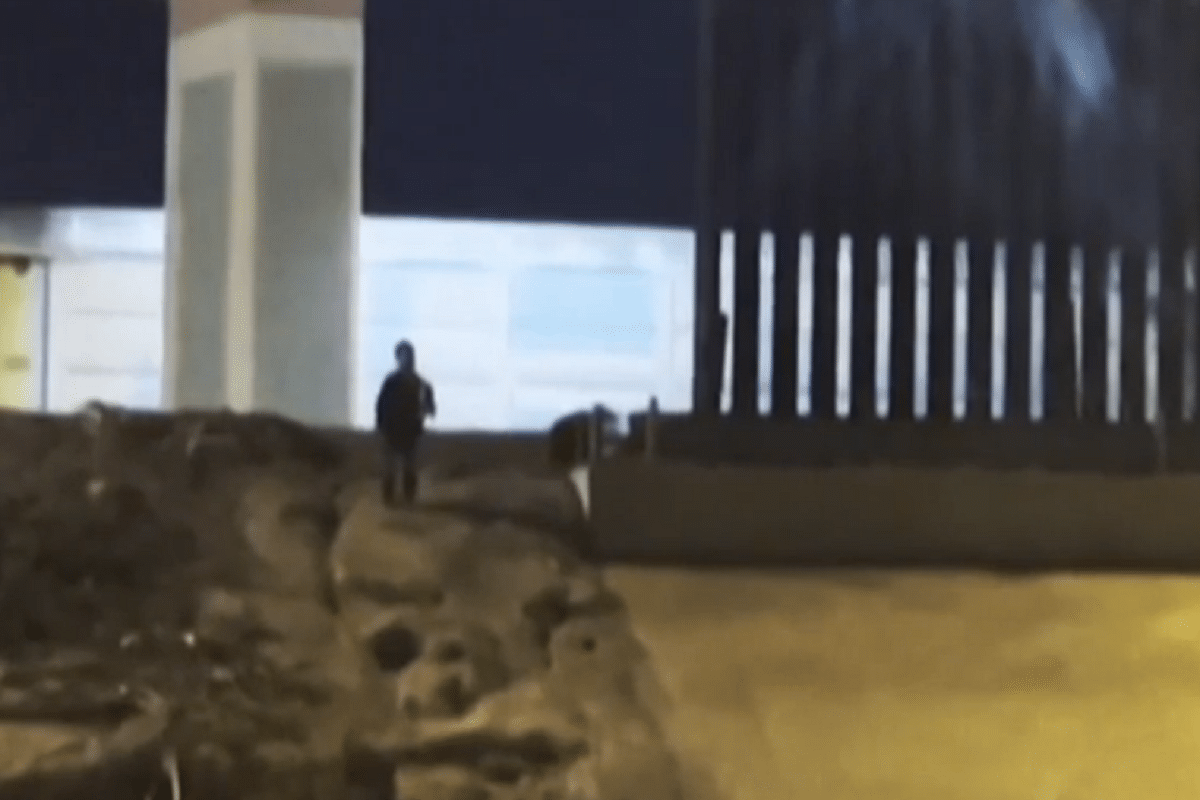 AFPEl menor, de cinco años, fue abandonado por dos personas en la frontera entre México y EU“¡No se vayan… !”. Sin soltar su oso de peluche y agitando la mano, un niño le lanza ese grito a una mujer y un hombre que lo acaban de dejar abandonado, de noche, en la frontera entre México y Estados Unidos.Con una luna brillante y el río Bravo prácticamente seco, la noche del jueves luce perfecta para cruzar ilegalmente desde Ciudad Juárez hacia El Paso, Texas, ciudad fuertemente resguardada por la patrulla fronteriza de Estados Unidos.El menor llega acompañado de una pareja y juega despreocupado hasta que la mujer lo lleva al territorio estadounidense.Asustado, empieza a gritar con desespero, observa una periodista de la AFP.“Tiene cinco años”, susurra la mujer a preguntas de la reportera, antes de balbucear que los padres del menor están en Estados Unidos.Al escuchar los gritos del pequeño, la mujer regresa brevemente, pero lo acaba dejando solo.“¡Acá, acá! ¡No, no! ¡No te vayas, no!”, grita el niño, quien por momentos se queda sin voz por el esfuerzo para hacerse escuchar desde una elevación natural al otro lado del río.Los gritos y el llanto del menor atraen a miembros de la patrulla fronteriza, que luego de unas breves preguntas suben al niño a una camioneta y se lo llevan del sitio.La mujer ignora preguntas de la AFP sobre la nacionalidad del menor, quien sin embargo, por sus breves expresiones, parece tener acento mexicano.En las zonas fronterizas se conoce de casos de mexicanos indocumentados en Estados Unidos que piden a familiares o a traficantes de personas que les lleven a sus hijos a la zona limítrofe para ellos recogerlos ahí.Tras la llegada del demócrata Joe Biden a la presidencia de Estados Unidos, se ha multiplicado el número de migrantes que intentan cruzar ilegalmente desde México. Solo en abril fueron hallados 17.171 menores no acompañados.Como parte de las medidas más flexibles adoptadas por Biden, los niños que llegan sin compañía permanecen en Estados Unidos, al contrario de los adultos que tras ser detenidos son deportados.En abril se registraron unas 178.000 detenciones de indocumentados en la frontera con México, en su mayoría centroamericanos, la cifra más alta en 20 años, según autoridades estadounidenses.Migrante se reúne con su hijo abandonado en la frontera sur de Estados Unidoshttps://www.eluniverso.com/noticias/internacional/migrante-se-reune-con-su-hijo-abandonado-en-la-frontera-sur-de-estados-unidos-nota/Se espera que los dos inmigrantes se trasladen a Miami, donde reside el tío del menor.EFE28 de mayo, 2021 - 17h56Este viernes, luego de casi dos meses separados, la nicaragüense Meylin Obregón y su hijo Wilto Gutiérrez, abandonado en la frontera de Estados Unidos y México por traficantes de humanos y descubierto por un agente migratorio en un vídeo que dio la vuelta al mundo, al fin se reunieron.El medio estadounidense Noticias Telemundo captó los primeros momentos de este esperado reencuentro después de que el niño, de 10 años, abandonara el albergue Casa Padre, donde permaneció cerca de 2 meses, aunque se habían podido ver un par de veces por semana gracias al régimen de visitas del centro. Posteriormente, ambos inmigrantes fueron trasladados a La Posada Providencia, un refugio para inmigrantes y solicitantes de asilo situado en la localidad texana de San Benito.En las imágenes de Telemundo se pudo ver primero a madre e hijo entrando en un auto a la salida de Casa Padre y después caminando abrazados a su llegada a La Posada Providencia. En este lugar se provee refugio de emergencia y se atienden las necesidades inmediatas de los inmigrantes mientras consideran su próximo paso de reasentamiento, explica el centro en su página web.El caso de Wilto cobró resonancia nacional e internacional después de ser encontrado solo llorando en la frontera de Texas, el pasado 1 de abril, luego de que el grupo con el que viajaba lo abandonara.El video, tomado por el agente fronterizo que encontró al menor, conmocionó las redes sociales y llamó la atención sobre su historia y la desaparición de su mamá, quien -según los testimonios de la mujer- estuvo secuestrada en México.Tras varios días desaparecida, Obregón ingresó a Estados Unidos y solicitó asilo con la esperanza de reunirse con su hijo.Pero lo que se pensaba sería un proceso rápido para que el menor se reuniera con su familia se complicó después de que su padre, que reside en Nicaragua, solicitó su custodia, aunque la abogada de la madre afirmó que él había dado su permiso para que la madre emigrara con el menor a Estados Unidos.Se espera que los dos inmigrantes se trasladen a Miami, donde reside el tío del menor, Misael Obregón, junto con su familia.Misael explicó este viernes en un vídeo publicado en su canal de YouTube que estaba “emocionado” tras conocer el “milagro” de que su sobrino iba a ser liberado y se podría reunir con su madre.El tío del menor dio gracias a Dios porque finalmente el niño y su hermana están libres e hizo votos porque Wilto se convierta en un “hombre de bien” en Estados Unidos. (I)Niño “botado” en la frontera ahora está con su madreJosé Cordero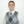 29 de mayo de 2021https://www.lanoticia.com/nino-botado-en-la-frontera-ahora-esta-con-su-madre/(Imagen: Telemundo)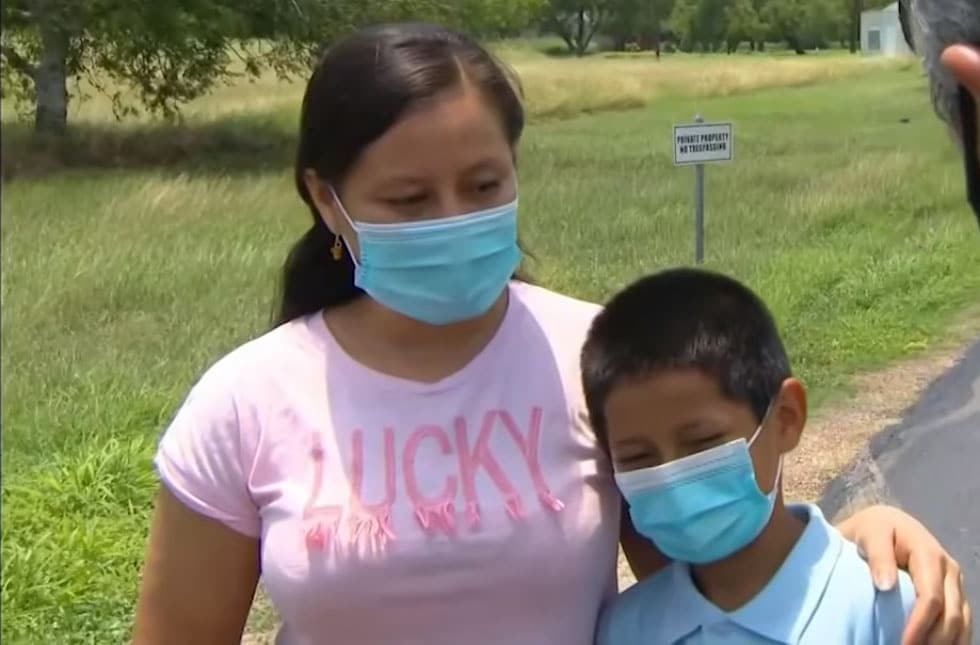 Wilto Gutiérrez, el niño nicaragüense de diez años que conmovió a muchos cuando fue encontrado llorando en la frontera sur, ahora se encuentra con su madre.La primicia fue anunciada el 28 de mayo por su tío Misael Obregón en su canal de YouTube.“Tengo la mejor noticia del mundo. Mi niño lindo, gracias a Diosito lindo, será liberado el día de hoy. Me siento feliz, me siento contento, me siento emocionado”,dijo Obregón.Telemundo mostró las imágenes del reencuentro del menor con su madreFinal del formularioEl niño había sido abandonado en abril por el grupo de migrantes con el que se dirigía hacia Estados Unidos, quienes lo dejaron atrás cuando se quedó dormido.De acuerdo con el tío del niño, la madre de Wilton y el menor habían sido secuestrados por traficantes, quienes pidieron un rescate de $10 mil por ambos.Obregón pagó $5 mil y liberaron a Wilton. Pero tardó una semana en conseguir el dinero restante para la liberación de su hermana, Meylin Obregón.Wilton quedó a la deriva en medio del desierto, abandonado por el grupo con el que caminaba y tras ser hallado estuvo recluido durante dos años en un centro de protección para menores inmigrantes en Texas.Joven cruza con anciana en brazos el río Bravo para llegar a EE. UU.Mundo LR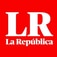 larepublica_peediciondigital@glr.pe28 May 2021 | 15:00 hActualizado el 28 de Mayo 2021 | 14:58 h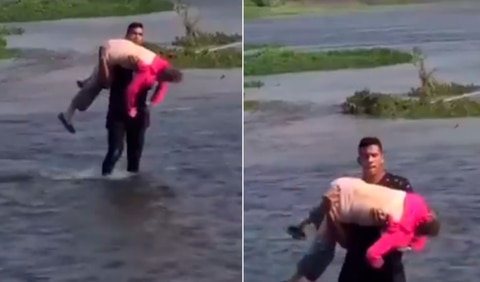 Hombre lleva a una anciana mientras cruzan el río Bravo hacia Estados Unidos desde México. Foto: captura Videohttps://larepublica.pe/mundo/2021/05/27/joven-cruza-con-anciana-en-brazos-el-rio-bravo-para-llegar-a-ee-uu/Conmovedor. Irma salió de Maracaibo, su imagen cruzando el río entre la frontera de México y EE. UU. es el reflejo de la grave crisis de desplazamiento forzado que tiene Venezuela.Durante el último jueves se ha difundido una imagen conmovedora de una anciana, de nacionalidad venezolana, en los brazos de un joven que cruza el río Bravo, en la frontera entre México y Estados Unidos.En los últimos días, medios norteamericanos han reflejado las historias de personas que llegan a EE. UU. por desplazamiento forzado desde Venezuela, un país que experimenta el mayor éxodo debido a una crisis humanitaria sin precedentes.La fotografía fue publicada por el corresponsal de Reuters Idrees Ali, que la acompañó con el siguiente texto explicativo: Anciana venezolana cruza el río Grande.La vendedora de fruta que ha acogido a 10 mil migrantes venezolanos en su hogarRedacción Vistazo Viernes, 28 Mayo 2021 - 14:35Hasta el momento ha llegado a acoger a 500 personas en una sola jornada. (El País)https://www.vistazo.com/actualidad/nacional/la-vendedora-de-fruta-que-ha-acogido-a-10-mil-migrantes-venezolanos-en-su-hogar-IF315857Carmen Carcelén vende fruta y verduras en Ipiales, una ciudad colombiana muy cerca de la frontera con Ecuador. Ella nació en Ibarra, en 1975 y debido a la actual crisis migratoria, además de atender las necesidades de su negocio, también se dedica a la obra social: le ha abierto la puerta de su hogar a los migrantes venezolanos que pasan por El Juncal, una localidad de apenas 2.500 habitantes situada en Imbabura, al norte de Ecuador.La mujer lleva cuatro años sirviendo sin ayuda económica o descanso. En el patio de su casa se apilan sillas de plástico, colchones y en las paredes de cemento desnudo cuelgan las nueve reglas de la Casa de Acogida Juncal. Esa es la evidencia de la ardua labor de Carmen y su marido, quienes han señalado que cuando iniciaron, solo pensaban en ayudar a los migrantes.DAR LO QUE A ELLA NO LE DIERONEn una entrevista con El País, Carcelén contó que una tarde, después de hacer el mercado, encontraron a 11 muchachos que les rogaban que les diera un plato de comida. Uno de los jóvenes estaba desmayado. De acuerdo con el Alto Comisionado para el Refugiado (ACNUR), ellos formaban parte de los 10 mil venezolanos a los que Carmen ha ayudado desde el 2017.En su mayoría, estas personas caminan hasta llegar a Perú o Chile, e incluso algunos buscan encontrar un lugar en Ecuador para rehacer su vida.“He tenido que regresar a mi propio pasado para entender por qué hago todo esto”, explicó Carcelén emocionada.Cuando Carmen era pequeña, vivía en una familia adinerada, pues su padre era un comerciante mayorista. Un día, a sus 10 años, el hombre (que tenía serios problemas con el alcohol) simplemente le lanzó su ropa a la carretera y la echó de casa. Carcelén había sufrido violencia doméstica desde los cinco años, que le dejaba marcas en el brazo y la garganta.Ella decidió que no volvería y que se quedaría con su hermano, a cuyo hogar llegaría caminando.“Y dormí en la calle, en un parque, porque era muy niña y no encontré bien la dirección. Nadie me ayudó y por eso siempre estoy retrocediendo en el tiempo y hago lo que la gente no hizo por mí. Esa es mi lógica”, reflexionó.AYUDA FAMILIARLo que Carmen vende en Ipiales le proporciona lo suficiente para vivir y a mantener su centro de acogida. La mujer ha confesado que llora mucho al ver tanto abandono hacia otras personas. Sin embargo, orgullosa ha explicado que su familia le ayuda: seis varones y dos niñas adoptadas, de quienes se hizo cargo después de la muerte de sus madres.“Somos un gran equipo”, indicó.Los hijos de Carmen van desde los 30 años a los 12 y todos tienen una tarea en casa. “Yo no tengo cocinera, ni lavandera, así que ellos incluso se encargan de llevarlos al médico, si hay alguien que viene lastimado, o de buscarles ropa, zapatos... Si me voy, sé que no tengo de qué preocuparme. Me saco el sombrero de lo que hacen”, dijo la mujer afroecuatoriana.Carmen recordó que cuando empezó con el albergue sí recibía ayuda de vecinos que donaban arroz, ropa y zapatos, pero poco a poco se detuvieron. Al inicio de la pandemia solo mantuvo su casa cerrada por ocho días. Señaló que “veías a mucha gente caminando, parecía que veíamos zombis pasar, con muchos niños y gente enferma tirada en la calle”.Los jesuitas le ayudaron durante varios meses con la compra del 70% de la comida para el albergue y ahora Acnur le ha suministrado kits de higiene para los nuevos visitantes. Hasta el momento ha llegado a acoger a 500 personas en una sola jornada, para comer, y hasta 138 para dormir.Carcelén ha manifestado que el secreto para que su casa sea un hogar de paz es el cumplimiento estricto de las reglas: se prohíben las armas, el consumo de drogas y las peleas.CAMINANTES, COMO JOSÉ Y MARÍAEn algún momento recibió acusaciones de líderes políticos que le decían que utilizaba el lugar de tapadera para fomentar la trata de personas o el tráfico de sustancias ilícitas.Pese a todo, ella se considera muy apegada a las férreas creencias de su fe. Es una mujer religiosa que disfruta con el contacto continuo y hablar con los “caminantes” que llegan a su puerta. A ellos les cuenta la historia de los primeros “migrantes” en la tierra, José y María, quienes pese a llevar a un niño por nacer no recibieron posada.“Puede que al 70% de Venezuela no se les pueda ya ayudar, pero hay un 30%, que son estos niños y hombres que llegan aquí andando, que sí se pueden salvar, que son la esperanza de ese 70%”, dijoEsta mujer ha dado comida y alojamiento en su casa a 10.000 migrantes venezolanosDolors Massot - publicado el 27/05/21https://es.aleteia.org/2021/05/27/esta-mujer-ha-dado-comida-y-alojamiento-en-su-casa-a-10-000-migrantes-venezolanos/"Yo no tengo plata, pero sí tengo [corazón] para todo el que venga". Así es como una mujer católica, Carmen Carcelén, explica su filosofía de vida junto a los migrantesCarmen es una mujer ecuatoriana que tiene un hostal en El Juncal, un pequeño pueblo de Ibambura (Ecuador). En los últimos cuatro años, se ha convertido en «la mamá» de muchos venezolanos que deciden marcharse de su país y atraviesan Colombia en busca de una tierra que les acoja y les dé unas mejores condiciones de vida.Carmen Carcelén, o Carmela, o Candela, como la llaman, se gana la vida como vendedora de fruta y verdura en Ipiales, en la zona de frontera con Colombia. Decidió hace tiempo, junto a su esposo, acoger a los migrantes y darles algo de comida y alojamiento gratis para que puedan comer, asearse y descansar antes de proseguir la marcha. Uno, dos, dos docenas, cientos… ahora ya son unas 10.000 personas.Un ejemplo para sus hijosNo recibe ayudas estatales ni patrocinios de empresas. Lo hace porque quiere y porque cree que, además de la ayuda que presta a esas personas, su ejemplo será lo mejor que puede hacer por la educación de sus hijos. Tiene ocho, el mayor de 30 años y el pequeño de 12. Seis de ellos son biológicos y otros dos son adoptados, porque Carmen se hizo cargo de ellos al fallecer sus madres respectivas.Carmen no tiene cocinera, lo hace todo ella con ayuda de sus hijos: hay quien sirve los platos a los migrantes o quien les da conversación y les escucha. Estarán de paso un día normalmente, pero para ellos esto es una ayuda vital. Tanto es así que ACNUR se fijó en su trabajo y hace dos años habló de ella en las redes sociales.Tuit de Acnur sobre Carmen Carcelén y su tarea en favor de los migrantes venezolanos.«Somos un gran equipo», afirma ella al hablar de su familia. “Yo no tengo cocinera, ni lavandera, así que ellos incluso se encargan de llevarlos al médico, si hay alguien que viene lastimado, o de buscarles ropa, zapatos… Si me voy, sé que no tengo de qué preocuparme. Me saco el sombrero de lo que hacen”, dice.El apoyo del servicio jesuita y AcnurAl principio algunos vecinos le ayudaron con comida, ropa, zapatos… pero poco a poco dejaron de hacerlo por falta de recursos. El año pasado, al llegar la pandemia, todo se hizo más difícil aún. Explica en el diario «El País» que el servicio jesuita le ayudó a encontrar el 70% de la comida que necesitaba, mientras que Acnur le proporcionaba kits de higiene y limpieza para los migrantes.En un día esta «mamá» ecuatoriana ha llegado a dar de comer a 500 personas en un solo día y en su casa de acogida han dormido hasta 138 migrantes una noche. Una cama, sábanas limpias, agua para lavarse, la seguridad de dormir bajo techo…Una madre de familia católicaCarmen y su familia son católicos. Ella expresa su fe cuando trabaja en la venta de la fruta y la verdura, canta en el coro de la iglesia y dota de un profundo contenido religioso toda su acción en su Casa de Acogida de El Juncal. Son las obras de misericordia hechas vida: vestir al desnudo, dar de comer al hambriento, dar de beber al sediento…A los migrantes les explica que también la Virgen María y san José fueron migrantes, que no encontraron posada en Belén.Nueve normas claras de convivenciaCarmen afirma que nunca juzga a nadie de los que llegan a la Casa de Acogida. Únicamente les da unas normas de convivencia, que son nueve y están colgadas en un cartel a la vista de todos: saludar, respetarse, no tomar las pertenencias de otros, no beber alcohol, no fumar en el interior de la casa, no emplear ni llevar armas de fuego o punzantes, mantener los espacios limpios («si usted no ensució, igual puede ayudar a limpiar y dar el ejemplo», anima el cartel), separación entre hombres y mujeres en los dormitorios, y ser agradecidos.La experiencia de cuatro años le hace a Carmen perseverar en esta tarea y creer que su vida tiene sentido para ella, para sus hijos, para los que atiende y para Dios.Muchas veces estos migrantes no saben qué rumbo deben tomar o cuál es su condición jurídica en Ecuador o en países a los que desearían llegar, como el vecino Perú o Chile. Gracias a la relación con Acnur, esta organización acude a la Casa de Acogida de El Juncal y les informa de los pasos que pueden dar desde ahí.Otros enlaces sobre Carmen Carcelén. https://www.planv.com.ec/historias/perfiles/carmen-carcelen-la-madre-que-ha-hecho-mas-migrantes-que-gobiernoshttps://www.vistazo.com/actualidad/nacional/la-vendedora-de-fruta-que-ha-acogido-a-10-mil-migrantes-venezolanos-en-su-hogar-IF315857